Раздел 1. Показатели существующего и перспективного спроса на тепловую энергию (мощность) и теплоноситель в установленных границах территории поселения, городского округа, города федерального значения1.1 Величины существующей отапливаемой площади строительных фондов и приросты отапливаемой площади строительных фондов по расчетным элементам территориального деления с разделением объектов строительства на многоквартирные дома, индивидуальные жилые дома, общественные здания и производственные здания промышленных предприятий по этапам - на каждый год первого 5-летнего периода и на последующие 5-летние периодыПо данным формы статистической отчетности №1-жилфонд жилищный фонд ГО г. Шарыпово по состоянию на 01.01.2023 г. составил 1229,17 тыс. кв.м общей площади (таблица 1.1.1). Таблица 1.1.1 – Распределение по видам жилого фондаИнформация по обеспечению жилищного фонда коммунальными ресурсами по отоплению и горячему водоснабжения приведена в таблице 1.1.2.Таблица 1.1.2 – Обеспечение жилищного фонда коммунальными ресурсамиСводное изменение фондов застройки ГО г. Шарыпово представлено в таблице 1.1.3.Из приведенных данных видно:▪ прирост жилищного фонда в г. Шарыпово в период с 2024 по 2038 гг. прогнозируется на уровне 29,1 тыс. м2;▪ прирост общественного фонда - на уровне 9,6 тыс. м2.Суммарный ввод строительных площадей ожидается на уровне 38,7 тыс. м2.В жилищном фонде индивидуальное жильё составляет 96,51% от объема нового жилищного строительства.Наибольший прирост фондов строительных площадей к 2038 г. прогнозируется на следующих территориях: 8 микрорайон; 9 микрорайон; 10 микрорайон и 11 микрорайон.Таблица 1.1.3 - Величины существующей отапливаемой площади строительных фондов и приросты отапливаемой площади строительных фондов по расчетным элементам территориального деления1.2. Существующие и перспективные объемы потребления тепловой энергии (мощности) и теплоносителя с разделением по видам теплопотребления в каждом расчетном элементе территориального деления на каждом этапе.К перспективному спросу на тепловую мощность и тепловую энергию для теплоснабжения относятся потребности всех объектов капитального строительства в тепловой мощности и тепловой энергии на цели отопления, вентиляции, горячего водоснабжения и технологические нужды. На территории муниципального образования городской округ город Шарыпово тепловая мощность и тепловая энергия используется на отопление, вентиляцию и горячее водоснабжение. Используемый вид теплоносителя - горячая вода.Прогноз объемов потребления тепловой энергии потребителями централизованных систем теплоснабжения муниципального образования городской округ город Шарыпово Красноярского края на 2023-2028 годы представлен в таблице 1.2.1.Плановая величина полезного отпуска тепловой энергии сформирована: а) по юридическим лицам:- при наличии приборов учёта у конечного потребителя – по показаниям приборов учёта тепловой энергии предыдущего года;- при отсутствии приборов учёта у потребителя – по договорным нагрузкам на горячее водоснабжение, отопление и вентиляцию.б) по населению: - при наличии общедомового прибора учёта (далее – ОДПУ) у многоквартирных жилых домов – по показаниям приборов учета предыдущего года; - по многоквартирным домам, необорудованным ОДПУ, полезный отпуск населению формируется по нормативам, утверждённым приказом Министерства промышленности, энергетики и жилищно-коммунального хозяйства Красноярского края от 04.12.2020 г. №14-36н в части коммунальной услуги по отоплению и приказом Министерства промышленности, энергетики и жилищно-коммунального хозяйства Красноярского края от 04.12.2020 г. №14-37н в части коммунальной услуги по горячему водоснабжению.В последние годы присоединение к тепловым сетям филиала «Берёзовская ГРЭС» ПАО «Юнипро» новых абонентов не приводит к росту в отпуске тепловой энергии. Наоборот, наблюдается планомерное сокращение в спросе на тепловую энергию существующих потребителей, за счет оптимизации их потребления с помощью установки погодных регуляторов и уменьшения диаметров сопел и шайб по инициативе самих абонентов с целью экономии на отоплении. Появление узлов учёта тепловой энергии, погодных регуляторов в ИТП, замена окон на энергоэффективные, отключения ряда промышленных потребителей и т.д. нивелирует тот прирост, который существует ежегодно в виде новых абонентов.1.3 Существующие и перспективные объемы потребления тепловой энергии (мощности) и теплоносителя объектами, расположенными в производственных зонах, на каждом этапеПотребление тепловой энергии и теплоносителя в границах производственных зон, осуществляется только на собственные технологические нужды. Реализация тепловой энергии сторонним потребителям, в т.ч. населению от производственных источников не осуществляется.Согласно карте функциональных зон городского округа город Шарыпово производственные зоны на территории города Шарыпово расположены в границах следующих кадастровых кварталов: 24:57:0000042 и 24:57:0000016. В таблице 1.3.1 представлена информация о подключенной нагрузке к системе централизованного теплоснабжения в границах производственных зон.Таблица 1.2.1 – Существующие и перспективные объемы потребления тепловой энергии в системах теплоснабжения муниципального образования городской округ город Шарыпово Таблица 1.5.1.2 - Тепловая нагрузка централизованного теплоснабжения в границах производственных зонВозможное изменений производственных зон и их перепрофилирование не предусматривается.1.4 Существующие и перспективные величины средневзвешенной плотности тепловой нагрузки в каждом расчетном элементе территориального деления, зоне действия каждого источника тепловой энергии, каждой системе теплоснабжения и по муниципальному образованиюОбщая площадь земель муниципального образования городской округ город Шарыпово составляет 28,7 км2.Площадь, в границах которой присутствуют централизованные системы теплоснабжения, составляет 7,76 км2 (рисунок 1.4.1 - 1.4.3).Величина средневзвешенной плотности тепловой нагрузки в расчетных элементах территориального деления приведена в таблице 1.4.1.Таблица 1.4.1 – Величина средневзвешенной плотности тепловой нагрузки в границах расчетных элементовНаибольшая плотность тепловой нагрузки наблюдается в границах следующих кадастровых кварталов: 24:57:0000001; 24:57:0000002; 24:57:0000003 и 24:57:0000038 г. Шарыпово и 24:57:0100003; 24:57:0100005 п. Дубинино.Существующие и перспективные величины средневзвешенной плотности тепловой нагрузки в границах каждой системы теплоснабжения приведены в таблице 1.4.2.Таблица 1.4.2 – Существующие и перспективные величины средневзвешенной плотности тепловой нагрузки в границах населенных пунктов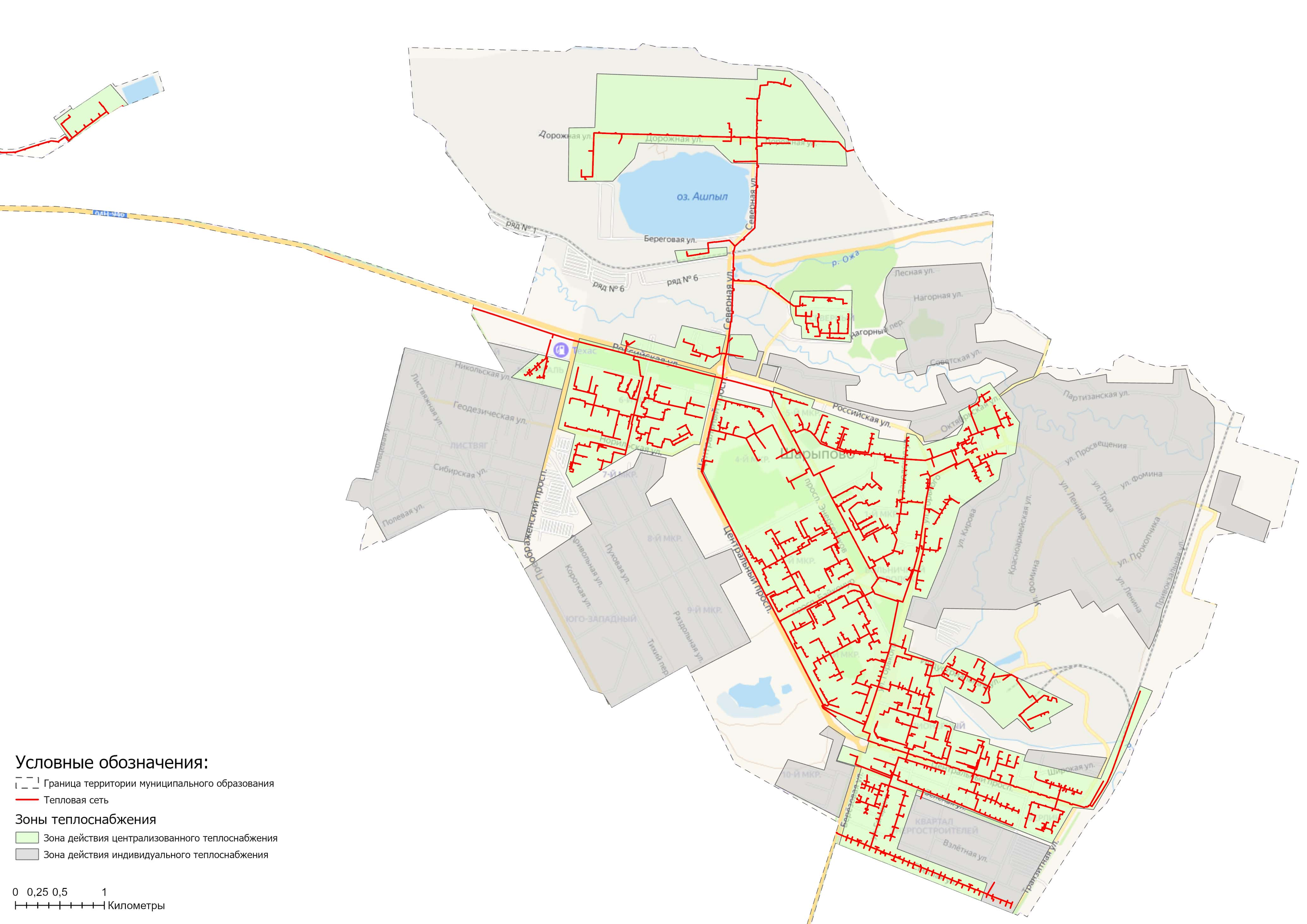 Рисунок 1.4.1 – Зоны действия типов систем теплоснабжения на территории города Шарыпово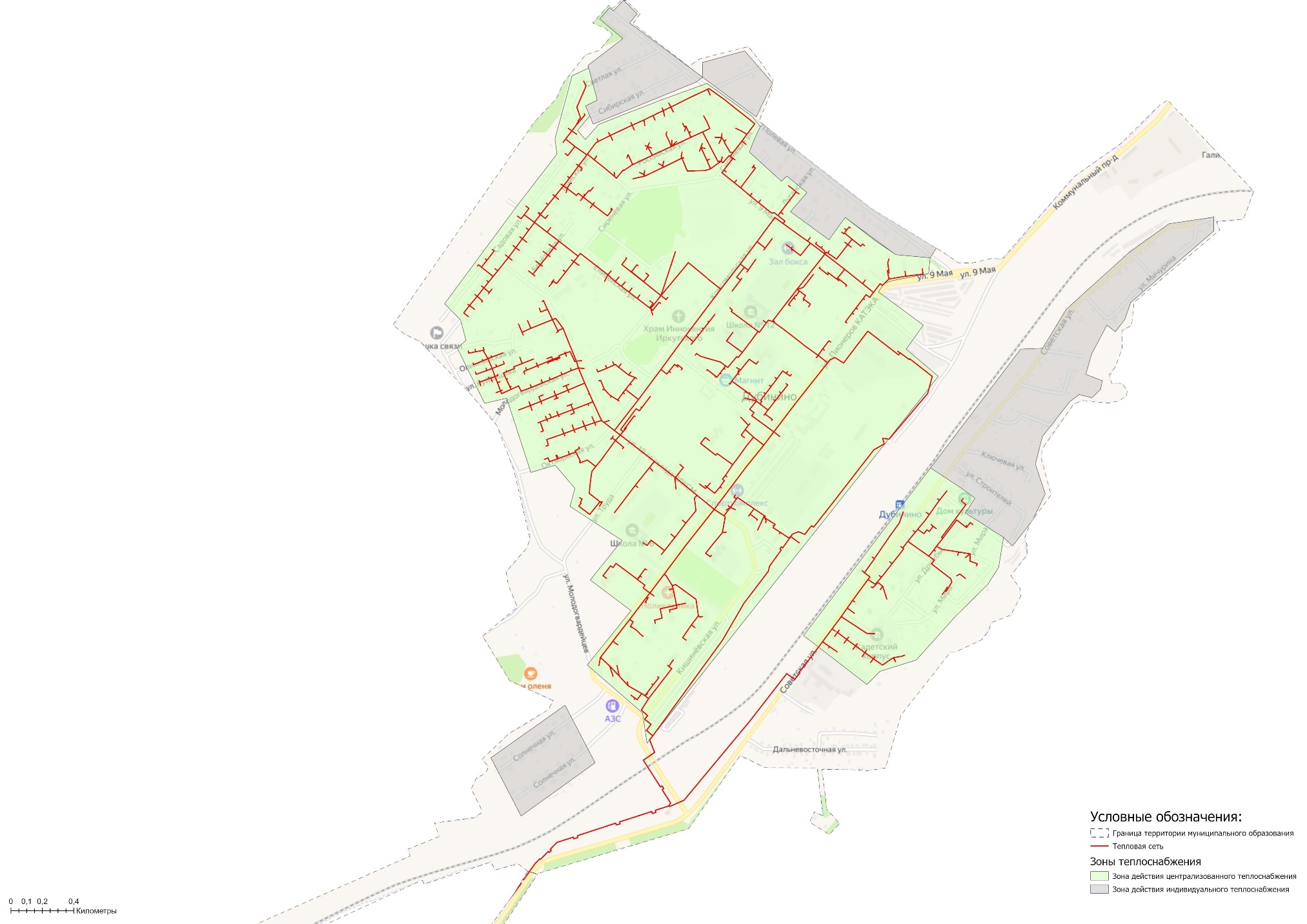 Рисунок 1.4.2 – Зоны действия типов систем теплоснабжения на территории поселка Дубинино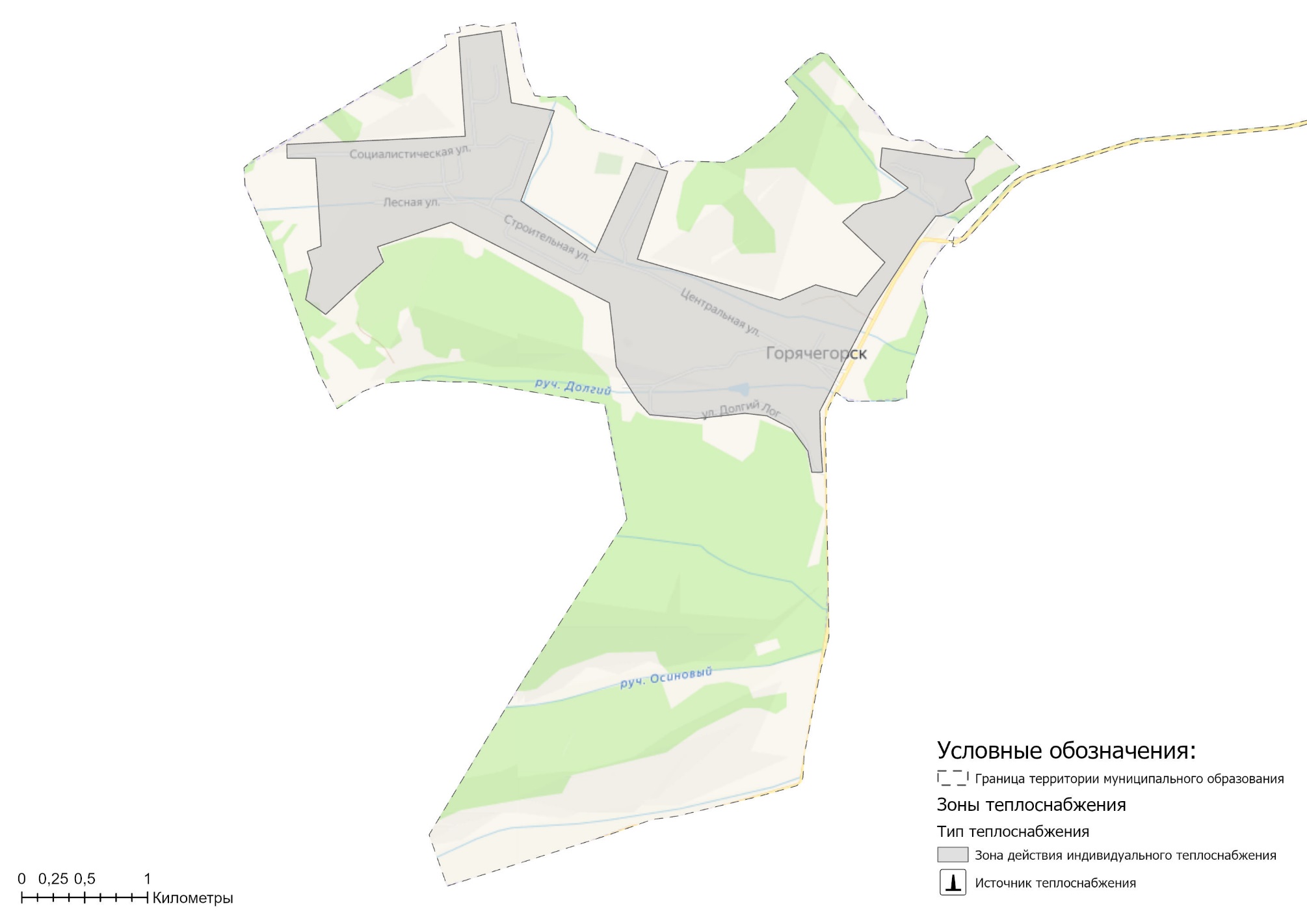 Рисунок 1.4.3 – Зоны действия типов систем теплоснабжения на территории поселка ГорячегорскРаздел 2. Существующие и перспективные балансы тепловой мощности источников тепловой энергии и тепловой нагрузки потребителей.2.1 Описание существующих и перспективных зон действия систем теплоснабжения и источников тепловой энергииСведения по зонам действия источника тепловой энергии представлены в таблице 2.1.1.Таблица 2.1.1 – Зоны действия источников тепловой энергии муниципального образования городской округ город Шарыпово Тепловые нагрузки потребителей, обслуживаемых Березовской ГРЭС, в зонировании по тепловым районам муниципального образования городской округ город Шарыпово и Шарыповский муниципальный округ приведены в таблице 2.1.2.Таблица 2.1.2 – Присоединенная нагрузка потребителей по тепловым районамРеестр зданий, подключенных к тепловым сетям централизованной системы теплоснабжения приведен в таблице 2.1.3 и 2.1.4.Информация об изменении зон действия систем теплоснабжения муниципального образования представлена в Разделе 2.5 Схемы теплоснабжения.Таблица 2.1.3 – Данные о потребителях г. Шарыпово и их тепловой нагрузкиТаблица 2.1.4 – Данные о потребителях п. Дубинино и их тепловой нагрузкиПо итогам 2022 года подключенная тепловая нагрузка на нужды отопления, вентиляци и горячего водоснабжения составляет 156,36 Гкал/ч.Долгосрочные (до 2028 года) перспективные зоны действия систем теплоснабжения и источников тепловой энергии в муниципальном образовании городской округ город Шарыпово представлены в таблице 2.1.5.Таблица 2.1.5 – Перспективные зоны действия систем теплоснабжения и источников тепловой энергииСуществующая и перспективная зона действия системы централизованного теплоснабжения Берёзовской ГРЭС предусматривается в границах радуса теплоснабжения и представлена на рисунках 2.5.1 и 2.5.2.2.2 Описание существующих и перспективных зон действия индивидуальных источников тепловой энергииСуществующие зоны действия индивидуальных источников тепловой энергии в муниципальном образовании городской округ город Шарыпово представлены в графическом виде на рисунках 1.4.1 – 1.4.3.Информация о способах организации индивидуального теплоснабжения представлена в таблице 2.2.1 Таблица 2.2.1 – Организация индивидуальных источников тепловой энергии в муниципальном образовании городской округ город Шарыпово на расчетный период 2.3 Существующие и перспективные балансы тепловой мощности и тепловой нагрузки потребителей в зонах действия источников тепловой энергии, в том числе работающих на единую тепловую сеть, на каждом этапеРасходная часть баланса тепловой мощности по источнику в зоне его действия складывается из максимума тепловой нагрузки, присоединенной к тепловым сетям источника, потерь в тепловых сетях при максимуме тепловой нагрузки, расхода тепловой мощности на собственные нужды источника и расчетного резерва тепловой мощности.В таблице 2.3.1, представлен баланс тепловой мощности централизованной системы теплоснабжения Берёзовская ГРЭС, которая обеспечивает покрытие тепловой нагрузки на территории муниципального образования городской округ город Шарыпово и Шарыповский муниципальный округ до конца расчетного периода.Суммарный профицит тепловой мощности системы теплоснабжения, на момент доработки Схемы теплоснабжения на 2024 год составляет 663,34 Гкал/ч.Таблица 2.3.1 – Баланс тепловой мощности от источника Берёзовская ГРЭС (ПАО «Юнипро»)2.4 Перспективные балансы тепловой мощности источников тепловой энергии и тепловой нагрузки потребителей в случае, если зона действия источника тепловой энергии расположена в границах двух или более поселений, городских округов либо в границах городского округа (поселения) и города федерального значения или городских округов (поселений) и города федерального значения, с указанием величины тепловой нагрузки для потребителей каждого поселения, городского округа, города федерального значенияЗоны действия источника тепловой энергии Берёзовской ГРЭС расположена в границах территорий двух муниципальных образований:- городской округ город Шарыпово (в части централизованного теплоснабжения населенных пунктов: г. Шарыпово и п. Дубинино);- Шарыповский муниципальный округ (в части централизованного теплоснабжения населенных пунктов: с. Холмогорское и с. Береш)Информация по балансу тепловой мощности в разбивке по муниципальным образованиям представлена в таблице 2.3.1.2.5 Радиус эффективного теплоснабжения, определяемый в соответствии с методическими указаниями по разработке схем теплоснабженияРадиус эффективного теплоснабжения - максимальное расстояние от теплопотребляющей установки до ближайшего источника тепловой энергии в системе теплоснабжения, при превышении которого подключение теплопотребляющей установки к данной системе теплоснабжения нецелесообразно по причине увеличения совокупных расходов в системе теплоснабжения.Информация о границах радиуса теплоснабжения источника тепловой энергии представлена на рисунках 2.5.1 - 2.5.2.На перспективу до 2038 года:- предусматривается увеличение радиуса теплоснабжения на территории г. Шарыпово за счет технологического присоединения перспективных потребителей, планируемых к размещению на территории VIII мкр., IX мкр. и X мкр. г. Шарыпово;- перспективный радиус теплоснабжения на территории п. Дубинино на расчетный период сохраняется без изменений. 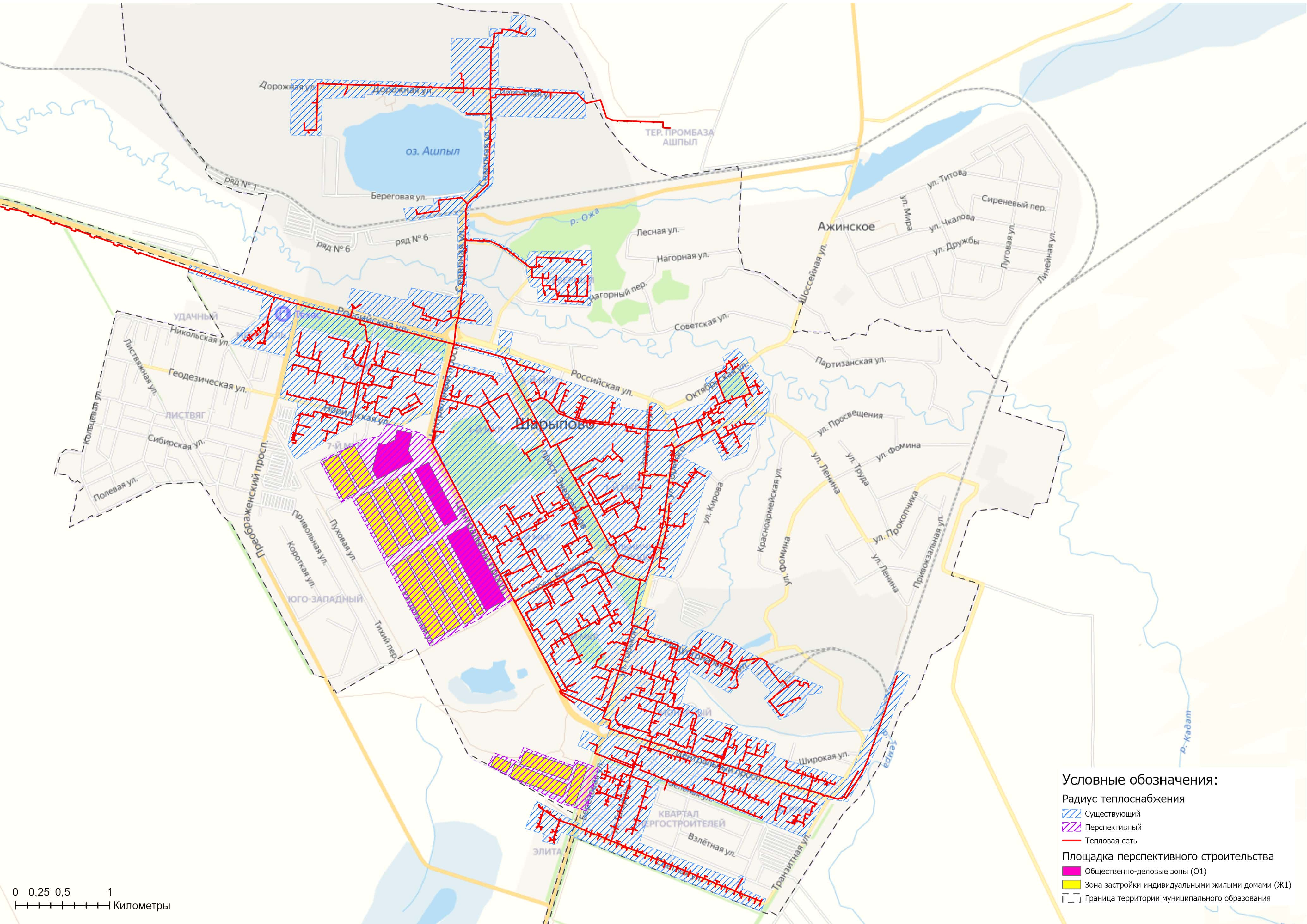 Рисунок 2.5.1 – Существующий и перспективный радиус теплоснабжения от Берёзовской ГРЭС на территории г. Шарыпово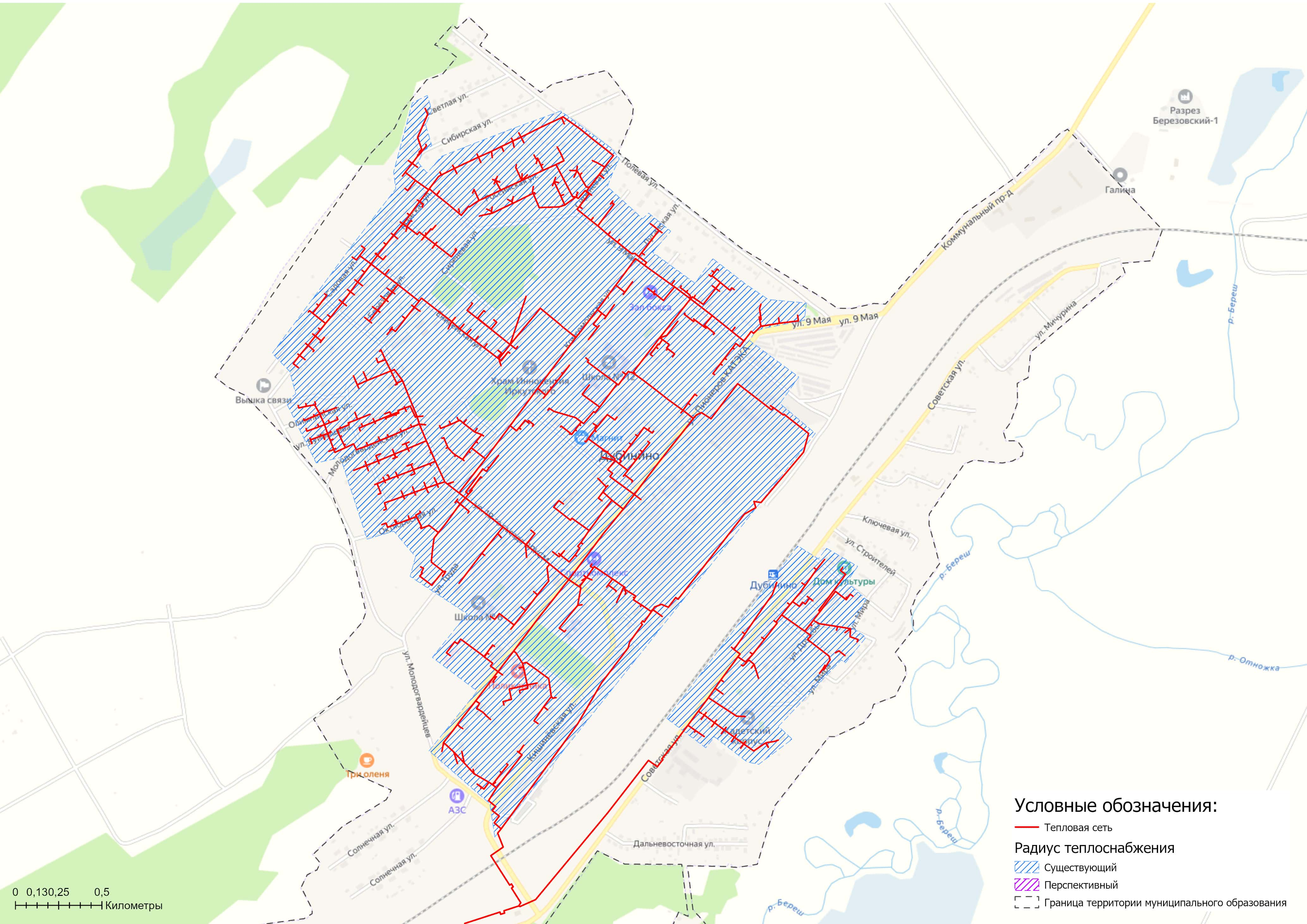 Рисунок 2.5.2 – Существующий и перспективный радиус теплоснабжения от Берёзовской ГРЭС на территории п. ДубининоРаздел 3. Существующие и перспективные балансы теплоносителя3.1 Существующие и перспективные балансы производительности водоподготовительных установок и максимального потребления теплоносителя теплопотребляющими установками потребителейБалансы производительности водоподготовительных установок теплоносителя для тепловых сетей сформированы по результатам сведения балансов тепловых нагрузок и тепловых мощностей источников систем теплоснабжения.В таблице 3.1.1 представлен перспективный баланс производительности ВПУ источника теплоснабжения.3.2 Существующие и перспективные балансы производительности водоподготовительных установок источников тепловой энергии для компенсации потерь теплоносителя в аварийных режимах работы систем теплоснабженияВ соответствии с п. 6.22 СП 124.13330.2012 «Тепловые сети» для открытых и закрытых систем теплоснабжения должна предусматриваться дополнительно аварийная подпитка, расход которой принимается в количестве 2 % среднегодового объема воды в тепловой сети и присоединенных системах теплоснабжения независимо от схемы присоединения.Информация о работе водоподготовительных установок в аварийных режимах работы представлена в таблице 3.1.1. По результатам анализа таблицы можно сделать вывод, что на Березовской ГРЭС производительность оборудования химводоподготовки полностью покрывает потребность в химочищенной воде, в том числе и во время возникновения аварийных ситуаций.Таблица 3.1.1 – Перспективные балансы производительности ВПУ и подпитки тепловой сети источника Берёзовская ГРЭСРаздел 4. Основные положения мастер-плана развития систем теплоснабжения поселения, городского округа, города федерального значения4.1 Описание сценариев развития теплоснабжения муниципального образованияСхемой теплоснабжения муниципального образования городской округ город Шарыпово сформированы следующие основные сценарии развития Схемы теплоснабжения:- Сценарий №1. Инерционный. Сохранение существующих зон действия централизованной системы теплоснабжения без изменений. Технологическое присоединение новых объектов не предусматривается. Плановый объем полезного отпуска тепловой энергии к 2038 году по муниципальному образованию составит 283 678 Гкал/год.- Сценарий №2. Умеренный. Учитывает технологическое присоединение объектов, на которые выданы технические условия филиалом "Берёзовская ГРЭС" ПАО "Юнипро", без учета технологического присоединения объектов, планируемых к размещению в соответствии с утвержденными проектами планировок. Плановый объем полезного отпуска тепловой энергии к 2038 году по муниципальному образованию составит 373 244 Гкал/год.- Сценарий №3. Оптимистический. Учитывает технологическое присоединение объектов, на которые выданы технические условия, без учета технологического присоединения объектов, планируемых к размещению в соответствии с утвержденными проектами планировок. Плановый объем полезного отпуска тепловой энергии к 2038 году по муниципальному образованию составит 440 304 Гкал/год.4.2 Обоснование выбора приоритетного сценария развития теплоснабжения поселения, городского округа, города федерального значенияДалее в таблице 4.2.1 и 4.2.2 приведено сравнение сценариев перспективного развития системы теплоснабжения в части объема подключенной тепловой и потребления тепловой энергии.На расчетный период до 2038 года предусматривается сохранение существующей схемы централизованного теплоснабжения от источника комбинированной выработки тепловой энергии «Берёзовская ГРЭС» в соответствии с пп. 3 п. 7 ст.23 Федерального закона от 27.07.2010 N 190-ФЗ «О теплоснабжении».За основной сценарий развития системы теплоснабжения в зоне действия Берёзовской ГРЭС принят умеренный сценарий (сценарий №2), как наиболее вероятный.Данное положение обусловлено, тем, что на территории муниципального образования перспективное строительство преимущественно состоит из индивидуальных жилых домов и объектов социальной сферы, при этом территории перспективной жилой застройки находятся на отдаленном расстоянии от магистральных участков тепловых сетей, что в совокупности с низкой плотностью тепловой нагрузки приводит к высоким затратам потребителей по технологическому присоединению к централизованной системе теплоснабжения.Основной выгодой реализации Сценария №2 по сравнению со Сценарием №1 является сдерживание роста тарифа на тепловую энергию в границах индекса роста платы граждан за коммунальные ресурсы. Сокращение объема полезного отпуска тепловой энергии согласно Сценарию №1 может привести к дополнительному росту тарифа на тепловую энергию на +22,7% до конца расчетного периода.Таблица 4.2.1 – Технико-экономическое сравнение вариантов перспективного развития в части баланса тепловой мощностиТаблица 4.2.2 – Технико-экономическое сравнение вариантов перспективного развития в части баланса тепловой энергииРаздел 5. Предложения по строительству, реконструкции, техническому перевооружению и (или) модернизации источников тепловой энергии5.1 Предложения по строительству источников тепловой энергии, обеспечивающих перспективную тепловую нагрузку на осваиваемых территориях муниципального образования, для которых отсутствует возможность и (или) целесообразность передачи тепловой энергии от существующих или реконструируемых источников тепловой энергииСуммарный профицит тепловой мощности системы теплоснабжения Берёзовской ГРЭС, на момент актуализации Схемы теплоснабжения на 2024 год составляет 663,34 Гкал/ч.Строительство новых централизованных источников тепловой энергии, обеспечивающих перспективную тепловую нагрузку на территории населенных пунктов муниципального образования, не предусматривается.  Перспективная тепловая нагрузка на осваиваемых территориях городского округа в пределах границ радиусов эффективного теплоснабжения и свободного резерва тепловой мощности источника может быть компенсирована существующим источником. Строительство дополнительных источников тепловой энергии для этих целей не требуется. В отношении перспективных потребителей, расположенных за пределами эффективного радиуса теплоснабжения, компенсация перспективной тепловой нагрузки планируется за счет индивидуальных источников, так как экономическая целесообразность сооружения централизованного теплоснабжения при отсутствии крупных, или сосредоточенных в плотной застройке потребителей, отсутствует.5.2 Предложения по реконструкции источников тепловой энергии, обеспечивающих перспективную тепловую нагрузку в существующих и расширяемых зонах действия источников тепловой энергииНа расчетный период реконструкция источника тепловой энергии для обеспечения покрытия перспективной тепловой нагрузки не требуется. Расчетный прирост тепловой нагрузки потребителей составит 4,43 Гкал/ч, который покрывается резервом тепловой мощности источника, который составляет 663,34 Гкал/час.5.3 Предложения по техническому перевооружению и (или) модернизации источников тепловой энергии с целью повышения эффективности работы систем теплоснабженияМероприятия по техническому перевооружению и (или) модернизации источников тепловой энергии с целью повышения эффективности работы систем теплоснабжения до конца расчетного периода не запланированы.5.4 Графики совместной работы источников тепловой энергии, функционирующих в режиме комбинированной выработки электрической и тепловой энергии и котельныхНа территории городского округа город Шарыпово обеспечение централизованного теплоснабжения осуществляется от единственного источника тепловой энергии, функционирующего в режиме комбинированной выработки электрической и тепловой энергии – Березовская ГРЭС.Отопительные котельные на территории муниципального образования отсутствуют. Покрытие подключенной тепловой нагрузки осуществляется в 100% объеме от Берёзовская ГРЭС.5.5 Меры по выводу из эксплуатации, консервации и демонтажу избыточных источников тепловой энергии, а также источников тепловой энергии, выработавших нормативный срок службы, в случае если продление срока службы технически невозможно или экономически нецелесообразноСхемой теплоснабжения мероприятия по выводу из эксплуатации, консервации и демонтажу избыточных источников тепловой энергии, а также источников тепловой энергии, выработавших нормативный срок службы не предусматривается.5.6 Меры по переоборудованию котельных в источники тепловой энергии, функционирующие в режиме комбинированной выработки электрической и тепловой энергииНа территории г. Шарыпово и п. Дубинино котельные отсутствуют. Меры по переоборудованию котельных в источники комбинированной выработки электрической и тепловой энергии на расчетный период Схемой теплоснабжения не предусматриваются. 5.7 Меры по переводу котельных, размещенных в существующих и расширяемых зонах действия источников тепловой энергии, функционирующих в режиме комбинированной выработки электрической и тепловой энергии, в пиковый режим работы, либо по выводу их из эксплуатацииСогласно положениям Генерального плана городского округа и в силу отсутствия на рассматриваемой территории источников тепловой энергии (котельных), перевод в пиковый режим работы, вывод в резерв и (или) из эксплуатации котельных не планируется.5.8 Температурный график отпуска тепловой энергии для каждого источника тепловой энергии или группы источников тепловой энергии в системе теплоснабжения, работающей на общую тепловую сеть, и оценку затрат при необходимости его измененияСпособ регулирования отпуска тепловой энергии от Березовской ГРЭС – качественный. Отпуск тепловой энергии в отопительный период от ГРЭС в системе теплоснабжения города Шарыпово и поселка Дубинино осуществляется по утвержденному температурному графику качественного регулирования 150-70°С со срезкой на 130°С при температуре наружного воздуха -30°С и точкой излома 70°С при температуре наружного воздуха 0°С для нужд горячего водоснабжения.Таблица 5.8.1 – Параметры отпуска тепловой энергии в сеть5.9 Предложения по перспективной установленной тепловой мощности каждого источника тепловой энергии с предложениями по сроку ввода в эксплуатацию новых мощностейВ таблице 5.9.1 представлен состав турбоагрегатов на Берёзовской ГРЭС, предусмотренный минимальным вариантом Генеральной схемы размещения объектов электроэнергетики (Приложение №9 Распоряжение Правительства РФ от 09.06.2017 N 1209-р).5.10 Предложения по вводу новых и реконструкции существующих источников тепловой энергии с использованием возобновляемых источников энергии, а также местных видов топливаИсточники тепловой энергии с использованием возобновляемых источников энергии на территории муниципального образования городской округ город Шарыпово отсутствуют. Ввод новых источников тепловой энергии с использованием возобновляемых источников энергии не целесообразен ввиду отсутствия необходимых условий. Основным видом топлива для Берёзовской ГРЭС является бурый уголь, который поступает на электростанцию непосредственно с Березовского месторождения Канско-Ачинского бассейна двумя 14-километровыми открытыми конвейерами. Таким образом применяемый уголь относится к местным видам топлива.Таблица 5.9.1 – Предложения по перспективной установленной мощности Берёзовская ГРЭСРаздел 6. Предложения по строительству, реконструкции и (или) модернизации тепловых сетей6.1 Предложения по строительству, реконструкции и (или) модернизации тепловых сетей, обеспечивающих перераспределение тепловой нагрузки из зон с дефицитом располагаемой тепловой мощности источников тепловой энергии в зоны с резервом располагаемой тепловой мощности источников тепловой энергии (использование существующих резервов)Мероприятия по реконструкции и строительству тепловых сетей в ГО г. Шарыпово, обеспечивающих перераспределение тепловой нагрузки из зон с дефицитом тепловой мощности в зоны с избытком тепловой мощности, не предлагаются в связи с отсутствием систем теплоснабжения с дефицитом тепловой мощности.6.2 Предложения по новому строительству тепловых сетей для обеспечения перспективных приростов тепловой нагрузки во вновь осваиваемых районах поселения, городского округа под жилищную, комплексную или производственную застройкуДля обеспечения перспективных приростов тепловой нагрузки г. Шарыпово планируется выполнить прокладку новых тепловых сетей от существующих магистральных трубопроводов.Предложения по строительству тепловых сетей для обеспечения перспективных приростов тепловой нагрузки разделяются на 2 типа:▪ строительство участков тепловых сетей для присоединения площадок застройки и площадок генерального плана (рисунок 6.2.1);▪ строительство участков тепловых сетей для присоединения точечной застройки.Для новых участков тепловых сетей принимаются следующие параметры теплопроводов - трубы – стальные с ППУ изоляционным материалом, прокладка – подземная в непроходных каналах.Таблица 6.2.1 – Предложения по строительству тепловых сетей для обеспечения перспективных приростов тепловой нагрузкиРеализация данных проектов позволит обеспечить присоединение к существующей централизованной системе теплоснабжения всех перспективных потребителей на весь период реализации Схемы теплоснабжения (до 2038 года включительно).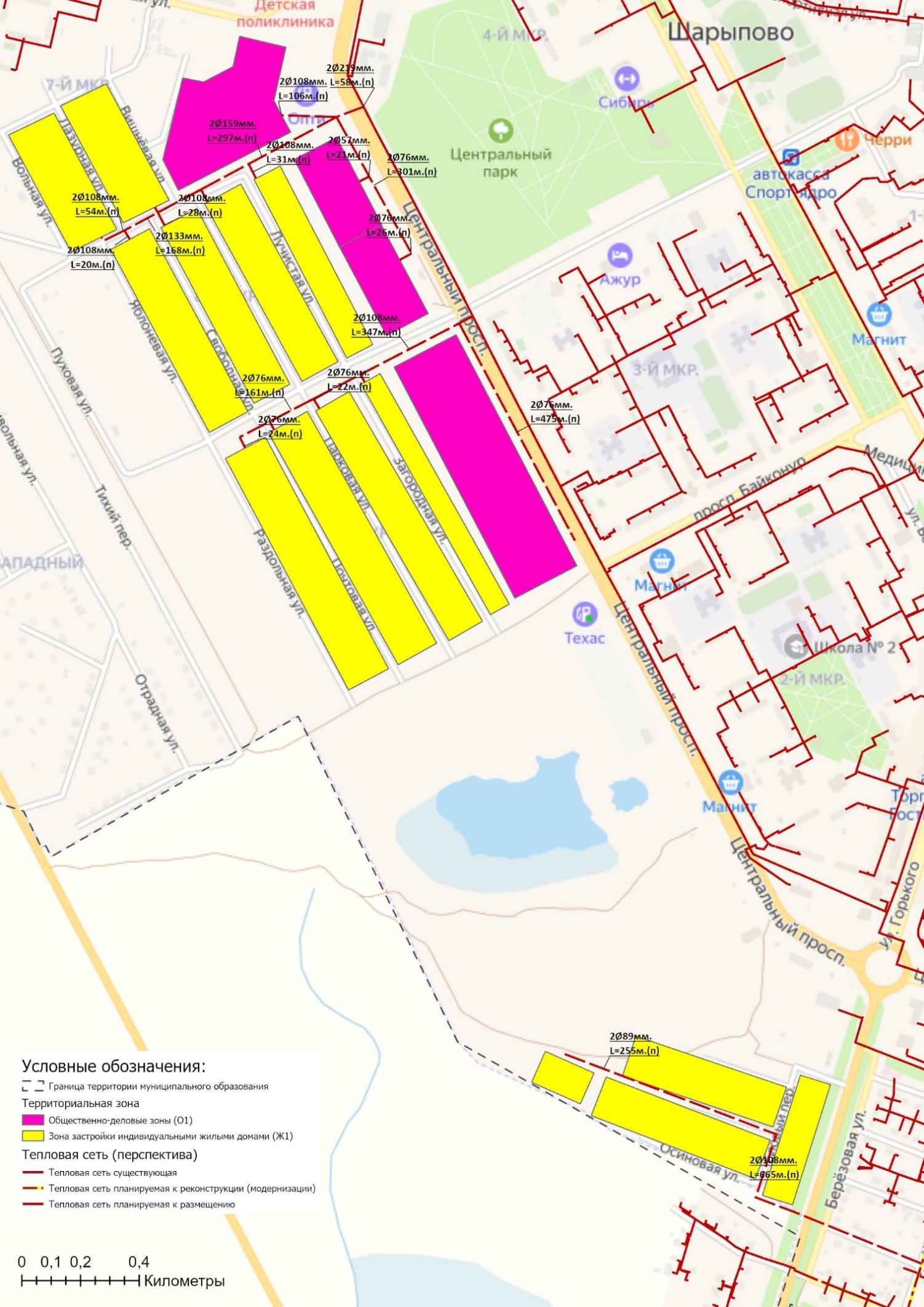 Рисунок 8.2.1 – Схемы участков тепловых сетей для обеспечения перспективных приростов тепловой энергии6.3 Предложения по строительству, реконструкции и (или) модернизации тепловых сетей в целях обеспечения условий, при наличии которых существует возможность поставок тепловой энергии потребителям от различных источников тепловой энергии при сохранении надежности теплоснабженияНа территории г. Шарыпово и п. Дубинино поставка тепловой энергии потребителям централизованной системы теплоснабжения осуществляется от одного источника (Берёзовская ГРЭС), поэтому условия возможности снабжения тепловой энергией от различных источников отсутствуют.В соответствии с пп.31 пункта 18 Правил оценки готовности к отопительному периоду (утв. приказом Министерства энергетики РФ от 12 марта 2013 г. N 103) необходимость в мероприятиях по установке резервного оборудования, организации совместной работы нескольких источников тепловой энергии на единую тепловую сеть, резервированию тепловых сетей смежных районов поселка отсутствует.6.4 Предложения по строительству, реконструкции и (или) модернизации тепловых сетей для повышения эффективности функционирования системы теплоснабжения, в том числе за счет перевода котельных в пиковый режим работы или ликвидации котельныхСтроительство, реконструкция, модернизация тепловых сетей, для повышения эффективности функционирования системы теплоснабжения, за счет перевода котельных в пиковый режим работы или ликвидации котельных не планируется.6.5 Предложения по строительству, реконструкции и (или) модернизации тепловых сетей для обеспечения нормативной надежности теплоснабжения потребителейПо итогам проведенных расчетов по оценке надежности систем теплоснабжения муниципального образования городской округ город Шарыпово, установлено, что системы теплоснабжения муниципального образования городской округ город Шарыпово являются надежными.С целью поддержания нормативного уровня надежности теплоснабжения на период до 2038 следует предусмотреть работы по замене участков тепловых сетей в рамках программы капитальных ремонтов и инвестиционной программы теплоснабжающей организации – таблица 6.6.1.6.6 Предложения по реконструкции и (или) модернизации тепловых сетей, подлежащих замене в связи с исчерпанием эксплуатационного ресурсаИзнос участков тепловых сетей на территории городского округа составляет 41,8%. Часть участков тепловых сетей муниципального образования были введены в эксплуатацию до 1991 года, в связи с чем они частично находятся в ветхом состоянии и требуют замены, поэтому на период до 2038 г. Схемой теплоснабжения предусматривается их плановая замена.В целях проверки технического состояния существующих трубопроводов и определения возможности их дальнейшей эксплуатации необходимо проводить их техническое освидетельствование.Перечень участков, в отношении которых планируется проведение работ по модернизации представлен в таблице 6.6.1 и на рисунке 6.6.1 и 6.6.2. Проведение работ по модернизации тепловых сетей, подлежащих замене в связи с исчерпанием эксплуатационного ресурса, планируется осуществлять, за счет средств теплоснабжающей организации, учитываемых в необходимой валовой выручке при установлении тарифов.Таблица 6.6.1 – План-график по модернизации и реконструкции участков тепловых сетей на территории муниципального образования городской округ город ШарыповоПримечание: * - Стоимость реализации проектов, будет определена по результатам разработки проектно-сметной документации.** - Участки модернизации тепловых сетей будут определены в последующие периоды актуализации схемы теплоснабжения муниципального образования.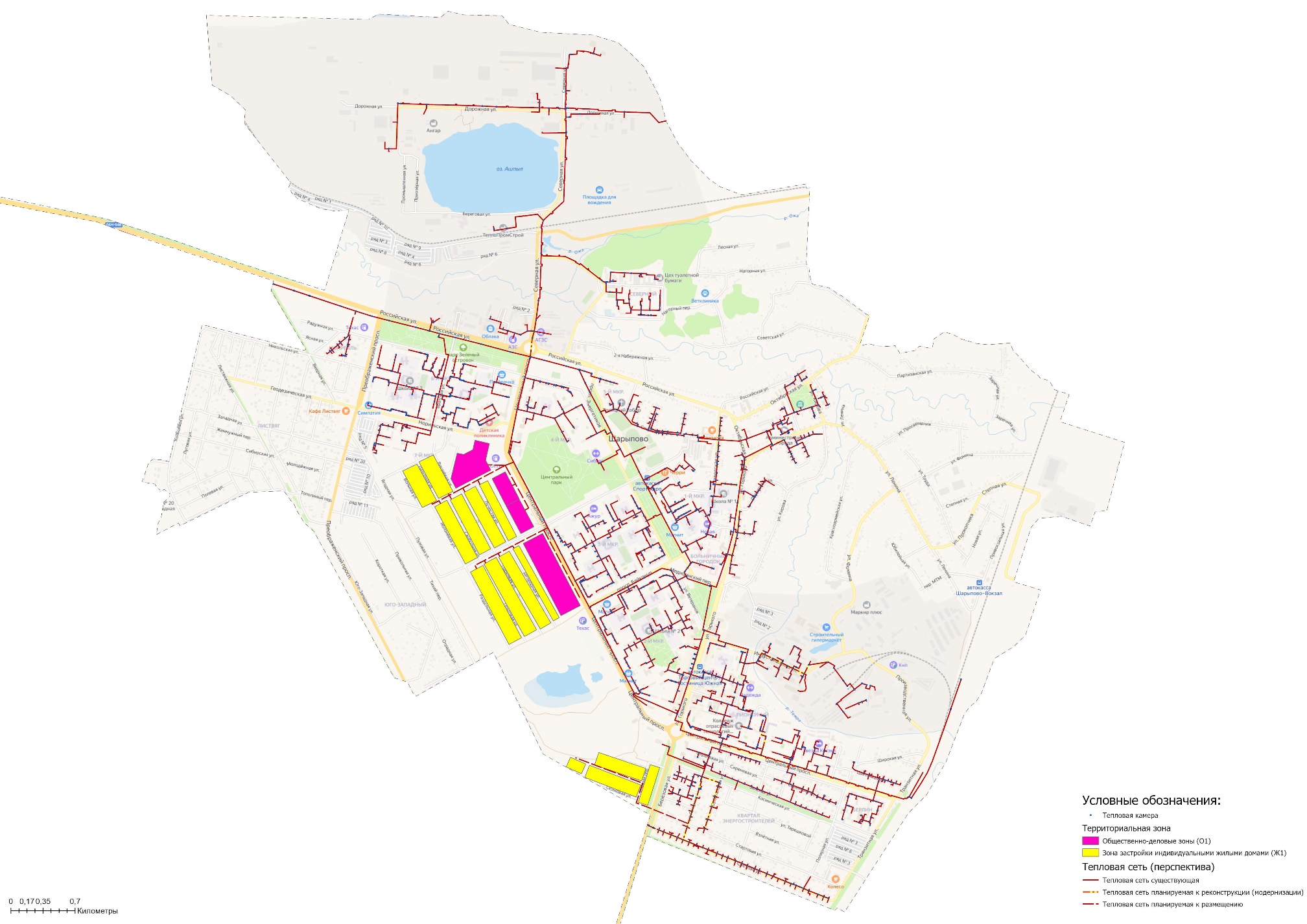 Рисунок 6.6.1 – Перспективная схема участков тепловых сетей на территории г. Шарыпово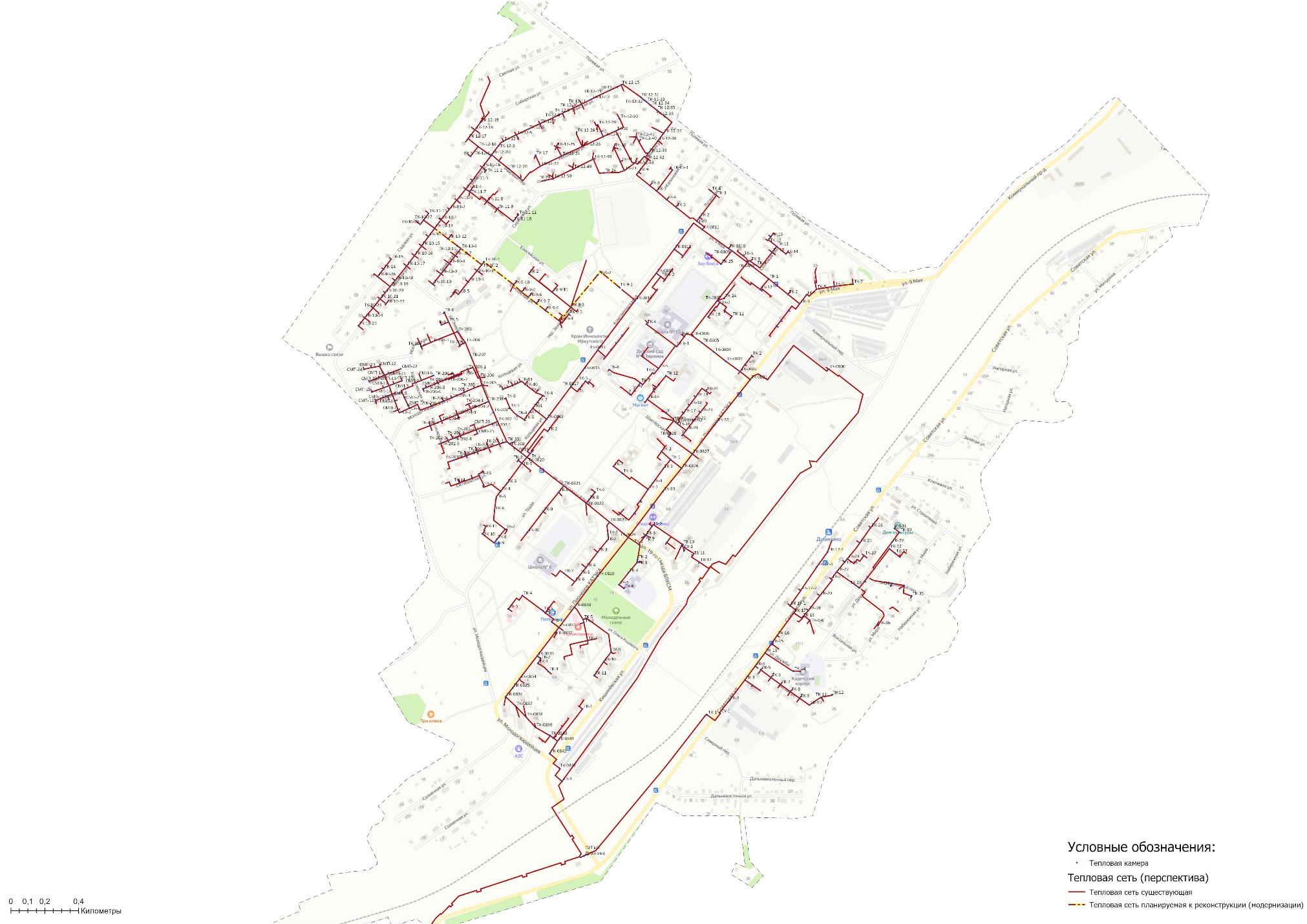 Рисунок 6.6.2 – Перспективная схема участков тепловых сетей на территории п. Дубинино	Раздел 7. Предложения по переводу открытых систем теплоснабжения (горячего водоснабжения), отдельных участков таких систем на закрытые системы горячего водоснабжения7.1 Предложения по переводу существующих открытых систем теплоснабжения (горячего водоснабжения), отдельных участков таких систем на закрытые системы горячего водоснабжения, для осуществления которого необходимо строительство индивидуальных и (или) центральных тепловых пунктов при наличии у потребителей внутридомовых систем горячего водоснабженияНа территории муниципального образования сохраняется открытая система теплоснабжения для потребителей г. Шарыпово и п. Дубинино, подключенных к системе централизованного теплоснабжения Берёзовская ГРЭС.В соответствии со ст.1 Федерального закона от 30.12.2021 №438-ФЗ "О внесении изменений в Федеральный закон "О теплоснабжении" перевод открытых систем теплоснабжения на закрытые на территории муниципального образования г. Шарыпово и п. Дубинино Схемой теплоснабжения не предусматривается с целью исключения финансовой нагрузки на потребителей и бюджет муниципального образования.Перевод открытых систем теплоснабжения (горячего водоснабжения) для муниципального образования является экономически не эффективным, т.к. чистая приведенная стоимость проекта по переводу открытых систем теплоснабжения на закрытые системы горячего водоснабжения на прогнозный период, равный 10 годам, с учетом инвестиционной стадии проекта имеет отрицательное значение.Последующее перспективное подключение (технологическое присоединение) объектов капитального строительства потребителей к системе теплоснабжения для нужд горячего водоснабжения в соответствии с п. 8 ст. 29 Федерального закона от 27.07.2010 №190-ФЗ «О теплоснабжении» должно осуществляться по независимым схемам присоединения.7.2 Предложения по переводу существующих открытых систем теплоснабжения (горячего водоснабжения), отдельных участков таких систем на закрытые системы горячего водоснабжения, для осуществления которого отсутствует необходимость строительства индивидуальных и (или) центральных тепловых пунктов по причине отсутствия у потребителей внутридомовых систем горячего водоснабженияДо конца расчетного периода, мероприятий, обеспечивающих переход от открытых систем теплоснабжения (ГВС) на закрытые системы горячего водоснабжения, не запланировано. На территории муниципального образования сохраняется открытая система теплоснабжения для потребителей, подключенных к централизованной системе теплоснабжения Берёзовская ГРЭС.Раздел 8. Перспективные топливные балансы8.1 Перспективные топливные балансы для каждого источника тепловой энергии по видам основного, резервного и аварийного топлива на каждом этапеПерспективный топливный баланс по источнику комбинированной выработки электрической и тепловой энергии – Берёзовская ГРЭС представлен в таблице 8.1.1.В качестве основного топлива для производства тепловой энергии в ГО г. Шарыпово применяется бурый уголь. Перспективное топливопотребление было рассчитано для варианта развития с использованием открытой системы теплоснабжения при подключении к системе перспективных потребителей теплоснабжения в городе Шарыпово.В перспективе Схемой теплоснабжения предусматривается сохранение объема потребления угля и мазута на уровне текущих значений.Таблица 8.1.1 - Прогнозные значения годовых расходов условного топлива на выработку тепловой и электрической энергии источником Берёзовская ГРЭС (ПАО «Юнипро»)В таблице 8.1.2 приведены значения общего нормативного запаса топлива (ОНЗТ), неснижаемого нормативного запаса топлива (ННЗТ) и нормативного эксплуатационного запаса топлива (НЭЗТ) на расчетный период Схемы теплоснабжения для филиала «Берёзовская ГРЭС» ПАО "Юнипро".Таблица 8.1.2 - Нормативные запасы топлива8.2 Потребляемые источником тепловой энергии виды топлива, включая местные виды топлива, а также используемые возобновляемые источники энергии Основным (проектным) топливом для филиала «Березовская ГРЭС» является уголь бурый марки Б2Р, (класс рядовой с размером куска 0-300 мм) Канско-Ачинского угольного бассейна. Производителем угля является филиал «Разрез Березовский-1» АО «Сибирская угольная энергетическая компания» (АО «СУЭК-Красноярск»). Применяемый бурый уголь относится к местному виду топлива.Растопочное топливо - мазут марки М-100 поступает на БГРЭС в цистернах по ж/д путям, соединенными с подъездными путями ст. Шарыпово Красноярской железной дороги (ж/д). Использование возобновляемых источников тепловой энергии не планируется.8.3 Виды топлива, их долю и значение низшей теплоты сгорания топлива, используемые для производства тепловой энергии по каждой системе теплоснабжения В качестве основного топлива для производства тепловой энергии системы централизованного теплоснабжения ГО г. Шарыпово применяется бурый уголь.Информация о низшей теплоте сгорания топлива, используемого для производства тепловой энергии по системе теплоснабжения за период 2020-2022 гг. представлена в таблице 8.3.1.Таблица 8.3.1 – Установленный топливный режим источника Берёзовская ГРЭС8.4 Преобладающий в поселении, городском округе вид топлива, определяемый по совокупности всех систем теплоснабжения, находящихся в соответствующем поселении, городском округе На территории муниципального образования городской округ город Шарыпово для централизованного источника теплоснабжения преобладающим видом топлива является уголь, на него приходится 99% суммарного топливопотребления. Основным видом топлива индивидуальных источников теплоснабжения на территории городского округа является уголь.8.5 Приоритетное направление развития муниципального образования Приоритетным направлением развития топливного баланса муниципального образования городской округ город Шарыпово и Шарыповский муниципальный округ является сохранение бурого угля как основного вида топлива источника комбинированной выработки электрической и тепловой энергии.Раздел 9. Инвестиции в строительство, реконструкцию, техническое перевооружение и (или) модернизацию9.1 Предложения по величине необходимых инвестиций в строительство, реконструкцию, техническое перевооружение и (или) модернизацию источников тепловой энергии на каждом этапеДо конца расчетного периода мероприятия по строительству и модернизации источников тепловой энергии не запланированы.9.2 Предложения по величине необходимых инвестиций в строительство, реконструкцию, техническое перевооружение и (или) модернизацию тепловых сетей, насосных станций и тепловых пунктов на каждом этапеДо конца расчетного периода запланированы мероприятия по строительству, модернизации и реконструкции участков тепловых сетей, приведенных в таблицах 6.2.1 и 6.6.1 Схемы теплоснабжения.Объем затрат на реализацию предлагаемых проектов по развитию тепловых сетей муниципального образования городской округ город Шарыпово будут определены по результатам разработки проектно-сметной документации и дополнены в Схему теплоснабжению при её последующей актуализации, учитываемых в необходимой валовой выручке при установлении тарифов.Реализация рассматриваемых проектов предусматривается за счет инвестиционных средств генерирующей компании.Также частичное финансирование мероприятий по строительству, реконструкции и модернизации тепловых сетей возможно за счет бюджетных средств, путем включения разработанных проектов в федеральные и региональные целевые программы по модернизации объектов коммунальной инфраструктуры.Таблица 9.1.1 – Сводная оценка стоимости основных мероприятий и величины необходимых капитальных вложений в строительство и реконструкцию/модернизацию объектов централизованных систем теплоснабжения9.3 Предложения по величине инвестиций в строительство, реконструкцию, техническое перевооружение и (или) модернизацию в связи с изменениями температурного графика и гидравлического режима работы системы теплоснабжения на каждом этапе.Изменений температурного графика и гидравлического режима работы системы не предполагается. Инвестиции в строительство, реконструкцию и техническое перевооружение на указанные мероприятия не требуются.9.4 Предложения по величине необходимых инвестиций для перевода открытой системы теплоснабжения (горячего водоснабжения), отдельных участков такой системы на закрытую систему горячего водоснабжения на каждом этапеМероприятия по переводу открытых систем теплоснабжения (горячего водоснабжения) в закрытые системы горячего водоснабжения не запланированы. Инвестиции для этих мероприятий не предусматриваются.На территории муниципального образования сохраняется открытая система теплоснабжения для потребителей, подключенных к централизованной системе теплоснабжения Берёзовская ГРЭС.9.5 Оценка эффективности инвестиций по отдельным предложениямОценка экономического эффекта от капитальных вложений в строительство и модернизацию объектов централизованных систем теплоснабжения приведена в таблице 9.5.1.Таблица 9.5.1 – Оценка экономического эффекта от реализации мероприятий по строительству и модернизации централизованных систем теплоснабженияОценка экономического эффекта производилась по следующим показателям:- в части проектов №1-2-3 «Модернизация тепловых сетей» экономия денежных средств образуется за счет сокращения потерь тепловой энергии при её передаче по тепловым сетям и как следствие сжигание меньшего объема топлива котлоагрегатами и снижение расхода электроэнергии сетевыми насосами при её передаче.9.6 Величина фактически осуществленных инвестиций в строительство, реконструкцию, техническое перевооружение и (или) модернизацию объектов теплоснабжения за базовый период и базовый период актуализацииИнформация о выполненных мероприятиях и инвестициях в строительство, реконструкцию, техническое перевооружение и (или) модернизацию объектов теплоснабжения представлена в таблице 9.6.1.Таблица 9.6.1 – Информация о реализованных мероприятиях за период 2021-2022 гг.Раздел 10. Решение о присвоении статуса единой теплоснабжающей организации (организациям)10.1 Решение о присвоении статуса единой теплоснабжающей организации (организациям)В соответствии со ст.2 Федерального закона от 27.07.2010 №190-ФЗ «О теплоснабжении» теплоснабжающая организация – организация, осуществляющая продажу потребителям и (или) теплоснабжающим организациям произведенных или приобретенных тепловой энергии (мощности), теплоносителя и владеющая на праве собственности или ином законном основании источниками тепловой энергии и (или) тепловыми сетями в системе теплоснабжения, посредством которой осуществляется теплоснабжение потребителей тепловой энергии.Исходя из определения на территории муниципального образования городской округ город Шарыпово теплоснабжающими организациями являются:- филиал «Берёзовская ГРЭС» ПАО «Юнипро» (ИНН 8602067092; ОГРН 1058602056985)10.2 Реестр зон деятельности единой теплоснабжающей организации (организаций)Таблица 10.2.1 – Реестр единых теплоснабжающих организаций (ЕТО), содержащий перечень систем теплоснабжения10.3 Основания, в том числе критерии, в соответствии с которыми теплоснабжающей организации присвоен статус единой теплоснабжающей организацииКритериями определения единой теплоснабжающей организации являются: - владение на праве собственности или ином законном основании источниками тепловой энергии с наибольшей рабочей тепловой мощностью и (или) тепловыми сетями с наибольшей рабочей тепловой мощностью и (или) тепловыми сетями с наибольшей емкостью в границах зоны деятельности единой теплоснабжающей организации;- размер собственного капитала; - способность в лучшей мере обеспечить надежность теплоснабжения в соответствующей системе теплоснабжения. Таблица 10.3.1 – Критерии определения ЕТО в системах теплоснабжения на территории муниципального образования10.4. Информация о поданных теплоснабжающими организациями заявках на присвоение статуса единой теплоснабжающей организации.Сбор заявок на присвоение статуса единой теплоснабжающей организации в рамках разработки Схемы теплоснабжения муниципального образования в 2023 году не производился по причине сохранения действующей утвержденной ЕТО на территории муниципального образования. 10.5 Реестр систем теплоснабжения, содержащий перечень теплоснабжающих организаций, действующих в каждой системе теплоснабжения, расположенных в границах поселения, городского округа, города федерального значенияТаблица 10.5.1 – Реестр систем теплоснабжения, содержащий перечень теплоснабжающих организацийРаздел 11. Решения о распределении тепловой нагрузки между источниками тепловой энергииОсновным источником теплоснабжения во всем рассматриваемом периоде является Берёзовская ГРЭС, на которую приходится 100 % всей присоединенной нагрузки. К 2038 году этот показатель не изменится, т.к. резервы тепловой мощности станции способны обеспечить прирост тепловой нагрузки белее, чем в 2,5 раза.В целях обеспечения существующих и перспективных потребителей тепловой энергией будет использоваться единственный источник - Березовская ГРЭС. Распределение тепловой нагрузки на другие источники тепловой энергии Схемой теплоснабжения не предусматривается.Раздел 12. Решения по бесхозяйным тепловым сетямПо состоянию на 01.09.2023 года в системе теплоснабжения рассматриваемого городского округа были выявлены участки тепловых сетей, определенные как бесхозяйные объекты (таблица 12.1).Таблица 12.1 – Перечень бесхозяйных участков тепловых сетейОбщая протяженность бесхозяйных сетей г. Шарыпово составляет 5,923 км (в двухтрубном исчислении), что составляет 5,5 % от общей протяженности тепловых сетей городского округа.На основании распоряжений администрации города Шарыпово от 28.02.2012 г. №481, №482, от 29.12.08 №1712 и письма от 01.04.2010 №024/693 в качестве организации, осуществляющей содержание и обслуживание бесхозяйных сетей, указанных в таблице 1.3.20, определен филиал «Берёзовская ГРЭС» ПАО «Юнипро» до признания права муниципальной собственности на вышеназванные трубопроводы.Раздел 13. Синхронизация схемы теплоснабжения со схемой газоснабжения и газификации Красноярского края, схемой и программой развития электроэнергетики, а также со схемами водоснабжения и водоотведения13.1 Описание решений (на основе утвержденной региональной (межрегиональной) программы газификации жилищно-коммунального хозяйства, промышленных и иных организаций) о развитии соответствующей системы газоснабжения в части обеспечения топливом источников тепловой энергииВ соответствии с программой газификации жилищно-коммунального хозяйства, промышленных и иных организаций Красноярского края на период 2022 - 2031 годов (утв. постановлением Правительства Красноярского края от 11.03.2022 г. №167-п) газификация территории городского округа город Шарыпово не предусматривается.13.2 Описание проблем организации газоснабжения источников тепловой энергииГазоснабжение источников тепловой энергии на территории ГО г. Шарыпово не осуществляется.13.3 Предложения по корректировке утвержденной (разработке) региональной (межрегиональной) программы газификации жилищно-коммунального хозяйства, промышленных и иных организаций для обеспечения согласованности такой программы с указанными в схеме теплоснабжения решениями о развитии источников тепловой энергии и систем теплоснабженияПредложения по корректировке программы газификации жилищно-коммунального хозяйства, промышленных и иных организаций Красноярского края на период 2022 - 2031 годов в разрезе развития источников тепловой энергии и систем теплоснабжения муниципального образования городской округ город Шарыпово отсутствуют.13.4 Описание решений (вырабатываемых с учетом положений утвержденной схемы и программы развития Единой энергетической системы России) о строительстве, реконструкции, техническом перевооружении и (или) модернизации, выводе из эксплуатации источников тепловой энергии и генерирующих объектов, включая входящее в их состав оборудование, функционирующих в режиме комбинированной выработки электрической и тепловой энергии, в части перспективных балансов тепловой мощности в схемах теплоснабженияИнформация о строительстве, реконструкции, техническом перевооружении и (или) модернизации, выводе из эксплуатации генерирующего объекта в соответствии с базовым вариантом Генеральной схемы размещения объектов электроэнергетики (утв. распоряжением Правительства РФ от 09.06.2017 N 1209-р) представлена в таблице 5.9 Схемы теплоснабжения.13.5 Предложения по строительству генерирующих объектов, функционирующих в режиме комбинированной выработки электрической и тепловой энергии, указанных в схеме теплоснабжения, для их учета при разработке схемы и программы перспективного развития электроэнергетики субъекта Российской Федерации, схемы и программы развития Единой энергетической системы России, содержащие в том числе описание участия указанных объектов в перспективных балансах тепловой мощности и энергииМероприятий по строительству новых генерирующих объектов, функционирующих в режиме комбинированной выработки электрической и тепловой энергии данной Схемой теплоснабжения, не предполагается.13.6 Описание решений (вырабатываемых с учетом положений утвержденной схемы водоснабжения муниципального образования) о развитии соответствующей системы водоснабжения в части, относящейся к системам теплоснабженияРазвитие системы водоснабжения в части, относящейся к централизованным систем теплоснабжения на территории муниципального образования, не требуется.13.7 Предложения по корректировке утвержденной (разработке) схемы водоснабжения муниципального образования для обеспечения согласованности такой схемы и указанных в схеме теплоснабжения решений о развитии источников тепловой энергии и систем теплоснабженияКорректировка утвержденной схемы водоснабжения муниципального образования городской округ город Шарыпово для обеспечения согласованности такой схемы и указанных в схеме теплоснабжения решений о развитии источников тепловой энергии и систем теплоснабжения не требуется.Раздел 14. Индикаторы развития систем теплоснабжения поселения, городского округа, города федерального значенияПри разработке данного раздела Схемы теплоснабжения муниципального образования городской округ город Шарыпово (актуализация на 2024 год) для систематизации индикативных показателей схемы теплоснабжения предложено разделить данные индикаторы (показатели) на следующие основные группы:1. Показатель эффективности производства тепловой энергииудельный расход топлива на производство тепловой энергии;отношение величины технологических потерь тепловой энергии, теплоносителя к материальной характеристике тепловой сети;отношение величины технологических потерь теплоносителя к материальной характеристике тепловой сети;коэффициент использования установленной тепловой мощности источников централизованного теплоснабжения;удельная материальная характеристика тепловых сетей, приведенная к расчетной тепловой нагрузке;доля тепловой энергии, выработанной в комбинированном режиме (как отношение величины тепловой энергии, отпущенной из отборов турбоагрегатов, к общей величине выработанной тепловой энергии в границах городского округа);удельный расход условного топлива на отпуск электрической энергии;коэффициент использования теплоты топлива (только для источников тепловой энергии, функционирующих в режиме комбинированной выработки электрической и тепловой энергии).2. Показатель надежности объектов теплоснабженияколичество прекращений подачи тепловой энергии, теплоносителя в результате технологических нарушений на тепловых сетях в системах централизованного теплоснабжения;количество прекращений подачи тепловой энергии, теплоносителя в результате технологических нарушений на источниках тепловой энергии;средневзвешенный (по материальной характеристике) срок эксплуатации тепловых сетей (для каждой системы теплоснабжения);отношение материальной характеристики тепловых сетей, реконструированных за год, к общей материальной характеристике тепловых сетей (фактическое значение за отчетный период и прогноз изменения при реализации проектов, указанных в утвержденной схеме теплоснабжения) (для каждой системы теплоснабжения, а также для городского округа);отношение установленной тепловой мощности оборудования источников тепловой энергии, реконструированного за год, к общей установленной тепловой мощности источников тепловой энергии.отсутствие зафиксированных фактов нарушения антимонопольного законодательства (выданных предупреждений, предписаний), а также отсутствие применения санкций, предусмотренных Кодексом Российской Федерации об административных правонарушениях, за нарушение законодательства Российской Федерации в сфере теплоснабжения, антимонопольного законодательства Российской Федерации, законодательства Российской Федерации о естественных монополиях.В таблице 14.1 приведены индикаторы развития системы теплоснабжения филиала «Берёзовская ГРЭС» ПАО «Юнипро», осуществляющую деятельность на территории ГО г. Шарыпово и Шарыповского МО.Таблица 14.1 – Индикаторы развития системы теплоснабжения муниципального образования городской округ город Шарыпово (филиал «Берёзовская ГРЭС» ПАО «Юнипро»)Раздел 15. Ценовые (тарифные) последствияПо состоянию базового периода актуализации схемы теплоснабжения (2023 год), в отношении филиала "Берёзовская ГРЭС" ПАО "Юнипро" установлены: - тарифы на тепловую энергию на 2023 год на основании Приказа Министерства тарифной политики Красноярского края от 23.11.2022 №442-п; - тарифы на теплоноситель на 2023 год на основании Приказа Министерства тарифной политики Красноярского края от 23.11.2022 №443-п.Таблица 15.1 – Перспективные тарифы на тепловую энергию (мощность), поставляемую потребителям филиалом «Берёзовская ГРЭС» ПАО «Юнипро»Таблица 15.2 – Перспективные тарифы на теплоноситель, поставляемый потребителям филиалом «Берёзовская ГРЭС» ПАО «Юнипро»В таблицах 14.1.1 – 14.1.2 Обосновывающих материалов Схемы теплоснабжения представлена структура необходимой валовой выручки при установлении тарифов на тепловую энергию и теплоноситель, отпускаемую филиалом «Берёзовская ГРЭС» ПАО «Юнипро», установленная Министерством тарифной политики Красноярского края.Тарифные последствия приняты в соответствии с долгосрочными параметрами регулирования филиала «Берёзовская ГРЭС» ПАО «Юнипро» в сфере теплоснабжения.Раздел 16. Обеспечение экологической безопасности теплоснабжения поселения, городского округа, города федерального значения16.1 Описание текущего и перспективного объема (массы) выбросов загрязняющих веществ в атмосферный воздух, сбросов загрязняющих веществ на водосборные площади, в поверхностные и подземные водные объекты, размещения отходов производства, образующихся на стационарных объектах производства тепловой энергии (мощности), в том числе функционирующих в режиме комбинированной выработки электрической и тепловой энергии, размещенных на территории поселения, городского округа, города федерального значенияИнформация о выбросах загрязняющих веществ, оказывающих негативное воздействие влияние на окружающую среду представлена в таблице 16.1.1.Таблица 16.1.1 – Информация о выбросах загрязняющих веществ, оказывающих негативноевлияние на окружающую средуВодозабор осуществляется из реки Береш и Берешского водохранилища – бассейн реки Оби, на основании договоров водопользования. Существенного влияния хозяйственная деятельность филиала на водный объект не оказывает.Сброс сточных вод осуществляется в реку Берешь и реку Кадат - бассейн реки Оби, на основании решений о предоставлении водных объектов в пользование, нормативов допустимых сбросов и разрешения на сброс загрязняющих веществ в водный объект/ временно разрешенных сбросов. Существенного влияния хозяйственная деятельность филиала на водный объект не оказывает.По результатам анализов на сбросе с арендуемых ПАО «Юнипро» канализационных очистных сооружений г. Шарыпово (БГРЭС) в р. Кадат имеются случаи превышения нормативов допустимых сбросов в сточных водах по загрязняющим веществам: нитрат-ионы, фосфаты (по Р), ХПК. Превышение по нитрат-ионам происходит в результате процесса нитрификации, а по ХПК, фосфатам (по фосфору) по причине того, что существующие очистные сооружения технологически не соответствует современным требованиям и не позволяет достигнуть установленных значений допустимого сброса. ПАО «Юнипро» разработан проект реконструкции КОС с целью достижения нормативов сброса. На время его реализации для КОС установлены временно согласованные сбросы. Также в 2021 была разработана и одобрена межведомственной комиссией Правительства Российской Федерации Программа повышения экологической эффективности для КОС г. Шарыпово.Основную массу отходов (95%) составляют золошлаковые отходы от сжигания углей. Основными компонентами золы являются: CaO - 36 %, SiO2- 31 %, Al2O3 - 13 %. Содержание свободного CaO около 10 %.При фактическом числе часов использования установленной мощности и фактической зольности угля в последние годы выход золошлаковых отходов от работающих блоков Березовской ГРЭС составляет 250 тыс. тн. в год.16.2 Описание текущих и перспективных значений средних за год концентраций вредных (загрязняющих) веществ в приземном слое атмосферного воздуха от выбросов объектов теплоснабженияОсновной технологический процесс филиала «Берёзовской ГРЭС» ПАО «Юнипро» предусматривает выработку электро- и теплоэнергии в результате сжигания топлива на стационарном оборудовании (котлы). Данный источник по категорийности, установленной приказом Минприроды России, относится к «Стационарному сжиганию топлива».Информация о выбросах парниковых газов приведена в таблице ниже.Таблица 16.2.1 – Прямые выбросы парниковых газов, тыс. тонн.16.3 Описание текущих и перспективных значений максимальных разовых концентраций вредных (загрязняющих) веществ в приземном слое атмосферного воздуха от выбросов объектов теплоснабженияВ таблице 16.3.1 представлена информация о нормативах предельно допустимых выбросов загрязняющих веществ для филиала «Березовская ГРЭС» ПАО «Юнипро».Таблица 16.3.1 – Нормативы предельно допустимых выбросов загрязняющих веществ для промплощадки «Берёзовская ГРЭС»16.4 Оценка снижения объема (массы) выбросов вредных (загрязняющих) веществ в атмосферный воздух и размещения отходов производства за счет перераспределения тепловой нагрузки от котельных на источники с комбинированной выработкой электрической и тепловой энергииИсточник комбинированной выработкой электрической и тепловой энергии – Берёзовская ГРЭС обеспечивает 100% поставку тепловой энергии на территории городского округа Шарыпово. Перераспределение тепловой нагрузки от котельных Схемой теплоснабжения не предусматривается.16.5 Предложения по снижению объема (массы) выбросов вредных (загрязняющих) веществ в атмосферный воздух, сбросов вредных (загрязняющих) веществ на водосборные площади, в поверхностные и подземные водные объекты, и минимизации воздействий на окружающую среду от размещения отходов производстваС 2023 года на территории ГРЭС запланирована реализация крупного инвестиционного проекта «Узел приема топлива филиала «Березовская ГРЭС» ПАО «Юнипро». Ввод в работу данного комплекса позитивно повлияет на состояние окружающей среды в регионе.Так, за счет сокращения использования бульдозерной техники, эксплуатируемой на складе угля, выбросы загрязняющих веществ и парниковых газов от передвижных источников, снизятся на 40%.Также значительно снизится загрязнение прилегающей к топливному складу территории угольной пылью, возникающей в процессе выполнения перегрузочных операций.В таблице 16.1.1 представлена информация о плановых работах направленных на недопущение выбросов загрязняющих веществ выше допустимых значений.С целью снижения сбросов вредных веществ в водные объекты предусматривается реализация проекта по реконструкции канализационных очистных сооружений г. Шарыпово, производительностью 400 куб.м./сут.16.6 Предложения по величине необходимых инвестиций для снижения выбросов вредных (загрязняющих) веществ в атмосферный воздух, сброса вредных (загрязняющих) веществ на водосборные площади, в поверхностные и подземные водные объекты, минимизации воздействий на окружающую среду от размещения отходов производстваОпределение объема инвестиций на реализацию проекта по реконструкции канализационных очистных сооружений г. Шарыпово находится в стадии проработки со стороны генерирующей компании и Администрации городского округа город Шарыпово.№Тип жилищного фондаДанные по состоянию
на 01.01.2022 г.Данные по состоянию
на 01.01.2022 г.Данные по состоянию
на 01.01.2023 г.Данные по состоянию
на 01.01.2023 г.№Тип жилищного фондачисло, ед.площадь, тыс.кв.мчисло, ед.площадь, тыс.кв.м1.Жилые дома (индивидуально-определенные здания)1960169,61997175,572.Многоквартирные дома273983,49274983,723.Дома блокированной застройки108969,82108569,88Всего:33221222,9133561229,17Наименование показателейОтоплениев т.ч. централизованноеГорячее водоснабжениев т.ч. централизованноеОбщая площадь жилых помещений, тыс. кв. м.1190,081055,991157,941035,08в том числе в многоквартирных домах982,31981,23982,14979,07Наименование районаНаименование вводимого капитального строительства202420252026202720282029-20332034-20381 М-НВвод строений в течение периода, тыс. м20,00,00,00,00,00,00,01 М-НВвод жилых строений в течение периода, тыс. м2, в т. ч.:0,00,00,00,00,00,00,01 М-Н- многоквартирные0,00,00,00,00,00,00,01 М-Н- индивидуальные0,00,00,00,00,00,00,01 М-НВвод общественных строений в течение периода, тыс. м20,00,00,00,00,00,00,01 М-НВвод производственных строений в течение периода, тыс. м20,00,00,00,00,00,00,02 М-НВвод строений в течение периода, тыс. м20,00,00,00,00,00,00,02 М-НВвод жилых строений в течение периода, тыс. м2, в т. ч.:0,00,00,00,00,00,00,02 М-Н- многоквартирные0,00,00,00,00,00,00,02 М-Н- индивидуальные0,00,00,00,00,00,00,02 М-НВвод общественных строений в течение периода, тыс. м20,00,00,00,00,00,00,02 М-НВвод производственных строений в течение периода, тыс. м20,00,00,00,00,00,00,03 М-НВвод строений в течение периода, тыс. м20,00,00,20,01,00,00,03 М-НВвод жилых строений в течение периода, тыс. м2, в т. ч.:0,00,00,00,01,00,00,03 М-Н- многоквартирные0,00,00,00,01,010,00,03 М-Н- индивидуальные0,00,00,00,00,00,00,03 М-НВвод общественных строений в течение периода, тыс. м20,00,00,20,00,00,00,03 М-НВвод производственных строений в течение периода, тыс. м20,00,00,00,00,00,00,04 М-НВвод строений в течение периода, тыс. м20,00,02,00,00,00,00,04 М-НВвод жилых строений в течение периода, тыс. м2, в т. ч.:0,00,00,00,00,00,00,04 М-Н- многоквартирные0,00,00,00,00,00,00,04 М-Н- индивидуальные0,00,00,00,00,00,00,04 М-НВвод общественных строений в течение периода, тыс. м20,00,02,00,00,00,00,04 М-НВвод производственных строений в течение периода, тыс. м20,00,00,00,00,00,00,07 М-НВвод строений в течение периода, тыс. м21,11,11,10,00,04,90,07 М-НВвод жилых строений в течение периода, тыс. м2, в т. ч.:1,11,11,10,00,00,00,07 М-Н- многоквартирные0,00,00,00,00,00,00,07 М-Н- индивидуальные1,141,141,140,00,00,00,07 М-НВвод общественных строений в течение периода, тыс. м20,00,00,00,00,04,9407 М-НВвод производственных строений в течение периода, тыс. м20,00,00,00,00,00,00,08 М-НВвод строений в течение периода, тыс. м20,60,60,60,61,02,10,08 М-НВвод жилых строений в течение периода, тыс. м2, в т. ч.:0,60,60,60,60,60,00,08 М-Н- многоквартирные0,00,00,00,00,00,00,08 М-Н- индивидуальные0,560,560,560,560,560,00,08 М-НВвод общественных строений в течение периода, тыс. м20,00,00,00,00,42,050,08 М-НВвод производственных строений в течение периода, тыс. м20,00,00,00,00,00,00,09 М-НВвод строений в течение периода, тыс. м20,60,60,60,60,61,01,09 М-НВвод жилых строений в течение периода, тыс. м2, в т. ч.:0,60,60,60,60,61,01,09 М-Н- многоквартирные0,00,00,00,00,00,00,09 М-Н- индивидуальные0,60,60,60,60,61,01,09 М-НВвод общественных строений в течение периода, тыс. м20,00,00,00,00,00,00,09 М-НВвод производственных строений в течение периода, тыс. м20,00,00,00,00,00,00,010 М-НВвод строений в течение периода, тыс. м20,80,80,80,80,82,00,010 М-НВвод жилых строений в течение периода, тыс. м2, в т. ч.:0,80,80,80,80,82,00,010 М-Н- многоквартирные0,00,00,00,00,00,00,010 М-Н- индивидуальные0,80,80,80,80,82,0010 М-НВвод общественных строений в течение периода, тыс. м20,00,00,00,00,00,00,010 М-НВвод производственных строений в течение периода, тыс. м20,00,00,00,00,00,00,011 М-НВвод строений в течение периода, тыс. м20,00,00,00,00,02,52,511 М-НВвод жилых строений в течение периода, тыс. м2, в т. ч.:0,00,00,00,00,02,52,511 М-Н- многоквартирные0,00,00,00,00,00,00,011 М-Н- индивидуальные0,00,00,00,00,02,52,511 М-НВвод общественных строений в течение периода, тыс. м20,00,00,00,00,00,00,011 М-НВвод производственных строений в течение периода, тыс. м20,00,00,00,00,00,00,0Юго-западный
м-нВвод строений в течение периода, тыс. м20,80,80,80,80,81,80,0Юго-западный
м-нВвод жилых строений в течение периода, тыс. м2, в т. ч.:0,80,80,80,80,81,80,0Юго-западный
м-н- многоквартирные0,00,00,00,00,00,00,0Юго-западный
м-н- индивидуальные0,760,760,760,760,761,820Юго-западный
м-нВвод общественных строений в течение периода, тыс. м20,00,00,00,00,00,00,0Юго-западный
м-нВвод производственных строений в течение периода, тыс. м20,00,00,00,00,00,00,0Квартал Энерго-строителейВвод строений в течение периода, тыс. м20,30,30,30,30,30,00,0Квартал Энерго-строителейВвод жилых строений в течение периода, тыс. м2, в т. ч.:0,30,30,30,30,30,00,0Квартал Энерго-строителей- многоквартирные0,00,00,00,00,00,00,0Квартал Энерго-строителей- индивидуальные0,290,290,290,290,2900Квартал Энерго-строителейВвод общественных строений в течение периода, тыс. м20,00,00,00,00,00,00,0Квартал Энерго-строителейВвод производственных строений в течение периода, тыс. м20,00,00,00,00,00,00,0"Монреаль" м-нВвод строений в течение периода, тыс. м20,00,00,80,80,82,40,0"Монреаль" м-нВвод жилых строений в течение периода, тыс. м2, в т. ч.:0,00,00,80,80,82,40,0"Монреаль" м-н- многоквартирные0,00,00,00,00,00,00,0"Монреаль" м-н- индивидуальные000,80,80,82,40"Монреаль" м-нВвод общественных строений в течение периода, тыс. м20,00,00,00,00,00,00,0"Монреаль" м-нВвод производственных строений в течение периода, тыс. м20,00,00,00,00,00,00,0ИТОГОВвод строений в течение периода, тыс. м23,43,46,43,04,414,73,5ИТОГОВвод жилых строений в течение периода, тыс. м2, в т. ч.:3,43,44,23,04,07,73,5ИТОГО- многоквартирные0,00,00,00,01,00,00,0ИТОГО- индивидуальные3,43,44,23,03,07,73,5ИТОГОВвод общественных строений в течение периода, тыс. м20,00,02,20,00,47,00,0ИТОГОВвод производственных строений в течение периода, тыс. м20,00,00,00,00,00,00,0Наименование параметра2022 г. (факт)2023 г.2024 г.2025 г.2026 г.2027 г.2028 г.2029 - 2033 гг.2034 - 2038 гг.Берёзовская ГРЭС (ПАО "Юнипро")Берёзовская ГРЭС (ПАО "Юнипро")Берёзовская ГРЭС (ПАО "Юнипро")Берёзовская ГРЭС (ПАО "Юнипро")Берёзовская ГРЭС (ПАО "Юнипро")Берёзовская ГРЭС (ПАО "Юнипро")Берёзовская ГРЭС (ПАО "Юнипро")Берёзовская ГРЭС (ПАО "Юнипро")Берёзовская ГРЭС (ПАО "Юнипро")Берёзовская ГРЭС (ПАО "Юнипро")Выработка тепловой энергии, Гкал813 593869 722869 722869 722869 722869 722869 722869 722869 722Собственные нужды источника, Гкал242 174273 177273 177273 177273 177273 177273 177273 177273 177Отпуск тепловой энергии с коллекторов, Гкал571 419596 545596 545596 545596 545596 545596 545596 545596 545Потери в тепловых сетях, Гкал145 708145 528145 528145 528145 528145 528145 528145 528145 528Расход тепловой энергии на хоз.нужды, Гкал15 09546 37846 37846 37846 37846 37846 37846 37846 378Полезный отпуск тепловой энергии, Гкал, в т.ч.410 617404 639404 639404 639404 639404 639404 639404 639404 639- население318 297315 536315 536315 536315 536315 536315 536315 536315 536- бюджетные учреждения46 95546 29046 29046 29046 29046 29046 29046 29046 290- прочее45 36542 81342 81342 81342 81342 81342 81342 81342 813город ШарыповоПолезный отпуск тепловой энергии, Гкал, в т.ч.311 516306 957306 957306 957306 957306 957306 957306 957306 957- население239 547237 469237 469237 469237 469237 469237 469237 469237 469- бюджетные учреждения37 23136 70436 70436 70436 70436 70436 70436 70436 704- прочее34 73832 78432 78432 78432 78432 78432 78432 78432 784городской поселок ДубининоПолезный отпуск тепловой энергии, Гкал, в т.ч.67 16866 28766 28766 28766 28766 28766 28766 28766 287- население54 82754 35254 35254 35254 35254 35254 35254 35254 352- бюджетные учреждения6 8656 7686 7686 7686 7686 7686 7686 7686 768- прочее5 4765 1685 1685 1685 1685 1685 1685 1685 168Шарыповский муниципальный округ (село Холмогорское и село Береш)Полезный отпуск тепловой энергии, Гкал, в т.ч.31 93331 39531 39531 39531 39531 39531 39531 39531 395- население23 92223 71523 71523 71523 71523 71523 71523 71523 715- бюджетные учреждения2 8592 8192 8192 8192 8192 8192 8192 8192 819- прочее5 1524 8624 8624 8624 8624 8624 8624 8624 862Кадастровый кварталПлощадь, гаТепловая нагрузка централизованного теплоснабжения в расчетных элементах территориального деления, Гкал/чТепловая нагрузка централизованного теплоснабжения в расчетных элементах территориального деления, Гкал/чТепловая нагрузка централизованного теплоснабжения в расчетных элементах территориального деления, Гкал/чКадастровый кварталПлощадь, гаОВГВС срИтогог. Шарыповог. Шарыповог. Шарыповог. Шарыповог. Шарыпово24:57:00000423070,3930,01140,4044Кадастровый кварталПлощадь, кв.км.Средневзвешенная плотность тепловой нагрузки, Гкал/ч / км2% от общей нагрузкиг. Шарыповог. Шарыповог. Шарыповог. Шарыпово24:57:00000010,39656,6917,324:57:00000020,43940,8112,524:57:00000030,33242,6213,024:57:00000040,780,090,024:57:00000051,131,060,324:57:00000070,714,801,524:57:00000130,1522,160,724:57:00000140,2361,290,424:57:00000170,50512,193,724:57:00000180,04113,764,224:57:00000190,0844,771,524:57:00000200,2714,494,424:57:00000210,0944,981,524:57:00000220,12610,213,124:57:00000230,1244,111,324:57:00000240,1298,022,524:57:00000340,2664,711,424:57:00000360,3336,071,924:57:00000370,33823,007,024:57:00000380,36241,0812,624:57:00000390,2412,563,824:57:00000410,4056,221,924:57:00000423,070,130,024:57:00000430,6844,091,324:57:00000440,750,470,124:57:00000450,5366,602,0п. Дубининоп. Дубининоп. Дубининоп. Дубинино24:57:01000021,360,991,324:57:01000030,19713,5317,524:57:01000040,3066,288,124:57:01000050,44523,2030,024:57:01000060,3924,706,124:57:01000070,3980,961,224:57:01000080,2454,475,824:57:01000090,3641,522,024:57:01000100,2670,550,724:57:01000110,1759,7712,624:57:01000120,12611,3914,7Наименование территорииПлощадь центр. теплоснабжения, км2Средневзвешенная плотность тепловой нагрузки, Гкал/ч / км2Средневзвешенная плотность тепловой нагрузки, Гкал/ч / км2Средневзвешенная плотность тепловой нагрузки, Гкал/ч / км2Средневзвешенная плотность тепловой нагрузки, Гкал/ч / км2Средневзвешенная плотность тепловой нагрузки, Гкал/ч / км2Средневзвешенная плотность тепловой нагрузки, Гкал/ч / км2Средневзвешенная плотность тепловой нагрузки, Гкал/ч / км2Средневзвешенная плотность тепловой нагрузки, Гкал/ч / км2Наименование территорииПлощадь центр. теплоснабжения, км22023202420252026202720282029-20332034-2038муниципальное образование городской округ город Шарыповомуниципальное образование городской округ город Шарыповомуниципальное образование городской округ город Шарыповомуниципальное образование городской округ город Шарыповомуниципальное образование городской округ город Шарыповомуниципальное образование городской округ город Шарыповомуниципальное образование городской округ город Шарыповомуниципальное образование городской округ город Шарыповомуниципальное образование городской округ город Шарыповомуниципальное образование городской округ город Шарыповогород Шарыпово5,2623,7123,7523,7923,8323,8723,9124,1024,29городской поселок Дубинино2,59,329,369,399,429,459,489,649,80Наименование населенного пункта Графическое отображениеЗона действия источникаМуниципальное образование городской округ город ШарыповоМуниципальное образование городской округ город ШарыповоМуниципальное образование городской округ город Шарыповогород Шарыпово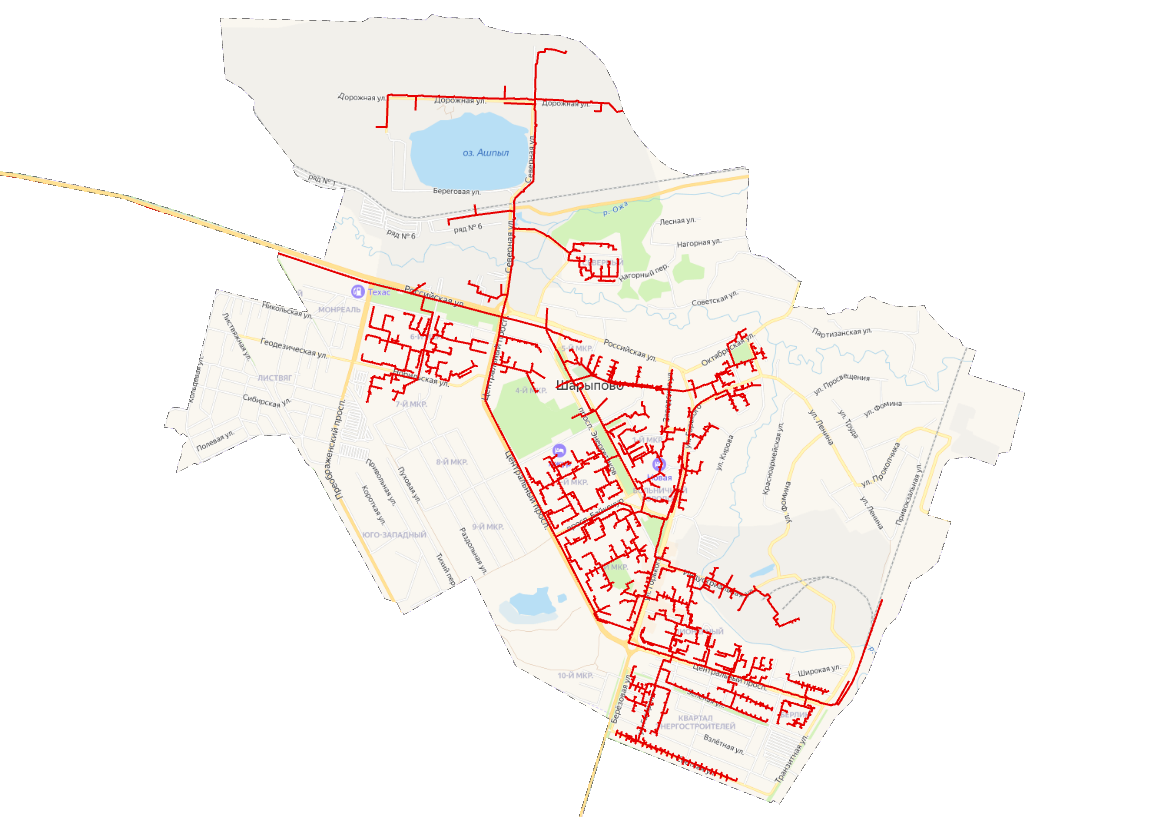 1 – й микрорайон2 – й микрорайон3 – й микрорайон4 – й микрорайон5 – й микрорайон6 – й микрорайон7 – й микрорайонПионерный микрорайонШарыповский микрорайонМикрорайон «Берлин»Микрорайон «Северный»Микрорайон ПСМОТМБКвартал «Энергостроителей»Промзона «Ашпыл»Промзона «Пионерный»городской поселок Дубинино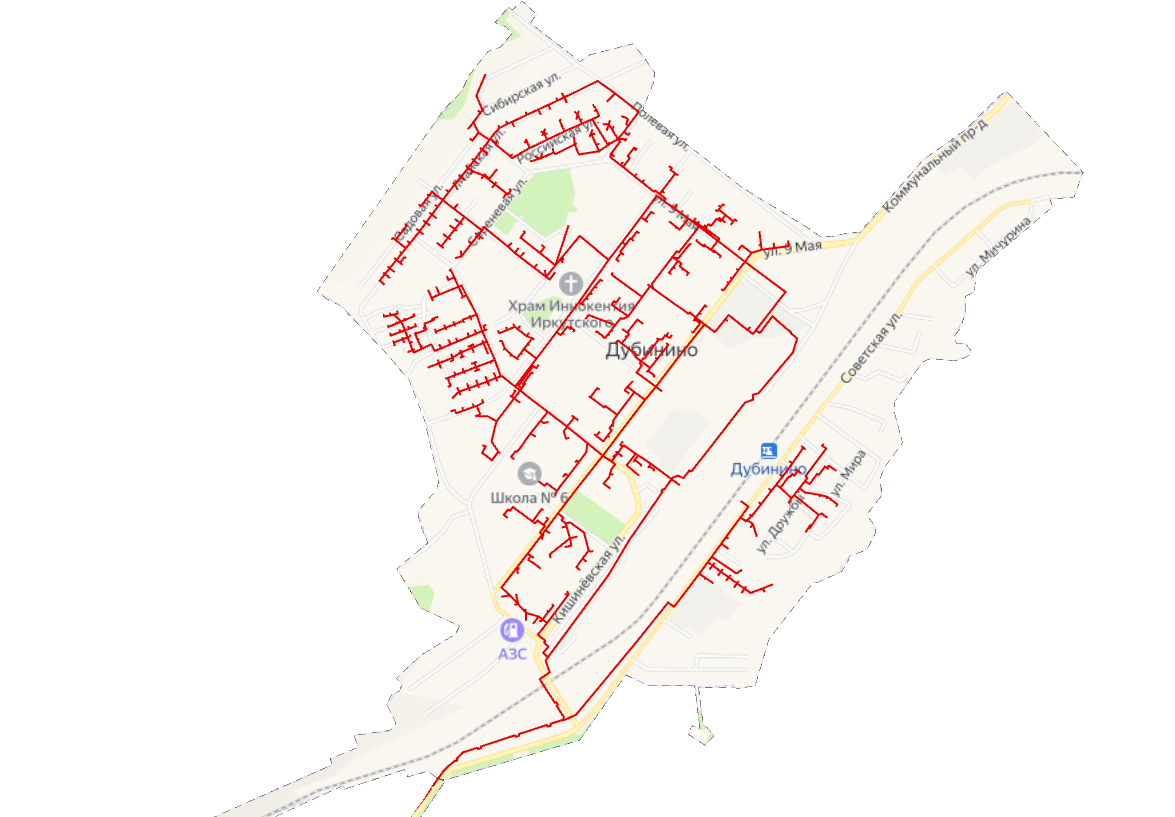 ул. 19 съезда ВЛКСМ; ул. 9 маяул. Березовая; ул. Дружбыул. Енисейская; ул. Зеленая Рощаул. Калиновая; ул. Кишиневскаяул. Кольцеваяул. Комсомольскаяул. Красноярскаяул. Куйбышеваул. Леснаяул. Луганскаяул. Майскаяпер. Маковый ул. Мираскв. Молодежный ул. Молодогвардейскаяул. Молодогвардейцевул. Московскаяул. Новосибирскаяул. Октябрьскаяул. Олимпийскаяул. Пионеров КАТЭКаул. Российскаяул. Рябиноваяул. Садоваяул. Светлаяул. Сибирскаяул. Сиреневаяул. Советскаяул. Сосноваяпер. Спортивный ул. Транспортнаяул. Трудаул. Шахтерскаяпер. Школьныйул. Энергетиковул. ЭнтузиастовНаименование теплового районаНаименование источников теплоснабженияПодключенная нагрузка, Гкал/чТепловой район №1город Шарыпово123,7748Тепловой район №2городской поселок Дубинино23,2833Тепловой район №3село Холмогорское8,7894Тепловой район №4село Береш0,5117Наименование потребителяТепловая нагрузка централизованного теплоснабжения, Гкал/чТепловая нагрузка централизованного теплоснабжения, Гкал/чТепловая нагрузка централизованного теплоснабжения, Гкал/чНаличие общедомового прибора учетаНаименование потребителяОтопл.Вент.ГВС ср.Наличие общедомового прибора учетаНаселениеНаселениеНаселениеНаселениеНаселениег.Шарыпово, 1 М-ОН, дом 10,2362900,08058даг.Шарыпово, 1 М-ОН, дом 100,2322600,06783даг.Шарыпово, 1 М-ОН, дом 110,1896300,04131даг.Шарыпово, 1 М-ОН, дом 120,1945500,05406даг.Шарыпово, 1 М-ОН, дом 130,1832100,04284даг.Шарыпово, 1 М-ОН, дом 140,3588100,0918даг.Шарыпово, 1 М-ОН, дом 180,1551800,04743даг.Шарыпово, 1 М-ОН, дом 20,2162600,09027даг.Шарыпово, 1 М-ОН, дом 250,3158800,08313даг.Шарыпово, 1 М-ОН, дом 260,3156100,0918даг.Шарыпово, 1 М-ОН, дом 270,2048500,06273даг.Шарыпово, 1 М-ОН, дом 30,5765500,15912даг.Шарыпово, 1 М-ОН, дом 40,3005100,10557даг.Шарыпово, 1 М-ОН, дом 50,3853300,09741даг.Шарыпово, 1 М-ОН, дом 60,2193600,06324даг.Шарыпово, 1 М-ОН, дом 70,2404300,07038даг.Шарыпово, 1 М-ОН, дом 90,2193100,07038даг.Шарыпово, 2 М-ОН, дом 10,6596600,18972даг.Шарыпово, 2 М-ОН, дом 1/30,2078600,051даг.Шарыпово, 2 М-ОН, дом 1/50,210200,08976даг.Шарыпово, 2 М-ОН, дом 1/60,2262500,05661даг.Шарыпово, 2 М-ОН, дом 1/70,2058800,05712даг.Шарыпово, 2 М-ОН, дом 1/80,1812300,04182даг.Шарыпово, 2 М-ОН, дом 1/90,2264100,05712даг.Шарыпово, 2 М-ОН, дом 1/100,2298200,05457даг.Шарыпово, 2 М-ОН, дом 1/110,2104600,05151даг.Шарыпово, 2 М-ОН, дом 1/120,21800,06324даг.Шарыпово, 2 М-ОН, дом 1/130,2053900,05457даг.Шарыпово, 2 М-ОН, дом 1/140,2298200,06477даг.Шарыпово, 2 М-ОН, дом 1/150,2326100,0612даг.Шарыпово, 2 М-ОН, дом 1/160,2136600,05355даг.Шарыпово, 2 М-ОН, дом 1/190,2232500,06222даг.Шарыпово, 2 М-ОН, дом 1/200,2298200,06987даг.Шарыпово, 2 М-ОН, дом 1/210,180800,04437даг.Шарыпово, 2 М-ОН, дом 1/220,1904900,0561даг.Шарыпово, 2 М-ОН, дом 1/260,1948300,05916даг.Шарыпово, 2 М-ОН, дом 150,4598300,1428даг.Шарыпово, 2 М-ОН, дом 160,3772200,11118даг.Шарыпово, 2 М-ОН, дом 170,5574200,1275даг.Шарыпово, 2 М-ОН, дом 180,5625900,13158даг.Шарыпово, 2 М-ОН, дом 20,5711500,14127даг.Шарыпово, 2 М-ОН, дом 30,5529400,15963даг.Шарыпово, 2 М-ОН, дом 4/10,2060500,04539даг.Шарыпово, 2 М-ОН, дом 4/20,1966300,04845даг.Шарыпово, 2 М-ОН, дом 4/30,2165500,05151даг.Шарыпово, 2 М-ОН, дом 4/40,1926300,03927даг.Шарыпово, 2 М-ОН, дом 4/50,1664500,04335даг.Шарыпово, 2 М-ОН, дом 4/60,1135600,03927даг.Шарыпово, 2 М-ОН, дом 4/70,1763100,04182даг.Шарыпово, 2 М-ОН, дом 4/80,1662900,04284даг.Шарыпово, 2 М-ОН, дом 50,5286400,14841даг.Шарыпово, 2 М-ОН, дом 60,4517700,13566даг.Шарыпово, 2 М-ОН, дом 70,4622300,13872даг.Шарыпово, 3 М-ОН, дом 10,5767800,18105даг.Шарыпово, 3 М-ОН, дом 100,4976600,13515даг.Шарыпово, 3 М-ОН, дом 110,1413900,04386даг.Шарыпово, 3 М-ОН, дом 130,4955800,14433даг.Шарыпово, 3 М-ОН, дом 140,2741400,08313даг.Шарыпово, 3 М-ОН, дом 160,5692100,17544даг.Шарыпово, 3 М-ОН, дом 170,3557800,10404даг.Шарыпово, 3 М-ОН, дом 180,5327500,16167даг.Шарыпово, 3 М-ОН, дом 190,2016500,05457даг.Шарыпово, 3 М-ОН, дом 20,2216300,05406даг.Шарыпово, 3 М-ОН, дом 200,199300,04743даг.Шарыпово, 3 М-ОН, дом 210,2268600,06222даг.Шарыпово, 3 М-ОН, дом 220,2268600,06375даг.Шарыпово, 3 М-ОН, дом 230,5502800,16575даг.Шарыпово, 3 М-ОН, дом 240,4853100,14535даг.Шарыпово, 3 М-ОН, дом 250,2216700,06987даг.Шарыпово, 3 М-ОН, дом 260,199300,04692даг.Шарыпово, 3 М-ОН, дом 270,4859400,14331даг.Шарыпово, 3 М-ОН, дом 30,8057100,25245даг.Шарыпово, 3 М-ОН, дом 40,3478400,09945даг.Шарыпово, 3 М-ОН, дом 50,3277200,11322даг.Шарыпово, 3 М-ОН, дом 60,2348200,06732даг.Шарыпово, 3 М-ОН, дом 70,1874500,04641даг.Шарыпово, 3 М-ОН, дом 80,5369700,13668даг.Шарыпово, 3 М-ОН, дом 8А0,22700,06069даг.Шарыпово, 3 М-ОН, дом 9/10,2561500,02142даг.Шарыпово, 4 М-ОН, дом 170,4163800,10965даг.Шарыпово, 4 М-ОН, дом 180,3657300,10149даг.Шарыпово, 4 М-ОН, дом 200,9933400,30906даг.Шарыпово, 4 М-ОН, дом 20/10,2520400,06273даг.Шарыпово, 4 М-ОН, дом 220,649300,15708даг.Шарыпово, 4 М-ОН, дом 230,1012200,01071даг.Шарыпово, 4 М-ОН, дом 240,2243500,06528даг.Шарыпово, 4 М-ОН, дом 250,2689300,0612даг.Шарыпово, 4 М-ОН, дом 270,2689300,06834даг.Шарыпово, 4 М-ОН, дом 280,2603500,08262даг.Шарыпово, 4 М-ОН, дом 290,2603500,09843даг.Шарыпово, 5 М-ОН, дом 10,4242700,12648даг.Шарыпово, 5 М-ОН, дом 20,4812500,12138даг.Шарыпово, 6 М-ОН, дом 10,3707100,12138даг.Шарыпово, 6 М-ОН, дом 100,5796400,16677даг.Шарыпово, 6 М-ОН, дом 110,2215200,05253даг.Шарыпово, 6 М-ОН, дом 120,3012700,07956даг.Шарыпово, 6 М-ОН, дом 130,2012500,083342даг.Шарыпово, 6 М-ОН, дом 150,2097800,07633даг.Шарыпово, 6 М-ОН, дом 170,2054200,087635даг.Шарыпово, 6 М-ОН, дом 17А0,2121600,070805даг.Шарыпово, 6 М-ОН, дом 190,5175800,1275даг.Шарыпово, 6 М-ОН, дом 20,44900,11883даг.Шарыпово, 6 М-ОН, дом 200,4433300,1173даг.Шарыпово, 6 М-ОН, дом 220,8126900,22491даг.Шарыпово, 6 М-ОН, дом 360,5706200,15351даг.Шарыпово, 6 М-ОН, дом 370,5613600,13668даг.Шарыпово, 6 М-ОН, дом 380,7035400,18921даг.Шарыпово, 6 М-ОН, дом 390,2095300,04743даг.Шарыпово, 6 М-ОН, дом 39А0,2869500,06783даг.Шарыпово, 6 М-ОН, дом 40,6969800,19584даг.Шарыпово, 6 М-ОН, дом 400,6961300,1938даг.Шарыпово, 6 М-ОН, дом 410,5712600,1581даг.Шарыпово, 6 М-ОН, дом 430,3612500,09996даг.Шарыпово, 6 М-ОН, дом 440,5790200,153даг.Шарыпово, 6 М-ОН, дом 450,4458300,12648даг.Шарыпово, 6 М-ОН, дом 470,2771200,06834даг.Шарыпово, 6 М-ОН, дом 47А0,214500,05202даг.Шарыпово, 6 М-ОН, дом 480,4439100,11883даг.Шарыпово, 6 М-ОН, дом 490,465400,13311даг.Шарыпово, 6 М-ОН, дом 500,6580600,19788даг.Шарыпово, 6 М-ОН, дом 520,8126900,23409даг.Шарыпово, 6 М-ОН, дом 540,278500,12852даг.Шарыпово, 6 М-ОН, дом 60,5256200,15249даг.Шарыпово, 6 М-ОН, дом 80,5632400,15351даг.Шарыпово, 7 М-ОН, дом 100,1518700,04335даг.Шарыпово, 7 М-ОН, дом 110,2676300,07956даг.Шарыпово, 7 М-ОН, дом 120,2310900,14331даг.Шарыпово, 7 М-ОН, дом 130,5081500,13056даг.Шарыпово, 7 М-ОН, дом 140,627800,15402даг.Шарыпово, 7 М-ОН, дом 150,1994600,1326даг.Шарыпово, 7 М-ОН, дом 80,2597400,06222даг.Шарыпово, 7 М-ОН, дом 90,203800,07089даг.Шарыпово, БЕРЕЗОВАЯ, дом 100,0133300,00102даг.Шарыпово, БЕРЕЗОВАЯ, дом 120,0254500даг.Шарыпово, БЕРЕЗОВАЯ, дом 140,0233400,00102даг.Шарыпово, БЕРЕЗОВАЯ, дом 160,0128300,00255нетг.Шарыпово, БЕРЕЗОВАЯ, дом 180,0184300,00102нетг.Шарыпово, БЕРЕЗОВАЯ, дом 200,0157600,00102нетг.Шарыпово, БЕРЕЗОВАЯ, дом 220,015800,00153нетг.Шарыпово, БЕРЕЗОВАЯ, дом 240,0517400,00255даг.Шарыпово, БЕРЛИН, дом 40,0969600,02244даг.Шарыпово, ВОРОШИЛОВА, дом 1, кв.10,00975300,00204нетг.Шарыпово, ВОРОШИЛОВА, дом 1, кв.20,00770700,00051нетг.Шарыпово, ВОРОШИЛОВА, дом 3, кв.10,00927100,00153нетг.Шарыпово, ВОРОШИЛОВА, дом 3, кв.20,00918900,000765нетг.Шарыпово, ВОРОШИЛОВА, дом 4, кв.10,00876300,00153нетг.Шарыпово, ВОРОШИЛОВА, дом 4, кв.20,00969700нетг.Шарыпово, ВОРОШИЛОВА, дом 5, кв.10,00801900,00204нетг.Шарыпово, ВОРОШИЛОВА, дом 5, кв.20,01071100,00051нетг.Шарыпово, ВОРОШИЛОВА, дом 7, кв.10,00891700,00204нетг.Шарыпово, ВОРОШИЛОВА, дом 7, кв.20,00900300,00153нетг.Шарыпово, ГАГАРИНА, дом 100,0331100,00102даг.Шарыпово, ГАГАРИНА, дом 110,0174200,00051нетг.Шарыпово, ГАГАРИНА, дом 140,0097600,00102даг.Шарыпово, ГАГАРИНА, дом 150,0264100,00153нетг.Шарыпово, ГАГАРИНА, дом 170,0204200,00102нетг.Шарыпово, ГАГАРИНА, дом 190,0226200,00102даг.Шарыпово, ГАГАРИНА, дом 20,0160400даг.Шарыпово, ГАГАРИНА, дом 30,0193500,00306нетг.Шарыпово, ГАГАРИНА, дом 50,0226900,00051нетг.Шарыпово, ГАГАРИНА, дом 70,0096300,00204даг.Шарыпово, ГАГАРИНА, дом 90,0226900,00051даг.Шарыпово, ГОРЬКОГО, дом 1/1, кв.10,01478300,00204нетг.Шарыпово, ГОРЬКОГО, дом 1/1, кв.20,01258700,00255нетг.Шарыпово, ГОРЬКОГО, дом 1/2, кв.10,01348400,00204нетг.Шарыпово, ГОРЬКОГО, дом 1/2, кв.20,01772600,00102даг.Шарыпово, ГОРЬКОГО, дом 1/30,0279800,00102нетг.Шарыпово, ГОРЬКОГО, дом 1/4, кв.10,01357200,00051нетг.Шарыпово, ГОРЬКОГО, дом 1/4, кв.20,01350800,00153нетг.Шарыпово, ГОРЬКОГО, дом 1/6, кв.10,01333900,00102нетг.Шарыпово, ГОРЬКОГО, дом 1/6, кв.20,01271100,00153нетг.Шарыпово, ГОРЬКОГО, дом 1/7, кв.10,01327400,00204даг.Шарыпово, ГОРЬКОГО, дом 1/7, кв.20,02110600,00102даг.Шарыпово, ГОРЬКОГО, дом 1/8, кв.10,01708400,00153нетг.Шарыпово, ГОРЬКОГО, дом 1/8, кв.20,01564600,00051нетг.Шарыпово, ГОРЬКОГО, дом 1/9, кв.10,0180500,00051нетг.Шарыпово, ГОРЬКОГО, дом 1/9, кв.20,0180500,00102даг.Шарыпово, ГОРЬКОГО, дом 1/10, кв.10,0188400,00051нетг.Шарыпово, ГОРЬКОГО, дом 1/10, кв.20,018900,00051нетг.Шарыпово, ГОРЬКОГО, дом 1/12, кв.10,01547500,00051нетг.Шарыпово, ГОРЬКОГО, дом 1/12, кв.20,01547500,00051даг.Шарыпово, ГОРЬКОГО, дом 11, кв.10,00325400,000255нетг.Шарыпово, ГОРЬКОГО, дом 11, кв.20,00428600,000765нетг.Шарыпово, ГОРЬКОГО, дом 130,004800,00051нетг.Шарыпово, ГОРЬКОГО, дом 15, кв.10,0087400нетг.Шарыпово, ГОРЬКОГО, дом 15/20,02500,00306даг.Шарыпово, ГОРЬКОГО, дом 17А, кв.10,00702700нетг.Шарыпово, ГОРЬКОГО, дом 17А, кв.20,00755300,00051нетг.Шарыпово, ГОРЬКОГО, дом 18А0,02200даг.Шарыпово, ГОРЬКОГО, дом 270,0161500,00306нетг.Шарыпово, ГОРЬКОГО, дом 320,0348500,00204даг.Шарыпово, ГОРЬКОГО, дом 360,01578900,00306даг.Шарыпово, ГОРЬКОГО, дом 42, кв.10,00780700,00051нетг.Шарыпово, ГОРЬКОГО, дом 42, кв.20,00717300,00102нетг.Шарыпово, ГОРЬКОГО, дом 42А0,00843800,00102даг.Шарыпово, ГОРЬКОГО, дом 430,03061900,00204даг.Шарыпово, ГОРЬКОГО, дом 44, кв.10,00658100,00051нетг.Шарыпово, ГОРЬКОГО, дом 44, кв.20,00909900,00102нетг.Шарыпово, ГОРЬКОГО, дом 460,0309800,0051нетг.Шарыпово, ГОРЬКОГО, дом 48А0,0308800,00102даг.Шарыпово, ГОРЬКОГО, дом 48Б0,0257300,00102даг.Шарыпово, ГОРЬКОГО, дом 48В0,034100,00204даг.Шарыпово, ГОРЬКОГО, дом 50,008600,00102нетг.Шарыпово, ГОРЬКОГО, дом 500,1330700,04029нетг.Шарыпово, ГОРЬКОГО, дом 510,0476700,00459нетг.Шарыпово, ГОРЬКОГО, дом 530,0476100,01071нетг.Шарыпово, ГОРЬКОГО, дом 550,0249600,00306нетг.Шарыпово, ГОРЬКОГО, дом 570,0237400,00459нетг.Шарыпово, ГОРЬКОГО, дом 57А0,0447500,0051нетг.Шарыпово, ГОРЬКОГО, дом 57Б, кв.10,0215600,00102даг.Шарыпово, ГОРЬКОГО, дом 57В0,0223700,00102нетг.Шарыпово, ГОРЬКОГО, дом 590,0476700,00867нетг.Шарыпово, ГОРЬКОГО, дом 59А0,0464800,0102нетг.Шарыпово, ГОРЬКОГО, дом 610,0798700,01428нетг.Шарыпово, ГОРЬКОГО, дом 630,0806200,01224нетг.Шарыпово, ГОРЬКОГО, дом 650,0866500,01632нетг.Шарыпово, ГОРЬКОГО, дом 65А0,0828100,0153даг.Шарыпово, ГОРЬКОГО, дом 70,0100600,00051нетг.Шарыпово, ГОРЬКОГО, дом 9, кв.10,00575600,00051нетг.Шарыпово, ГОРЬКОГО, дом 9, кв.20,00511400,000255нетг.Шарыпово, ЗАВОДСКАЯ, дом 11, кв.10,01266200,00102нетг.Шарыпово, ЗАВОДСКАЯ, дом 11, кв.20,01246800,00102нетг.Шарыпово, ЗАВОДСКАЯ, дом 13, кв.10,00690400,00204нетг.Шарыпово, ЗАВОДСКАЯ, дом 13, кв.20,00525600,00102нетг.Шарыпово, ЗАВОДСКАЯ, дом 140,0122600,00204нетг.Шарыпово, ЗАВОДСКАЯ, дом 150,0075900,00204нетг.Шарыпово, ЗАВОДСКАЯ, дом 160,0153500нетг.Шарыпово, ЗАВОДСКАЯ, дом 17, кв.10,01295100,00051нетг.Шарыпово, ЗАВОДСКАЯ, дом 17, кв.20,00577900,00153нетг.Шарыпово, ЗАВОДСКАЯ, дом 18, кв.10,01046800,00204нетг.Шарыпово, ЗАВОДСКАЯ, дом 18, кв.20,00958200,00102нетг.Шарыпово, ЗАВОДСКАЯ, дом 19, кв.10,00554600нетг.Шарыпово, ЗАВОДСКАЯ, дом 19, кв.20,00712400,00051нетг.Шарыпово, ЗАВОДСКАЯ, дом 21, кв.10,00899100,00051нетг.Шарыпово, ЗАВОДСКАЯ, дом 21, кв.20,00462900,000765нетг.Шарыпово, ЗАВОДСКАЯ, дом 230,0154700,00051нетг.Шарыпово, ЗАВОДСКАЯ, дом 30,0091700,00051нетг.Шарыпово, ЗАВОДСКАЯ, дом 5, кв.10,00621300нетг.Шарыпово, ЗАВОДСКАЯ, дом 5, кв.20,00636700,000255нетг.Шарыпово, ЗАВОДСКАЯ, дом 70,0074900,00153нетг.Шарыпово, ЗАВОДСКАЯ, дом 9, кв.10,01278200,00102нетг.Шарыпово, ЗАВОДСКАЯ, дом 9, кв.20,01105800,00102нетг.Шарыпово, ЗВЕЗДНЫЙ, дом 10,0206400,00153нетг.Шарыпово, ЗВЕЗДНЫЙ, дом 30,0124600,00102даг.Шарыпово, ЗВЕЗДНЫЙ, дом 40,0125400,00051нетг.Шарыпово, ЗВЕЗДНЫЙ, дом 50,0203100,00051нетг.Шарыпово, ЗЕЛЕНАЯ, дом 100,0188500,00153даг.Шарыпово, ЗЕЛЕНАЯ, дом 12, кв.10,01475100,00204даг.Шарыпово, ЗЕЛЕНАЯ, дом 12, кв.10,01475100,00204даг.Шарыпово, ЗЕЛЕНАЯ, дом 12, кв.20,01342900,00051нетг.Шарыпово, ЗЕЛЕНАЯ, дом 14, кв.10,01800,00204даг.Шарыпово, ЗЕЛЕНАЯ, дом 14, кв.20,0113100,00051нетг.Шарыпово, ЗЕЛЕНАЯ, дом 16, кв.10,01026500,00255нетг.Шарыпово, ЗЕЛЕНАЯ, дом 16, кв.20,01026500,00102нетг.Шарыпово, ЗЕЛЕНАЯ, дом 18, кв.10,01026500,00102нетг.Шарыпово, ЗЕЛЕНАЯ, дом 18, кв.20,01026500,00102нетг.Шарыпово, ЗЕЛЕНАЯ, дом 2, кв.10,0076300,00051даг.Шарыпово, ЗЕЛЕНАЯ, дом 2, кв.10,0076300,00051даг.Шарыпово, ЗЕЛЕНАЯ, дом 2, кв.20,01103100,00153даг.Шарыпово, ЗЕЛЕНАЯ, дом 200,019900,00051нетг.Шарыпово, ЗЕЛЕНАЯ, дом 22, кв.10,01017500,00153нетг.Шарыпово, ЗЕЛЕНАЯ, дом 22, кв.20,00998500,00204нетг.Шарыпово, ЗЕЛЕНАЯ, дом 24, кв.10,01007400,00051нетг.Шарыпово, ЗЕЛЕНАЯ, дом 24, кв.20,01008600,00051нетг.Шарыпово, ЗЕЛЕНАЯ, дом 26, кв.10,00948800,00102нетг.Шарыпово, ЗЕЛЕНАЯ, дом 26, кв.20,01067200,00102нетг.Шарыпово, ЗЕЛЕНАЯ, дом 28, кв.10,00948500,00153нетг.Шарыпово, ЗЕЛЕНАЯ, дом 28, кв.20,00949500,00051нетг.Шарыпово, ЗЕЛЕНАЯ, дом 30,01200нетг.Шарыпово, ЗЕЛЕНАЯ, дом 30, кв.10,0106600,00153нетг.Шарыпово, ЗЕЛЕНАЯ, дом 30, кв.20,009500,00102нетг.Шарыпово, ЗЕЛЕНАЯ, дом 320,0353100,00204даг.Шарыпово, ЗЕЛЕНАЯ, дом 4, кв.10,00949200,00102даг.Шарыпово, ЗЕЛЕНАЯ, дом 4, кв.20,00994400,00102даг.Шарыпово, ЗЕЛЕНАЯ, дом 4, кв.20,00994400,00102даг.Шарыпово, ЗЕЛЕНАЯ, дом 6, кв.10,0167300,00153даг.Шарыпово, ЗЕЛЕНАЯ, дом 6, кв.20,01300,00102нетг.Шарыпово, ЗЕЛЕНАЯ, дом 80,0249900,00051нетг.Шарыпово, КИРОВА, дом 100,0062400нетг.Шарыпово, КОСМИЧЕСКАЯ, дом 20,0199800,00051нетг.Шарыпово, КОСМИЧЕСКАЯ, дом 40,0294500,00153нетг.Шарыпово, КОСМИЧЕСКАЯ, дом 60,0297300,00153даг.Шарыпово, ЛУННЫЙ, дом 30,0261300даг.Шарыпово, ЛУННЫЙ, дом 40,0297600,00153нетг.Шарыпово, ЛУННЫЙ, дом 50,0261300,00102нетг.Шарыпово, ЛУННЫЙ, дом 60,0125400,00051нетг.Шарыпово, Монреаль, дом 100,0106300,00204даг.Шарыпово, Монреаль, дом 110,0106300,00051даг.Шарыпово, Монреаль, дом 120,0106300,00102даг.Шарыпово, Монреаль, дом 130,0175800,00102даг.Шарыпово, Монреаль, дом 140,0175800,00153даг.Шарыпово, Монреаль, дом 150,0166800,00102даг.Шарыпово, Монреаль, дом 160,0175800,00255даг.Шарыпово, Монреаль, дом 170,0175800,00102даг.Шарыпово, Монреаль, дом 180,01789700даг.Шарыпово, Монреаль, дом 190,01714400,00153даг.Шарыпово, Монреаль, дом 20,01172300,00102даг.Шарыпово, Монреаль, дом 200,01654100даг.Шарыпово, Монреаль, дом 210,01992600даг.Шарыпово, Монреаль, дом 220,01710900даг.Шарыпово, Монреаль, дом 30,0106300,00204даг.Шарыпово, Монреаль, дом 40,009500даг.Шарыпово, Монреаль, дом 50,009100даг.Шарыпово, Монреаль, дом 60,01088200,00102даг.Шарыпово, Монреаль, дом 70,010500,00102даг.Шарыпово, Монреаль, дом 80,0106300,00102даг.Шарыпово, Монреаль, дом 90,0106300даг.Шарыпово, НАБЕРЕЖНАЯ, дом 110,011300,00051нетг.Шарыпово, НАБЕРЕЖНАЯ, дом 13, кв.10,00711800нетг.Шарыпово, НАБЕРЕЖНАЯ, дом 13, кв.20,00701200,00051нетг.Шарыпово, НАБЕРЕЖНАЯ, дом 70,0070100,000765нетг.Шарыпово, НАБЕРЕЖНАЯ, дом 9, кв.10,00423200,00102нетг.Шарыпово, НАБЕРЕЖНАЯ, дом 9, кв.20,00814800,00102нетг.Шарыпово, ОКТЯБРЬСКАЯ, дом 24А, кв.10,01463500,00102нетг.Шарыпово, ОКТЯБРЬСКАЯ, дом 24А, кв.20,01463500,00255даг.Шарыпово, ОКТЯБРЬСКАЯ, дом 260,012600,00255нетг.Шарыпово, ОКТЯБРЬСКАЯ, дом 37А0,0374500,00306нетг.Шарыпово, ОРБИТАЛЬНАЯ, дом 1, кв.10,01796100,00153даг.Шарыпово, ОРБИТАЛЬНАЯ, дом 1, кв.20,01880900,00102даг.Шарыпово, ОРБИТАЛЬНАЯ, дом 140,0279800даг.Шарыпово, ОРБИТАЛЬНАЯ, дом 180,0132100,00051даг.Шарыпово, ОРБИТАЛЬНАЯ, дом 20,0548300,00051даг.Шарыпово, ОРБИТАЛЬНАЯ, дом 220,01300даг.Шарыпово, ОРБИТАЛЬНАЯ, дом 3, кв.10,01840800,00204нетг.Шарыпово, ОРБИТАЛЬНАЯ, дом 3, кв.20,01745200,00051нетг.Шарыпово, ОРБИТАЛЬНАЯ, дом 5, кв.10,01607500,00051даг.Шарыпово, ОРБИТАЛЬНАЯ, дом 5, кв.20,01414500,00102даг.Шарыпово, ОРБИТАЛЬНАЯ, дом 70,0267300,00102даг.Шарыпово, ОРБИТАЛЬНАЯ, дом 80,0324900,00255даг.Шарыпово, ПИОНЕРНЫЙ, дом 10,1972100,04692даг.Шарыпово, ПИОНЕРНЫЙ, дом 101/10,2421400,06324даг.Шарыпово, ПИОНЕРНЫЙ, дом 101/20,2271800,06069даг.Шарыпово, ПИОНЕРНЫЙ, дом 101/30,2277800,06579даг.Шарыпово, ПИОНЕРНЫЙ, дом 11Б0,1630700,0408даг.Шарыпово, ПИОНЕРНЫЙ, дом 1541,7070700,45441даг.Шарыпово, ПИОНЕРНЫЙ, дом 1550,6262100,18258даг.Шарыпово, ПИОНЕРНЫЙ, дом 155/10,2641200,06528даг.Шарыпово, ПИОНЕРНЫЙ, дом 1560,4992500,13311даг.Шарыпово, ПИОНЕРНЫЙ, дом 1620,2434300,06732даг.Шарыпово, ПИОНЕРНЫЙ, дом 1630,2065200,06018даг.Шарыпово, ПИОНЕРНЫЙ, дом 1640,2065200,05304даг.Шарыпово, ПИОНЕРНЫЙ, дом 180,1972100,04998даг.Шарыпово, ПИОНЕРНЫЙ, дом 18А0,194200,05304даг.Шарыпово, ПИОНЕРНЫЙ, дом 190,1972100,06324даг.Шарыпово, ПИОНЕРНЫЙ, дом 1А0,19400,05355даг.Шарыпово, ПИОНЕРНЫЙ, дом 20,1659800,04641даг.Шарыпово, ПИОНЕРНЫЙ, дом 210,1603400,02805даг.Шарыпово, ПИОНЕРНЫЙ, дом 220,2912900,06069даг.Шарыпово, ПИОНЕРНЫЙ, дом 230,1467200,02601даг.Шарыпово, ПИОНЕРНЫЙ, дом 23/10,08983100даг.Шарыпово, ПИОНЕРНЫЙ, дом 240,2976300,07038даг.Шарыпово, ПИОНЕРНЫЙ, дом 250,1403600,03417даг.Шарыпово, ПИОНЕРНЫЙ, дом 260,2328400,0714даг.Шарыпово, ПИОНЕРНЫЙ, дом 270,082700,050107даг.Шарыпово, ПИОНЕРНЫЙ, дом 2А0,1532800,04131даг.Шарыпово, ПИОНЕРНЫЙ, дом 3/10,1139400,053677даг.Шарыпово, ПИОНЕРНЫЙ, дом 300,2965900,13821даг.Шарыпово, ПИОНЕРНЫЙ, дом 310,3009700,13821даг.Шарыпово, ПИОНЕРНЫЙ, дом 420,1271100,045517даг.Шарыпово, ПИОНЕРНЫЙ, дом 430,1704100,07361даг.Шарыпово, ПИОНЕРНЫЙ, дом 520,1642300,03264даг.Шарыпово, ПИОНЕРНЫЙ, дом 530,1199100,074162даг.Шарыпово, ПИОНЕРСКАЯ, дом 1, кв.10,00711500,00051нетг.Шарыпово, ПИОНЕРСКАЯ, дом 1, кв.20,00879500,00051нетг.Шарыпово, ПИОНЕРСКАЯ, дом 100,0054700,000255нетг.Шарыпово, ПИОНЕРСКАЯ, дом 11, кв.10,01122600,000765нетг.Шарыпово, ПИОНЕРСКАЯ, дом 11, кв.20,01027400,00051нетг.Шарыпово, ПИОНЕРСКАЯ, дом 120,0066800,00051нетг.Шарыпово, ПИОНЕРСКАЯ, дом 13, кв.10,01221500,00153нетг.Шарыпово, ПИОНЕРСКАЯ, дом 13, кв.20,01221500,00153нетг.Шарыпово, ПИОНЕРСКАЯ, дом 140,0088400,00102нетг.Шарыпово, ПИОНЕРСКАЯ, дом 180,0054700,000765нетг.Шарыпово, ПИОНЕРСКАЯ, дом 240,0021100,000255нетг.Шарыпово, ПИОНЕРСКАЯ, дом 30,0245600,00204нетг.Шарыпово, ПИОНЕРСКАЯ, дом 5, кв.10,01084500,00204нетг.Шарыпово, ПИОНЕРСКАЯ, дом 5, кв.20,00889500нетг.Шарыпово, ПИОНЕРСКАЯ, дом 7, кв.10,01323600,00153нетг.Шарыпово, ПИОНЕРСКАЯ, дом 7, кв.20,00888400,00051нетг.Шарыпово, ПИОНЕРСКАЯ, дом 9, кв.10,00861400,00051нетг.Шарыпово, ПИОНЕРСКАЯ, дом 9, кв.20,01026600,00102нетг.Шарыпово, ПЛОЩАДЬ РЕВОЛЮЦИИ, дом 100,0214400даг.Шарыпово, ПЛОЩАДЬ РЕВОЛЮЦИИ, дом 6А0,0204200,00051нетг.Шарыпово, РОССИЙСКАЯ, дом 20,0107900,00153даг.Шарыпово, РОССИЙСКАЯ, дом 30,0088400,00051нетг.Шарыпово, СВЕТЛАЯ, дом 10,0140900,00051нетг.Шарыпово, СВЕТЛАЯ, дом 100,0272600,00153нетг.Шарыпово, СВЕТЛАЯ, дом 120,0268300,00102нетг.Шарыпово, СВЕТЛАЯ, дом 130,0336300нетг.Шарыпово, СВЕТЛАЯ, дом 150,0249200,00102нетг.Шарыпово, СВЕТЛАЯ, дом 170,0311600нетг.Шарыпово, СВЕТЛАЯ, дом 180,0123400,00255нетг.Шарыпово, СВЕТЛАЯ, дом 190,0174200,00051нетг.Шарыпово, СВЕТЛАЯ, дом 20,0200900,00051даг.Шарыпово, СВЕТЛАЯ, дом 200,032800,00102даг.Шарыпово, СВЕТЛАЯ, дом 220,0332500даг.Шарыпово, СВЕТЛАЯ, дом 230,01074700,00102даг.Шарыпово, СВЕТЛАЯ, дом 240,0198700нетг.Шарыпово, СВЕТЛАЯ, дом 250,0151800даг.Шарыпово, СВЕТЛАЯ, дом 260,0442600,00051нетг.Шарыпово, СВЕТЛАЯ, дом 270,0237600даг.Шарыпово, СВЕТЛАЯ, дом 280,0265500,00051даг.Шарыпово, СВЕТЛАЯ, дом 290,0220400,00255даг.Шарыпово, СВЕТЛАЯ, дом 30,0160300,00102даг.Шарыпово, СВЕТЛАЯ, дом 310,0302200,00102нетг.Шарыпово, СВЕТЛАЯ, дом 320,0318300нетг.Шарыпово, СВЕТЛАЯ, дом 330,0227500даг.Шарыпово, СВЕТЛАЯ, дом 340,0281500,00204даг.Шарыпово, СВЕТЛАЯ, дом 350,0380900,00102даг.Шарыпово, СВЕТЛАЯ, дом 360,0161900,00051нетг.Шарыпово, СВЕТЛАЯ, дом 370,01900,00102даг.Шарыпово, СВЕТЛАЯ, дом 380,0154900,00102нетг.Шарыпово, СВЕТЛАЯ, дом 390,0245300,00204нетг.Шарыпово, СВЕТЛАЯ, дом 400,0155900,00051нетг.Шарыпово, СВЕТЛАЯ, дом 410,0131300,00102даг.Шарыпово, СВЕТЛАЯ, дом 430,023700,00204нетг.Шарыпово, СВЕТЛАЯ, дом 440,0164200,00153нетг.Шарыпово, СВЕТЛАЯ, дом 450,0270500,00153даг.Шарыпово, СВЕТЛАЯ, дом 460,008200,00051даг.Шарыпово, СВЕТЛАЯ, дом 48, кв.10,0200,00051даг.Шарыпово, СВЕТЛАЯ, дом 490,0471900,00051даг.Шарыпово, СВЕТЛАЯ, дом 500,01582700,00102даг.Шарыпово, СВЕТЛАЯ, дом 520,0200,00408даг.Шарыпово, СВЕТЛАЯ, дом 530,01700,00051даг.Шарыпово, СВЕТЛАЯ, дом 540,01608100даг.Шарыпово, СВЕТЛАЯ, дом 560,016800,00306даг.Шарыпово, СВЕТЛАЯ, дом 580,01400,00204даг.Шарыпово, СВЕТЛАЯ, дом 590,01600,00102даг.Шарыпово, СВЕТЛАЯ, дом 610,0200,00102даг.Шарыпово, СВЕТЛАЯ, дом 70,0340700,00051даг.Шарыпово, СЕВЕРНЫЙ, дом 30,2834700,09622даг.Шарыпово, СЕВЕРНЫЙ, дом 300,2005800,06222даг.Шарыпово, СЕВЕРНЫЙ, дом 310,2006600,05814даг.Шарыпово, СЕВЕРНЫЙ, дом 320,1538800,038122даг.Шарыпово, СЕВЕРНЫЙ, дом 330,2908500,11016даг.Шарыпово, СЕВЕРНЫЙ, дом 40,2686800,090822даг.Шарыпово, СЕВЕРНЫЙ, дом 400,2059400,05457даг.Шарыпово, СЕВЕРНЫЙ, дом 40А0,2006600,0561даг.Шарыпово, СЕВЕРНЫЙ, дом 50,2104200,09656даг.Шарыпово, СИРЕНЕВАЯ, дом 1, кв.10,0098200нетг.Шарыпово, СИРЕНЕВАЯ, дом 1, кв.20,0098200,00153нетг.Шарыпово, СИРЕНЕВАЯ, дом 100,033800,00051нетг.Шарыпово, СИРЕНЕВАЯ, дом 11, кв.10,00976100,00102нетг.Шарыпово, СИРЕНЕВАЯ, дом 11, кв.20,00980900,00153нетг.Шарыпово, СИРЕНЕВАЯ, дом 13, кв.10,00977900,00153нетг.Шарыпово, СИРЕНЕВАЯ, дом 13, кв.20,00979100,00153нетг.Шарыпово, СИРЕНЕВАЯ, дом 140,0248200,00051даг.Шарыпово, СИРЕНЕВАЯ, дом 15, кв.10,01026500,00051нетг.Шарыпово, СИРЕНЕВАЯ, дом 15, кв.20,01026500,00102нетг.Шарыпово, СИРЕНЕВАЯ, дом 160,0270900,00051даг.Шарыпово, СИРЕНЕВАЯ, дом 17, кв.10,01026500,00102нетг.Шарыпово, СИРЕНЕВАЯ, дом 17, кв.20,01026500,00153нетг.Шарыпово, СИРЕНЕВАЯ, дом 180,025100,00102даг.Шарыпово, СИРЕНЕВАЯ, дом 18/10,0168600,00102нетг.Шарыпово, СИРЕНЕВАЯ, дом 19, кв.10,01026500,00102нетг.Шарыпово, СИРЕНЕВАЯ, дом 19, кв.20,01026500,00102нетг.Шарыпово, СИРЕНЕВАЯ, дом 20,0256300,00204даг.Шарыпово, СИРЕНЕВАЯ, дом 250,014500,00102даг.Шарыпово, СИРЕНЕВАЯ, дом 270,0193800,00051даг.Шарыпово, СИРЕНЕВАЯ, дом 290,018800даг.Шарыпово, СИРЕНЕВАЯ, дом 3, кв.10,00953500,00102нетг.Шарыпово, СИРЕНЕВАЯ, дом 3, кв.20,00946500,00102нетг.Шарыпово, СИРЕНЕВАЯ, дом 310,0247800,00051даг.Шарыпово, СИРЕНЕВАЯ, дом 40,0361800,00102нетг.Шарыпово, СИРЕНЕВАЯ, дом 5, кв.10,00978500,00051нетг.Шарыпово, СИРЕНЕВАЯ, дом 5, кв.20,00978500,00102нетг.Шарыпово, СИРЕНЕВАЯ, дом 60,0340300,00153даг.Шарыпово, СИРЕНЕВАЯ, дом 70,0249900,00051даг.Шарыпово, СИРЕНЕВАЯ, дом 80,0256300,00102даг.Шарыпово, СИРЕНЕВАЯ, дом 90,0312700,00204нетг.Шарыпово, СОЛНЕЧНАЯ, дом 1, кв.10,01330600,00102нетг.Шарыпово, СОЛНЕЧНАЯ, дом 1, кв.20,01256400,00102нетг.Шарыпово, СОЛНЕЧНАЯ, дом 2А0,0332700даг.Шарыпово, СОЛНЕЧНАЯ, дом 3, кв.10,00717200нетг.Шарыпово, СОЛНЕЧНАЯ, дом 3, кв.20,02668800,00102даг.Шарыпово, СОЛНЕЧНАЯ, дом 5, кв.10,01082500,00102нетг.Шарыпово, СОЛНЕЧНАЯ, дом 5, кв.20,01082500,00102нетг.Шарыпово, СОЛНЕЧНАЯ, дом 60,0233200,00255даг.Шарыпово, СПОРТИВНАЯ, дом 1, кв.10,00725600,000255нетг.Шарыпово, СПОРТИВНАЯ, дом 1, кв.20,00707400,000765нетг.Шарыпово, СПОРТИВНАЯ, дом 10, кв.10,0070400,00153нетг.Шарыпово, СПОРТИВНАЯ, дом 10, кв.20,0053800,00051нетг.Шарыпово, СПОРТИВНАЯ, дом 12, кв.10,01192100,00102нетг.Шарыпово, СПОРТИВНАЯ, дом 12, кв.20,01023900,000765нетг.Шарыпово, СПОРТИВНАЯ, дом 14, кв.10,00866700,00102нетг.Шарыпово, СПОРТИВНАЯ, дом 14, кв.20,01045300,00102нетг.Шарыпово, СПОРТИВНАЯ, дом 160,0309500,0051нетг.Шарыпово, СПОРТИВНАЯ, дом 2, кв.10,00711500,000255нетг.Шарыпово, СПОРТИВНАЯ, дом 2, кв.20,00733500,00051нетг.Шарыпово, СПОРТИВНАЯ, дом 3, кв.10,01032600,00051нетг.Шарыпово, СПОРТИВНАЯ, дом 3, кв.20,00667400,00102нетг.Шарыпово, СПОРТИВНАЯ, дом 4, кв.10,00809100,00204нетг.Шарыпово, СПОРТИВНАЯ, дом 4, кв.20,00770900нетг.Шарыпово, СПОРТИВНАЯ, дом 5, кв.10,00916500,00102нетг.Шарыпово, СПОРТИВНАЯ, дом 5, кв.20,00962500,00051нетг.Шарыпово, СПОРТИВНАЯ, дом 6, кв.10,00623600,00153нетг.Шарыпово, СПОРТИВНАЯ, дом 6, кв.20,00626400,00102нетг.Шарыпово, СПОРТИВНАЯ, дом 70,0176500,00153нетг.Шарыпово, СПОРТИВНАЯ, дом 90,0286600,00102нетг.Шарыпово, СТАРТОВАЯ, дом 100,0308900,00051даг.Шарыпово, СТАРТОВАЯ, дом 120,0125400,00153нетг.Шарыпово, СТАРТОВАЯ, дом 16, кв.20,0293200,00051нетг.Шарыпово, СТАРТОВАЯ, дом 510,02200,00204даг.Шарыпово, СТАРТОВАЯ, дом 540,03459900даг.Шарыпово, СТАРТОВАЯ, дом 560,03544100даг.Шарыпово, СТАРТОВАЯ, дом 580,0140800,00051даг.Шарыпово, СТАРТОВАЯ, дом 600,01422900,00102даг.Шарыпово, СТАРТОВАЯ, дом 70,0366400,00051даг.Шарыпово, СТРОИТЕЛЬНАЯ, дом 1, кв.10,01104100,00051нетг.Шарыпово, СТРОИТЕЛЬНАЯ, дом 1, кв.20,00859900,00051нетг.Шарыпово, СТРОИТЕЛЬНАЯ, дом 2, кв.10,01370400,00153нетг.Шарыпово, СТРОИТЕЛЬНАЯ, дом 2, кв.20,01675600,00051нетг.Шарыпово, СТРОИТЕЛЬНАЯ, дом 30,0142300,00153нетг.Шарыпово, СТРОИТЕЛЬНАЯ, дом 4, кв.10,01543100,00102даг.Шарыпово, СТРОИТЕЛЬНАЯ, дом 4, кв.20,01725900даг.Шарыпово, СТРОИТЕЛЬНАЯ, дом 5, кв.10,01516500,00102даг.Шарыпово, СТРОИТЕЛЬНАЯ, дом 5, кв.20,01468500,00102даг.Шарыпово, СТРОИТЕЛЬНАЯ, дом 6, кв.10,0107600,00051даг.Шарыпово, СТРОИТЕЛЬНАЯ, дом 6, кв.10,0107600,00051даг.Шарыпово, СТРОИТЕЛЬНАЯ, дом 6, кв.20,00972900,00051нетг.Шарыпово, СТРОИТЕЛЬНАЯ, дом 8, кв.10,01523400,00051нетг.Шарыпово, СТРОИТЕЛЬНАЯ, дом 8, кв.20,01613600,00102нетг.Шарыпово, ТЕМРИНСКИЙ, дом 10,0219300,00102даг.Шарыпово, ЦВЕТОЧНАЯ, дом 10,0220100,00102даг.Шарыпово, ЦВЕТОЧНАЯ, дом 10, кв.10,01054900,00306даг.Шарыпово, ЦВЕТОЧНАЯ, дом 10, кв.10,01054900,00306даг.Шарыпово, ЦВЕТОЧНАЯ, дом 10, кв.20,01022200,00102нетг.Шарыпово, ЦВЕТОЧНАЯ, дом 110,02320нетг.Шарыпово, ЦВЕТОЧНАЯ, дом 130,0217200даг.Шарыпово, ЦВЕТОЧНАЯ, дом 150,016300,00306даг.Шарыпово, ЦВЕТОЧНАЯ, дом 170,017420нетг.Шарыпово, ЦВЕТОЧНАЯ, дом 190,0124600,00102нетг.Шарыпово, ЦВЕТОЧНАЯ, дом 1Б0,0092500,00306нетг.Шарыпово, ЦВЕТОЧНАЯ, дом 2, кв.10,01545200,00102нетг.Шарыпово, ЦВЕТОЧНАЯ, дом 2, кв.20,01560800,00051нетг.Шарыпово, ЦВЕТОЧНАЯ, дом 30,0194600,00204даг.Шарыпово, ЦВЕТОЧНАЯ, дом 40,0195700,00102даг.Шарыпово, ЦВЕТОЧНАЯ, дом 50,0186600,00102нетг.Шарыпово, ЦВЕТОЧНАЯ, дом 60,0302100,00306даг.Шарыпово, ЦВЕТОЧНАЯ, дом 70,0162200,00102нетг.Шарыпово, ЦВЕТОЧНАЯ, дом 80,0342700,00204нетг.Шарыпово, ЦВЕТОЧНАЯ, дом 90,0239200,00204даг.Шарыпово, ЦЕНТРАЛЬНЫЙ, дом 15Б0,0220400,00051даг.Шарыпово, ЦЕНТРАЛЬНЫЙ, дом 170,0376400,00255даг.Шарыпово, ЦЕНТРАЛЬНЫЙ, дом 250,01766500,00051даг.Шарыпово, ЦЕНТРАЛЬНЫЙ, дом 270,019700,00051даг.Шарыпово, ЦЕНТРАЛЬНЫЙ, дом 290,0323400,00051даг.Шарыпово, ЦЕНТРАЛЬНЫЙ, дом 330,0161200даг.Шарыпово, ЦЕНТРАЛЬНЫЙ, дом 33/10,01680300,00051даг.Шарыпово, ЦЕНТРАЛЬНЫЙ, дом 370,040900,00153даг.Шарыпово, ЦЕНТРАЛЬНЫЙ, дом 410,0242100,00102даг.Шарыпово, ЦЕНТРАЛЬНЫЙ, дом 90,02800даг.Шарыпово, ЦЕНТРАЛЬНЫЙ, дом 9/10,0277300,001275даг.Шарыпово, ШКОЛЬНЫЙ, дом 2, кв.10,0072900,000255нетг.Шарыпово, ШКОЛЬНЫЙ, дом 2, кв.20,0072900,00051нетг.Шарыпово, ШКОЛЬНЫЙ, дом 4, кв.10,0072900,00051нетг.Шарыпово, ШКОЛЬНЫЙ, дом 4, кв.20,0072900,000255нетг.Шарыпово, ШКОЛЬНЫЙ, дом 6, кв.10,00761100,00051нетг.Шарыпово, ШКОЛЬНЫЙ, дом 6, кв.20,00744900,000255нетБюджетные учреждения и юридические лицаБюджетные учреждения и юридические лицаБюджетные учреждения и юридические лицаБюджетные учреждения и юридические лицаБюджетные учреждения и юридические лицаг.Шарыпово, 1 М-ОН, зд. 1, пом.850,0077800,00197даг.Шарыпово, 1 М-ОН, зд. 1, пом.88 [нежилое] 0,003100даг.Шарыпово, 1 М-ОН, зд. 1, пом.89 [нежилое] 0,0363800даг.Шарыпово, 1 М-ОН, зд. 1, пом.83 [Аптека] 0,0474900,00188даг.Шарыпово, 1 М-ОН, зд. 2, пом.87 [магазин] 0,1086600,00343даг.Шарыпово, 1 М-ОН, зд. 2, пом.840,0159300,0002даг.Шарыпово, 1 М-ОН, зд. 2, пом.820,0092400,00098даг.Шарыпово, 1 М-ОН, зд. 3, пом.164 [магазин] 0,0132700,01677даг.Шарыпово, 1 М-ОН, зд. 3, пом.168 [нежилое] 0,09700,00884даг.Шарыпово, 1 М-ОН, зд. 3/1 [магазин "Эмин"] 0,0192900,00288даг.Шарыпово, 1 М-ОН, зд. 3, пом.166000,00024даг.Шарыпово, 1 М-ОН, зд. 3, пом.2 [магазин "Домовая лавка"] 0,0131800,00049даг.Шарыпово, 1 М-ОН, зд. 3, пом.1670,0046100даг.Шарыпово, 1 М-ОН, зд. 3А [торгово-развлекательный комплекс] 0,0504500,00486даг.Шарыпово, 1 М-ОН, зд. 4, пом.101 [неж. пом.(кабинет рефлексотера0,0032100,0001даг.Шарыпово, 1 М-ОН, зд. 4, пом.102 [офис] 0,0071700,0001даг.Шарыпово, 1 М-ОН, зд. 4, пом.1030,0020100,0001даг.Шарыпово, 1 М-ОН, зд. 6, пом.61 [ремонт телерадиоаппаратуры] 0,0036800,0001даг.Шарыпово, 1 М-ОН, зд. 7, пом.660,0051800,0001даг.Шарыпово, 1 М-ОН, зд. 7, пом.67 [нежилое помещение] 0,0074600,00001даг.Шарыпово, 1 М-ОН, зд. 9/2 [Гаражи № 1-6] 0,0727200,00595даг.Шарыпово, 1 М-ОН, зд. 9, пом.10,0129500даг.Шарыпово, 1 М-ОН, зд. 12, пом.60 [нежилое помещение] 0,0049400даг.Шарыпово, 1 М-ОН, зд. 13, пом.57 [нежилое] 0,0020200,0001даг.Шарыпово, 1 М-ОН, зд. 13, пом.650,0006100даг.Шарыпово, 1 М-ОН, зд. 13, пом.590,0035400,00126даг.Шарыпово, 1 М-ОН, зд. 13, пом.64 [фотосалон] 0,0010500даг.Шарыпово, 1 М-ОН, зд. 13, пом.620,0013600даг.Шарыпово, 1 М-ОН, зд. 13, пом.610,0008300даг.Шарыпово, 1 М-ОН, зд. 13, пом.60 [обувная мастерская] 0,0008200даг.Шарыпово, 1 М-ОН, зд. 13, пом.58 [парикмахерская] 0,0023800,00024даг.Шарыпово, 1 М-ОН, зд. 13, пом.63 [телемастерская] 0,0010900даг.Шарыпово, 1 М-ОН, зд. 13, пом.56 [нежилое помещение] 0,0018300даг.Шарыпово, 1 М-ОН, зд. 14, пом.84 [ГОС-2] 0,0036300,00031даг.Шарыпово, 1 М-ОН, зд. 14, пом.101 [нежилое] 0,002500,00024даг.Шарыпово, 1 М-ОН, зд. 18, пом.670,0010400,00023даг.Шарыпово, 1 М-ОН, зд. 18, пом.630,0009500даг.Шарыпово, 1 М-ОН, зд. 18, пом.66 [нежилое помещение] 0,0047800,000029даг.Шарыпово, 1 М-ОН, зд. 18, пом.65 [магазин Мелани] 0,0045700,00003даг.Шарыпово, 1 М-ОН, зд. 18, пом.64 [нежилое] 0,0047600,0001даг.Шарыпово, 1 М-ОН, зд. 18, пом.610,0057600,00021даг.Шарыпово, 1 М-ОН, зд. 18, пом.620,0045500,000153даг.Шарыпово, 1 М-ОН, зд. 18, пом.58 [магазин "Камелия"] 0,0035100даг.Шарыпово, 1 М-ОН, зд. 18, пом.57 [неж. помещение (кабинет гинеко0,0045700,0002даг.Шарыпово, 1 М-ОН, зд. 18, пом.590,0036700,000153даг.Шарыпово, 1 М-ОН, зд. 25, пом.900,0046900,0002даг.Шарыпово, 1 М-ОН, зд. 26, пом.910,0007200даг.Шарыпово, 1 М-ОН, зд. 26, пом.900,0042400,000115даг.Шарыпово, 1 М-ОН, зд. 27А [пом.1 магазин "Орбита"] 0,0192800,001958даг.Шарыпово, 1 М-ОН, зд. 27А [пом.2, 3 магазин "Орбита"] 0,0093200,00206нетг.Шарыпово, 1 М-ОН, зд. 30 [Детский сад "Дюймовочка"] 0,1658300,10853даг.Шарыпово, 2 М-ОН, зд. 1/5а [магазин "Сюрприз"] 0,0032900нетг.Шарыпово, 2 М-ОН, зд. 1/18 [магазин "Базыр"] 0,125540,24380,025даг.Шарыпово, 2 М-ОН, зд. 1, пом.172 [офис] 0,0112200,00092даг.Шарыпово, 2 М-ОН, зд. 1, пом.164 [Аптека] 0,0063900,0002даг.Шарыпово, 2 М-ОН, зд. 1, пом.166 [телемастерская] 0,0045900даг.Шарыпово, 2 М-ОН, зд. 1, пом.1730,0024300,00117даг.Шарыпово, 2 М-ОН, зд. 1, пом.169 [магазин] 0,0060600,0003даг.Шарыпово, 2 М-ОН, зд. 1, пом.170 [стоматологический клиника] 0,0212100,001584даг.Шарыпово, 2 М-ОН, зд. 1, пом.171 [магазин "Хозяин"] 0,0034800,0001даг.Шарыпово, 2 М-ОН, зд. 1, пом.1740,0035600даг.Шарыпово, 2 М-ОН, зд. 1, пом.177 [Офис] 0,0011200даг.Шарыпово, 2 М-ОН, зд. 1/5, пом.82 [женская консультация] 0,036300даг.Шарыпово, 2 М-ОН, зд. 1/5, пом.81 [Стоматология] 0,0367100,0163даг.Шарыпово, 2 М-ОН, зд. 1/7, пом.61 [Магазин "Какаду"] 0,0045800,0002даг.Шарыпово, 2 М-ОН, зд. 1/8, пом.630,0057400даг.Шарыпово, 2 М-ОН, зд. 1/8, пом.670,0035500,0002даг.Шарыпово, 2 М-ОН, зд. 1/8, пом.620,0035500,0004даг.Шарыпово, 2 М-ОН, зд. 1/12, пом.61 [парикмахерская] 0,0037400,0001даг.Шарыпово, 2 М-ОН, зд. 1/13, пом.61ком 80,0006200даг.Шарыпово, 2 М-ОН, зд. 1/13, пом.63 [Офис] 0,0037900,00051даг.Шарыпово, 2 М-ОН, зд. 1/13, пом.61 [нежилое помещение] 0,00400,00073даг.Шарыпово, 2 М-ОН, зд. 1/13, пом.620,0036100даг.Шарыпово, 2 М-ОН, зд. 1/15, пом.61 [парикмахерская "Сияние"] 0,0037400,00084даг.Шарыпово, 2 М-ОН, зд. 1/21, пом.63 [нежилое] 0,0012400,00061даг.Шарыпово, 2 М-ОН, зд. 1/21, пом.61 [офис] 0,0041600,0002даг.Шарыпово, 2 М-ОН, зд. 1/21, пом.620,0030500,0002даг.Шарыпово, 2 М-ОН, зд. 2, пом.102 [Компьютерный магазин] 0,0066100,00026даг.Шарыпово, 2 М-ОН, зд. 3, пом.128 [магазин Ника] 0,0040500,00017даг.Шарыпово, 2 М-ОН, зд. 3, пом.127 [магазин Виз-а-виз] 0,0065300,00038даг.Шарыпово, 2 М-ОН, зд. 3А, пом.3_тепловой ввод [Заливина Н.О.] 0,053600,001даг.Шарыпово, 2 М-ОН, зд. 4_тепловой ввод [ЗАГС, "Линия тока", "Легион"0,0568600,00273даг.Шарыпово, 2 М-ОН, зд. 4/1, пом.72 [ОПМ] 0,0015400,0002даг.Шарыпово, 2 М-ОН, зд. 4/2, пом.72 [Парикмахерская "Дива"] 0,0031300,00038даг.Шарыпово, 2 М-ОН, зд. 4/2, пом.73 [парикмахерская] 0,0035200,00071даг.Шарыпово, 2 М-ОН, зд. 4/4, пом.73 [неж. помещение (магазин "Мужс0,0058900,0003даг.Шарыпово, 2 М-ОН, зд. 4/4, пом.72 [парикмахерская "Сибирский цирюль0,0034700,00048даг.Шарыпово, 2 М-ОН, зд. 4/5, пом.75 [магазин обуви] 0,0033900,00016даг.Шарыпово, 2 М-ОН, зд. 4/5, пом.74 [Азиатско-тихоокенский банк] 0,0077500,00071даг.Шарыпово, 2 М-ОН, зд. 4/5, пом.72 [магазин Сынок и Дочка] 0,0025600даг.Шарыпово, 2 М-ОН, зд. 4/5, пом.1 [нежилое помещение] 0,0048900,000169даг.Шарыпово, 2 М-ОН, зд. 4/6, пом.750,0154700даг.Шарыпово, 2 М-ОН, зд. 4/6, пом.73 [офис] 0,0023700,0002даг.Шарыпово, 2 М-ОН, зд. 4/6, пом.72 [Офис] 0,0047700даг.Шарыпово, 2 М-ОН, зд. 4/6, пом.740,0035100,0001даг.Шарыпово, 2 М-ОН, зд. 4/7, пом.73 [магазин "Четыре сезона"] 0,0073400,00014даг.Шарыпово, 2 М-ОН, зд. 4/7, пом.72 [салон Арт-лайф] 0,0032300,00132даг.Шарыпово, 2 М-ОН, зд. 4/7, пом.74 [ломбард] 0,0023700,0001даг.Шарыпово, 2 М-ОН, зд. 4/8, пом.74 [магазин "Ирина"] 0,0035400,00014даг.Шарыпово, 2 М-ОН, зд. 4/8, пом.75 [нежилое помещение] 0,0134100,0002даг.Шарыпово, 2 М-ОН, зд. 4/8, пом.72 [маг. Весна] 0,004800,00446даг.Шарыпово, 2 М-ОН, зд. 6A [нежилое здание (магазин "Ваш дом")] 0,0938500,00153даг.Шарыпово, 2 М-ОН, зд. 7, пом.117 [магазин] 0,0159300,000005даг.Шарыпово, 2 М-ОН, зд. 8/2, пом.678_тепловой ввод [ЦДТТ] 0,1739600,00893даг.Шарыпово, 2 М-ОН, зд. 8/3 [здание ИМЦ] 0,1372800,03315даг.Шарыпово, 2 М-ОН, зд. 8/1 [Детский сад "Чебурашка"] 0,1952500,09547даг.Шарыпово, 2 М-ОН, зд. 8 [Школа № 2] 0,52860,19950,05993даг.Шарыпово, 2 М-ОН, зд. 8А [Реабилитационный центр] 0,8900,192даг.Шарыпово, 2 М-ОН, зд. 8/4 [административное здание] 0,1619600,007038даг.Шарыпово, 2 М-ОН, зд. 10, пом.3_тепловой ввод [МУЗЕЙ] 0,09645300даг.Шарыпово, 2 М-ОН, зд. 11, пом.5 [кафе] 0,0263600,00396нетг.Шарыпово, 2 М-ОН, зд. 12/5-1_ тепловой ввод [неж. -гараж (Почта)0,37659800,01676даг.Шарыпово, 2 М-ОН, зд. 13 [Здание банка] 0,18816400,00138даг.Шарыпово, 2 М-ОН, зд. 13/1 [гараж №1] 0,0060100даг.Шарыпово, 2 М-ОН, зд. 14 ["Сибирский бизнесцентр"] 0,19782800,01278даг.Шарыпово, 2 М-ОН, зд. 14А [кафе "Кристалл"] 0,04877500,0242даг.Шарыпово, 2 М-ОН, зд. 15, пом.1170,0033200,00084нетг.Шарыпово, 2 М-ОН, зд. 15А [нежилое здание (магазин "Симпатия")] 0,0796600,0086даг.Шарыпово, 2 М-ОН, зд. 16, пом.1 [неж. помещение (магазин "Мир эл0,0164800нетг.Шарыпово, 2 М-ОН, зд. 16, пом.20,0056600нетг.Шарыпово, 2 М-ОН, зд. 16, пом.13 [Аптека] 0,006900,0005нетг.Шарыпово, 2 М-ОН, зд. 16, пом.11 [магазин] 0,0125600нетг.Шарыпово, 2 М-ОН, зд. 16, пом.5 [неж. помещение (маг. "Детский м0,0678300,00224нетг.Шарыпово, 2 М-ОН, зд. 16, пом.100,0036400,00014нетг.Шарыпово, 2 М-ОН, зд. 16, пом.14 [нежилое помещение] 0,0179900,00108нетг.Шарыпово, 2 М-ОН, зд. 16, пом.12 [ОФИС] 0,0072300,0001нетг.Шарыпово, 2 М-ОН, зд. 16, пом.15 [Нежилое помещение] 0,0061400нетг.Шарыпово, 2 М-ОН, зд. 17, пом.127 [банк] 0,0062700,0001нетг.Шарыпово, 2 М-ОН, зд. 17А [Кафе "У камина"] 0,016200,00206даг.Шарыпово, 2 М-ОН, зд. 17Б [ЦУМ] 0,05958700,0011даг.Шарыпово, 2 М-ОН, зд. 17В [объект незавершенного строительства] 0,09900даг.Шарыпово, 2 М-ОН, зд. 18, пом.127 [офис] 0,0073700,00051нетг.Шарыпово, 2 М-ОН, зд. 19 [Нежилое здание магазин] 0,0501100даг.Шарыпово, 3 М-ОН, зд. 1, пом.171 [неж. помещение (приемный пункт0,0033600,0001нетг.Шарыпово, 3 М-ОН, зд. 1, пом.172 [аптека "Фармакон"] 0,0068900,00054нетг.Шарыпово, 3 М-ОН, зд. 1, пом.174 [нежилое] 0,0089300,000093нетг.Шарыпово, 3 М-ОН, зд. 1, пом.1270,0033300,00066нетг.Шарыпово, 3 М-ОН, зд. 4, пом.810,0035200,00031нетг.Шарыпово, 3 М-ОН, зд. 4, пом.80 [нежилое помещение] 0,0037100,00003нетг.Шарыпово, 3 М-ОН, зд. 4А-1 [адм.здание] 0,01884600,0046даг.Шарыпово, 3 М-ОН, зд. 4а-2 [магазин "Багира"] 0,019800,0012даг.Шарыпово, 3 М-ОН, зд. 7, пом.72 [магазин] 0,0033700,0001нетг.Шарыпово, 3 М-ОН, зд. 8А, пом.510,0061600,00162нетг.Шарыпово, 3 М-ОН, зд. 9/1, пом.4 [нежилое] 0,013400,0001нетг.Шарыпово, 3 М-ОН, зд. 9/1, пом.2 [нежилое] 0,0234400нетг.Шарыпово, 3 М-ОН, зд. 9/1, пом.1 [нежилое] 0,0047400нетг.Шарыпово, 3 М-ОН, зд. 9 [Школа искусств] 0,1510500,017748даг.Шарыпово, 3 М-ОН, зд. 10А [магазин] 0,00459900даг.Шарыпово, 3 М-ОН, зд. 11, пом.72часть помещения Меридиан0,0033400нетг.Шарыпово, 3 М-ОН, зд. 11, пом.730,0034700нетг.Шарыпово, 3 М-ОН, зд. 11, пом.72часть помещения [касса] 0,0015900,0001нетг.Шарыпово, 3 М-ОН, зд. 11, пом.72часть помещения0,0023700,0001нетг.Шарыпово, 3 М-ОН, зд. 11, пом.740,0123300,00156нетг.Шарыпово, 3 М-ОН, зд. 13А [Аптека] 0,02112500даг.Шарыпово, 3 М-ОН, зд. 13Б [МАГАЗИН] 0,0989200,0035даг.Шарыпово, 3 М-ОН, зд. 14А [магазин "Ваш выбор"] 0,012800даг.Шарыпово, 3 М-ОН, зд. 16, пом.1360,0012200,00029нетг.Шарыпово, 3 М-ОН, зд. 16, пом.138 [стоматологический кабинет] 0,0098100,00037нетг.Шарыпово, 3 М-ОН, зд. 16, пом.1370,0033400,001198нетг.Шарыпово, 3 М-ОН, зд. 16/2 [нежилое здание, 2-этажное] 0,0489700даг.Шарыпово, 3 М-ОН, зд. 17а [Неж. здание  (м-н Эскадра)] 0,0815100,00971даг.Шарыпово, 3 М-ОН, зд. 18, пом.141 [ОПМ] 0,0013100,0002нетг.Шарыпово, 3 М-ОН, зд. 18, пом.1420,0034900,0001нетг.Шарыпово, 3 М-ОН, зд. 18, пом.145 [нежилое помещение] 0,0012900нетг.Шарыпово, 3 М-ОН, зд. 23, пом.172 [нежилое] 0,0033200,00011нетг.Шарыпово, 3 М-ОН, зд. 23, пом.1760,0034200,0001нетг.Шарыпово, 3 М-ОН, зд. 23, пом.1770,0051500,00031нетг.Шарыпово, 3 М-ОН, зд. 23, пом.97 [нежилое] 0,0033700,00015нетг.Шарыпово, 3 М-ОН, зд. 23, пом.171 [нежилое] 0,0042800,0002нетг.Шарыпово, 3 М-ОН, зд. 23, пом.141 [стоматология] 0,003400,00018нетг.Шарыпово, 3 М-ОН, зд. 23, пом.174 [стоматология] 0,004200,000206нетг.Шарыпово, 3 М-ОН, зд. 23, пом.178 [стоматология] 0,003400,00018нетг.Шарыпово, 3 М-ОН, зд. 23, пом.180 [стоматология] 0,0034800,000206нетг.Шарыпово, 3 М-ОН, зд. 23, пом.1820,0034200,0002нетг.Шарыпово, 3 М-ОН, зд. 23, пом.63 [офис] 0,0033500,0001нетг.Шарыпово, 3 М-ОН, зд. 23, пом.173 [офис "Орифлейм"] 0,0008400нетг.Шарыпово, 3 М-ОН, зд. 23, пом.175 [магазин] 0,0012400,0001нетг.Шарыпово, 3 М-ОН, зд. 23, пом.143 [офис] 0,0034800,0001нетг.Шарыпово, 3 М-ОН, зд. 23А [магазин " Универсальный"] 0,0357500,0055даг.Шарыпово, 3 М-ОН, зд. 24, пом.141 [нежилое] 0,0034300,000102нетг.Шарыпово, 3 М-ОН, зд. 24, пом.970,0034300,00021нетг.Шарыпово, 3 М-ОН, зд. 24, пом.142 [нежилое] 0,0070600нетг.Шарыпово, 3 М-ОН, зд. 24, пом.96 [нежилое помещение] 0,0043500,000959нетг.Шарыпово, 3 М-ОН, зд. 24, пом.146 [нежилое помещение] 0,0043700,00072нетг.Шарыпово, 3 М-ОН, зд. 24, пом.144 [нежилое] 0,0019300,0001нетг.Шарыпово, 3 М-ОН, зд. 24А [магазин и кафе] 0,0517300,00685даг.Шарыпово, 3 М-ОН, зд. 28 [Детский сад "Золотой Ключик"] 0,1533100,0816даг.Шарыпово, 3 М-ОН, зд. 30 [детский сад "Золушка"] 0,1562300,11016даг.Шарыпово, 3 М-ОН, зд. 31 [Детский сад "Журавушка"] 0,1952500,09384даг.Шарыпово, 3 М-ОН, зд. 32 [Школа № 8] 0,4892700,06064даг.Шарыпово, 4 М-ОН, зд. 17, пом.96 [парикмахерская] 0,0013200,00027нетг.Шарыпово, 4 М-ОН, зд. 18/1 [нежилое здание] 0,1023400,0363даг.Шарыпово, 4 М-ОН, зд. 18А [магазин Лейла] 0,0332600,0045даг.Шарыпово, 4 М-ОН, зд. 19 [Административное здание] 0,0800даг.Шарыпово, 4 М-ОН, зд. 26 [пом.1 центр занятости] 0,0611500,00255даг.Шарыпово, 4 М-ОН, зд. 26 [училище] 0,1001600,00785даг.Шарыпово, 5 М-ОН, зд.  [Неж.сооружение-теплая стоянка (5 м-он)] 0,0167600,00423даг.Шарыпово, 5 М-ОН, зд. 3 [Нежилое здание ( АБК)] 0,1458200,00191даг.Шарыпово, 5 М-ОН, зд. 3А [административное здание] 0,3887300,02729даг.Шарыпово, 5 М-ОН, зд. 4 [здание храма] 0,1556600даг.Шарыпово, 6 М-ОН, зд. 1, пом.1240,010700,00236нетг.Шарыпово, 6 М-ОН, зд. 1, пом.1250,0096400,00245нетг.Шарыпово, 6 М-ОН, зд. 1, пом.128 [нежилое помещение] 0,0009900,0001нетг.Шарыпово, 6 М-ОН, зд. 1, пом.122 [Детский клуб "Ровесник"] 0,0059400,01097нетг.Шарыпово, 6 М-ОН, зд. 2, пом.109 [Магазин "ЛОТОС"] 0,0049400,000077нетг.Шарыпово, 6 М-ОН, зд. 3 [магазин "Эскадра"] 0,0264200,00294даг.Шарыпово, 6 М-ОН, зд. 4, пом.182 [нежилое помещение] 0,0010200нетг.Шарыпово, 6 М-ОН, зд. 4, пом.184 [неж. помещение (агентство по н0,0045100,00026нетг.Шарыпово, 6 М-ОН, зд. 4, пом.181 [магазин] 0,0034800,0001нетг.Шарыпово, 6 М-ОН, зд. 4, пом.183 [парикмахерская] 0,0010600,00058нетг.Шарыпово, 6 М-ОН, зд. 5 [здание магазина "Дом торговли"] 0,15929900,00744даг.Шарыпово, 6 М-ОН, зд. 6, пом.127 [детская поликлиника] 0,1179300,04408нетг.Шарыпово, 6 М-ОН, зд. 6, пом.128 [магазин] 0,0027300,00034нетг.Шарыпово, 6 М-ОН, зд. 6/2 [нежилое здание] 0,04778600даг.Шарыпово, 6 М-ОН, зд. 8, пом.145 [агентство недвижимости] 0,0011800,0001нетг.Шарыпово, 6 М-ОН, зд. 8, пом.3 [магазин "Ножкин дом"] 0,0037500,000102нетг.Шарыпово, 6 М-ОН, зд. 8, пом.74 [нежилое] 0,0038700,00031нетг.Шарыпово, 6 М-ОН, зд. 9, пом.3 [салон "Аверс"] 0,02470900,0002даг.Шарыпово, 6 М-ОН, зд. 12, пом.79 [магазин "Лейла"] 0,0071900,0012нетг.Шарыпово, 6 М-ОН, зд. 13/1 [магазин Рамиг] 0,0032400,0012даг.Шарыпово, 6 М-ОН, зд. 13, пом.88 [нежилое] 0,0064500нетг.Шарыпово, 6 М-ОН, зд. 13, пом.112 [Офис] 0,0025200,0002нетг.Шарыпово, 6 М-ОН, зд. 13, пом.960,0026500нетг.Шарыпово, 6 М-ОН, зд. 13, пом.1210,0026600,00049нетг.Шарыпово, 6 М-ОН, зд. 13, пом.120 [нежилое помещение] 0,0071800,00031нетг.Шарыпово, 6 М-ОН, зд. 13, пом.89 [ЦБС] 0,0027300нетг.Шарыпово, 6 М-ОН, зд. 13, пом.90 [ЦБС] 0,0013400нетг.Шарыпово, 6 М-ОН, зд. 13, пом.91 [ЦБС] 0,0013400нетг.Шарыпово, 6 М-ОН, зд. 13, пом.92 [ЦБС] 0,0027500нетг.Шарыпово, 6 М-ОН, зд. 13, пом.100 [нежилое помещение] 0,0013200нетг.Шарыпово, 6 М-ОН, зд. 13, пом.1220,0027200нетг.Шарыпово, 6 М-ОН, зд. 13, пом.116 [ЦБС] 0,0008600,000918нетг.Шарыпово, 6 М-ОН, зд. 13, пом.115 [Офис] 0,0058100,0001нетг.Шарыпово, 6 М-ОН, зд. 13, пом.117 [офис] 0,0027200,000102нетг.Шарыпово, 6 М-ОН, зд. 13, пом.95 [нежилое помещение (ломбард)] 0,0012700,0001нетг.Шарыпово, 6 М-ОН, зд. 13, пом.1230,0034100,01097нетг.Шарыпово, 6 М-ОН, зд. 13, пом.1240,0067200нетг.Шарыпово, 6 М-ОН, зд. 14А [магазин "Ткани"] 0,0230500даг.Шарыпово, 6 М-ОН, зд. 15, пом.96 [Косметический салон] 0,0026700,0021нетг.Шарыпово, 6 М-ОН, зд. 15, пом.114 [магазин "Вариант"] 0,002700,00016нетг.Шарыпово, 6 М-ОН, зд. 15, пом.900,0013600нетг.Шарыпово, 6 М-ОН, зд. 15, пом.89 [нежилое помещение] 0,0013400,00022нетг.Шарыпово, 6 М-ОН, зд. 15, пом.98 [нежилое помещение] 0,0013900нетг.Шарыпово, 6 М-ОН, зд. 15, пом.103 [офис] 0,0009500нетг.Шарыпово, 6 М-ОН, зд. 15, пом.107 [офис] 0,0013400,00067нетг.Шарыпово, 6 М-ОН, зд. 15, пом.111 [офис] 0,004200нетг.Шарыпово, 6 М-ОН, зд. 15, пом.112 [офис] 0,0028400нетг.Шарыпово, 6 М-ОН, зд. 15, пом.113 [офис] 0,0028400,00061нетг.Шарыпово, 6 М-ОН, зд. 15, пом.92 [бытовое помещение] 0,0014100нетг.Шарыпово, 6 М-ОН, зд. 15, пом.93 [бытовое помещение] 0,0013900нетг.Шарыпово, 6 М-ОН, зд. 15, пом.102 [паспортный стол] 0,0027800нетг.Шарыпово, 6 М-ОН, зд. 15, пом.104 [офис] 0,001400,00041нетг.Шарыпово, 6 М-ОН, зд. 15, пом.105 [офис] 0,0014100нетг.Шарыпово, 6 М-ОН, зд. 15, пом.106 [бытовое помещение] 0,0014100нетг.Шарыпово, 6 М-ОН, зд. 15, пом.108 [офис] 0,0014100нетг.Шарыпово, 6 М-ОН, зд. 15, пом.109 [офис] 0,0013900нетг.Шарыпово, 6 М-ОН, зд. 15, пом.91 [магазин "Хозтовары"] 0,0027600нетг.Шарыпово, 6 М-ОН, зд. 15, пом.990,0014100,000102нетг.Шарыпово, 6 М-ОН, зд. 15, пом.115 [массажный кабинет] 0,0026700,00029нетг.Шарыпово, 6 М-ОН, зд. 15, пом.88 [парикмахерская "Вираж"] 0,0012900,00024нетг.Шарыпово, 6 М-ОН, зд. 15, пом.100 [магазин промтовары] 0,0057200нетг.Шарыпово, 6 М-ОН, зд. 15, пом.117 [часть неж. помещения(фотосал0,0033500нетг.Шарыпово, 6 М-ОН, зд. 15, пом.117 [часть помещения (Бойцова)] 0,0016100,000102нетг.Шарыпово, 6 М-ОН, зд. 15, пом.117 [часть неж. "Экономная мама"]0,0016100нетг.Шарыпово, 6 М-ОН, зд. 16_тепловой ввод [нежилое (Почта)] 0,02637400,00105нетг.Шарыпово, 6 М-ОН, зд. 16 [Здание центра] 0,061100,00245даг.Шарыпово, 6 М-ОН, зд. 17, пом.88 [офис] 0,0062200,00048нетг.Шарыпово, 6 М-ОН, зд. 17, пом.97 [пошив одежды] 0,0008700нетг.Шарыпово, 6 М-ОН, зд. 17, пом.97, ком. 2 [нежилое помещение] 0,0008300,00005нетг.Шарыпово, 6 М-ОН, зд. 17, пом.96 [парикмахерская "Фея"] 0,0025900,00096нетг.Шарыпово, 6 М-ОН, зд. 17, пом.95 [пошив одежды] 0,0008900нетг.Шарыпово, 6 М-ОН, зд. 17, пом.105 [воскресная школа] 0,0264200,000306нетг.Шарыпово, 6 М-ОН, зд. 17, пом.1020,0013500,000102нетг.Шарыпово, 6 М-ОН, зд. 17, пом.1030,0013100нетг.Шарыпово, 6 М-ОН, зд. 17, пом.109 [нежилое] 0,000100нетг.Шарыпово, 6 М-ОН, зд. 17, пом.980,0026900нетг.Шарыпово, 6 М-ОН, зд. 17А, пом.89 [нежилое] 0,0042200нетг.Шарыпово, 6 М-ОН, зд. 17А, пом.920,0026500,000102нетг.Шарыпово, 6 М-ОН, зд. 17А, пом.970,0013200нетг.Шарыпово, 6 М-ОН, зд. 17А, пом.1020,0026800,000204нетг.Шарыпово, 6 М-ОН, зд. 17А, пом.1040,0012600,000102нетг.Шарыпово, 6 М-ОН, зд. 17А, пом.1050,0014300нетг.Шарыпово, 6 М-ОН, зд. 17А, пом.101 [нежилое помещение] 0,0027700,00062нетг.Шарыпово, 6 М-ОН, зд. 17А, пом.1070,0013400нетг.Шарыпово, 6 М-ОН, зд. 17А, пом.1100,0013400нетг.Шарыпово, 6 М-ОН, зд. 17А, пом.1110,0013600,000102нетг.Шарыпово, 6 М-ОН, зд. 17А, пом.98 [нежилое] 0,0024800нетг.Шарыпово, 6 М-ОН, зд. 17А, пом.108 [бытовое помещение] 0,0013600нетг.Шарыпово, 6 М-ОН, зд. 17А, пом.109 [диспетчерская] 0,0039800,00243нетг.Шарыпово, 6 М-ОН, зд. 17А, пом.114 [Пошив одежды] 0,0013300нетг.Шарыпово, 6 М-ОН, зд. 17А, пом.1120,0027400,000102нетг.Шарыпово, 6 М-ОН, зд. 17А, пом.1060,0013600,000102нетг.Шарыпово, 6 М-ОН, зд. 17А, пом.96 [нежилое помещение] 0,0013300,00076нетг.Шарыпово, 6 М-ОН, зд. 17А, пом.93 [нежилое помещение] 0,0040600,00012нетг.Шарыпово, 6 М-ОН, зд. 17А, пом.99 [нежилое помещение] 0,0012700нетг.Шарыпово, 6 М-ОН, зд. 17А, пом.100 [нежилое помещение] 0,0013900нетг.Шарыпово, 6 М-ОН, зд. 17А, пом.95 [Ателье "Модница"] 0,0026600,00031нетг.Шарыпово, 6 М-ОН, зд. 17А, пом.94 [ОФИС] 0,0013600нетг.Шарыпово, 6 М-ОН, зд. 17А, пом.103 [ОФИС] 0,0026300,000734нетг.Шарыпово, 6 М-ОН, зд. 17А, пом.113 [ОФИС] 0,0013200,000204нетг.Шарыпово, 6 М-ОН, зд. 17А, пом.85 [парикмахерская Арт] 0,0012800,00036нетг.Шарыпово, 6 М-ОН, зд. 17А, пом.88 [ОПМ] 0,0027100,00031нетг.Шарыпово, 6 М-ОН, зд. 20, пом.109 [магазин Лаванда] 0,0036500,00024нетг.Шарыпово, 6 М-ОН, зд. 21 [нежилое пом (ТК "Кубик" )] 0,0328300,00092даг.Шарыпово, 6 М-ОН, зд. 21А [магазин "Оазис"] 0,0334800,0012нетг.Шарыпово, 6 М-ОН, зд. 23 [Школа № 7] 0,4902500,04299даг.Шарыпово, 6 М-ОН, зд. 240,09500даг.Шарыпово, 6 М-ОН, зд. 25 [неж. помещение 4 (кабинет стоматолога)0,0026700,00006даг.Шарыпово, 6 М-ОН, зд. 25 [неж. помещение 2 (Стоматология "Гелиос0,004100,000367даг.Шарыпово, 6 М-ОН, зд. 25 [неж. помещение №3 (администр. здание )0,0586700,00744даг.Шарыпово, 6 М-ОН, зд. 25 [здание ЦТС] 0,04521100,00225даг.Шарыпово, 6 М-ОН, зд. 27, пом.1 [Помещение техникума] 0,100900,00416даг.Шарыпово, 6 М-ОН, зд. 27, пом.145 [Помещение Росреестра] 0,0016900даг.Шарыпово, 6 М-ОН, зд. 27, пом.1470,027400,000204даг.Шарыпово, 6 М-ОН, зд. 27, пом.4,5,6 [Собственные нужды] 0,0219700даг.Шарыпово, 6 М-ОН, зд. 27, пом.146/10,0153700,001734даг.Шарыпово, 6 М-ОН, зд. 27, пом.146/20,0017900даг.Шарыпово, 6 М-ОН, зд. 27, пом.146/30,0102300даг.Шарыпово, 6 М-ОН, зд. 39, пом.58 [нежилое помещение] 0,004600,000204нетг.Шарыпово, 6 М-ОН, зд. 40, пом.181 [магазин "Колосок"] 0,0011900,00103нетг.Шарыпово, 6 М-ОН, зд. 40, пом.1820,0034600,00009нетг.Шарыпово, 6 М-ОН, зд. 41а [нежилое здание] 0,0275400,01285нетг.Шарыпово, 6 М-ОН, зд. 44, пом.146 [аптека "Фармакон"] 0,0038900,00021нетг.Шарыпово, 6 М-ОН, зд. 45, пом.1090,0011500,0001нетг.Шарыпово, 6 М-ОН, зд. 46 [Магазин "Симпатия"] 0,0309800,00118даг.Шарыпово, 6 М-ОН, зд. 47А, пом.61 [нежилое помещение (магазин)] 0,0029200,00024нетг.Шарыпово, 6 М-ОН, зд. 49, пом.130 [парикмахерская] 0,0123200,00024нетг.Шарыпово, 6 М-ОН, зд. 49, пом.113 [нежилое помещение] 0,0019100,00002нетг.Шарыпово, 6 М-ОН, зд. 50, пом.191 [департамент недвижимости] 0,0010100нетг.Шарыпово, 6 М-ОН, зд. 50, пом.189 [департамент недвижимости] 0,0009500нетг.Шарыпово, 6 М-ОН, зд. 50, пом.190 [департамент недвижимости] 0,000500нетг.Шарыпово, 6 М-ОН, зд. 50, пом.181,187 [магазин] 0,0036600,0002нетг.Шарыпово, 6 М-ОН, зд. 50, пом.181 [магазин "Лейла"] 0,0081100,0012нетг.Шарыпово, 6 М-ОН, зд. 50, пом.188 [департамент недвижимости] 0,0010600нетг.Шарыпово, 6 М-ОН, зд. 50, пом.185 [магазин] 0,0038800,00112нетг.Шарыпово, 6 М-ОН, зд. 51 [магазин автозапчасти "Прохор"] 0,016100даг.Шарыпово, 6 М-ОН, зд. 54, пом.1830,0114400,00053нетг.Шарыпово, 6 М-ОН, зд. 55 [детский сад №1"Белоснежка"] 0,2591800,08894даг.Шарыпово, 6 М-ОН, зд. 56 [Детский сад "Росинка"] 0,24639500,23962даг.Шарыпово, 6 М-ОН, зд. 56А [Детский сад "Ромашка",бассеин] 0,2491100,2437даг.Шарыпово, 6 М-ОН, зд. 58 [Школа № 3] 0,5087400,05544даг.Шарыпово, 7 М-ОН, зд. 14А [кафе "Денис"] 0,0268900даг.Шарыпово, БАЙКОНУР, зд. 1Б_тепловой ввод [нежилое] 0,0684300,0024даг.Шарыпово, БЕРЕЗОВАЯ, зд. 26 [нежилое здание] 0,0435200даг.Шарыпово, БЕРЕЗОВАЯ, зд. 28 [Спортивно-оздоровительный центр] 0,06015300,0522даг.Шарыпово, БЕРЕЗОВАЯ, зд. 30 [Торгово-оффисное здание] 0,09900,00595даг.Шарыпово, БЕРЛИН, зд. 1 [здание филиала ГОУ ВПО КГТЭИ] 0,0571800даг.Шарыпово, БЕРЛИН, зд. 2 [МОБ] 0,0581800даг.Шарыпово, БЕРЛИН, зд. 3 [ОГИБДД] 0,0614100,00296даг.Шарыпово, БЕРЛИН, зд. 14, пом.1, 2, 4-тепловой ввод [КЦСОН] 0,0571800,00561даг.Шарыпово, БЕРЛИН, зд. 15 [Неж.здание] 0,0810500,0257даг.Шарыпово, БЕРЛИН, зд. 16 [помещение РОСТО] 0,0527700,00095даг.Шарыпово, БЕРЛИН, зд. 17 [Административное здание] 0,0999200,00448даг.Шарыпово, БЕРЛИН, зд. 18/1 [АБК и минипивзавод] 0,1133110,11510,0337даг.Шарыпово, БЕРЛИН, зд. 18В-18Г [Завод по производству воды, газ.напи0,1400даг.Шарыпово, БЕРЛИН, зд. 19 [Нежилое здание] 0,049900даг.Шарыпово, БЕРЛИН, зд. 21 [Кондитерский цех] 0,0189200,00138даг.Шарыпово, БЕРЛИН, зд. 21Б [здание центра] 0,0571800,00367даг.Шарыпово, БЕРЛИН, зд. 22 [Пельменный цех] 0,0862200,00198даг.Шарыпово, БЕРЛИН, зд. 23/1 [нежилое здание театра] 0,06457500,002876даг.Шарыпово, БЕРЛИН, зд. 23-2 [бильярдный клуб "Эдельвейс"] 0,1362200,000102нетг.Шарыпово, БОЛЬНИЧНЫЙ ГОРОДОК, зд. 1 [Поликлиника] 0,303800,0306даг.Шарыпово, БОЛЬНИЧНЫЙ ГОРОДОК, зд. 2 [инфекционное отделение] 0,0687100,00727даг.Шарыпово, БОЛЬНИЧНЫЙ ГОРОДОК, зд. 3 [Гараж] 0,0578500,0204даг.Шарыпово, БОЛЬНИЧНЫЙ ГОРОДОК, зд. 4 [Хозблок] 0,0401300,38158даг.Шарыпово, БОЛЬНИЧНЫЙ ГОРОДОК, зд. 5 [Морг] 0,0242600,0074даг.Шарыпово, БОЛЬНИЧНЫЙ ГОРОДОК, зд. 6 [Хирургическое отделение] 0,0992500,02121даг.Шарыпово, БОЛЬНИЧНЫЙ ГОРОДОК, зд. 7 [пристройка к хирургическому отделению] 0,1824800,0385даг.Шарыпово, БОЛЬНИЧНЫЙ ГОРОДОК, зд. 8 [Терапевтическое отделение] 0,3272300,04186даг.Шарыпово, БРАТСКАЯ, зд. 16А0,01420200,001387даг.Шарыпово, ВОРОШИЛОВА, зд. 2 [Нежилое здание] 0,0104900даг.Шарыпово, ГОРЬКОГО, зд. 12 [Здание РКЦ] 0,0415200даг.Шарыпово, ГОРЬКОГО, зд. 14А [Административное здание] 0,0593500даг.Шарыпово, ГОРЬКОГО, зд. 14Б [административное здание] 0,022200,00306даг.Шарыпово, ГОРЬКОГО, зд. 14в [адм.здание] 0,0600,00418даг.Шарыпово, ГОРЬКОГО, зд. 16/1 [Гараж] 0,0087500,00085даг.Шарыпово, ГОРЬКОГО, зд. 16, пом.1 [бокс 1] 0,0014200даг.Шарыпово, ГОРЬКОГО, зд. 16, пом.2 [бокс 2] 0,0041400даг.Шарыпово, ГОРЬКОГО, зд. 16, пом.3 [бокс 3] 0,0025800даг.Шарыпово, ГОРЬКОГО, зд. 16, пом.4 [бокс 4] 0,004900даг.Шарыпово, ГОРЬКОГО, зд. 16, пом.5 [бокс 5] 0,0030100даг.Шарыпово, ГОРЬКОГО, зд. 16, пом.6 [бокс 6] 0,0023200даг.Шарыпово, ГОРЬКОГО, зд. 16, пом.8 [бокс 8] 0,0022600даг.Шарыпово, ГОРЬКОГО, зд. 16, пом.24 [бокс 24] 0,0019700даг.Шарыпово, ГОРЬКОГО, зд. 170,0442800,00331даг.Шарыпово, ГОРЬКОГО, зд. 20 [Администрация] 0,0783800даг.Шарыпово, ГОРЬКОГО, зд. 49А, пом.10,0353600даг.Шарыпово, ГОРЬКОГО, зд. 49А, пом.20,02500даг.Шарыпово, ГОРЬКОГО, зд. 50Б [нежилое] 0,0050500даг.Шарыпово, ГОРЬКОГО, зд. 54/1 [Адм.-торговый комплекс] 0,09600даг.Шарыпово, ГОРЬКОГО, зд. 54 [Магазин "Турист"] 0,0122200,0012даг.Шарыпово, ГОРЬКОГО, зд. 57Б, пом.2 [нежилое помещение] 0,0151500,001255даг.Шарыпово, ГОРЬКОГО, зд. 67 [ДЮЦ] 0,0839900,00908даг.Шарыпово, ГОРЬКОГО, зд. 85 [в т.ч. зд.Горького, 79] 0,060760,03480,03149даг.Шарыпово, ДОРОЖНАЯ, зд. 3 [нежилое здание (админ.здание)] 0,0498800,00092даг.Шарыпово, ДОРОЖНАЯ, зд. 15/3-1 [Ашпыл, производственная база] 0,19800,002даг.Шарыпово, ДОРОЖНАЯ, зд. 17 [АБК] 0,020900даг.Шарыпово, ЗАВОДСКАЯ, зд. 1 [Магазин "Автотовары"] 0,03008500даг.Шарыпово, ЗАВОДСКАЯ, зд. 6А [неж. Зд. (маг."Симпатия" на Заводс0,08945400,0055даг.Шарыпово, ЗАВОДСКАЯ, зд. 8/4 [Цех газированных напитков] 0,1869900,01068даг.Шарыпово, ЗАВОДСКАЯ, зд. 20 [Спец школа-интернат] 0,2015500,00735даг.Шарыпово, ЗАВОДСКАЯ, зд. 20/5-1_тепловой ввод [Хоз.блок, бокс 9, бокс 0,0531900,00085даг.Шарыпово, ЗАВОДСКАЯ, зд. 20/2 [теплица] 0,0311500даг.Шарыпово, ЗЕЛЕНАЯ, зд. 340,04276800даг.Шарыпово, ИНДУСТРИАЛЬНАЯ, зд. 1/9 [нежилое] 0,13917100даг.Шарыпово, ИНДУСТРИАЛЬНАЯ, зд. 1/8, пом.10,00621800,000204даг.Шарыпово, ИНДУСТРИАЛЬНАЯ, зд. 1/8, пом.20,07080300даг.Шарыпово, ИНДУСТРИАЛЬНАЯ, зд. 1 [АБК] 0,01185100,004993даг.Шарыпово, ИНДУСТРИАЛЬНАЯ, зд. 1/1 [нежилое помещение] 0,03066200даг.Шарыпово, ИНДУСТРИАЛЬНАЯ, зд. 1/3 [Магазин автозапчасти] 0,01324600,000204даг.Шарыпово, ИНДУСТРИАЛЬНАЯ, зд. 1/7, пом.60,01124700,000102даг.Шарыпово, ИНДУСТРИАЛЬНАЯ, зд. 1/7, пом.70,01154500,000102даг.Шарыпово, ИНДУСТРИАЛЬНАЯ, зд. 1/7, пом.80,01144500,000102даг.Шарыпово, ИНДУСТРИАЛЬНАЯ, зд. 2А [Здание Тыла] 0,0509900,00184даг.Шарыпово, ИНДУСТРИАЛЬНАЯ, зд. 3/3 [Транспортный цех] 0,0151800даг.Шарыпово, ИНДУСТРИАЛЬНАЯ, зд. 3/13 [автосалон Премьер] 0,0900,00305даг.Шарыпово, ИНДУСТРИАЛЬНАЯ, зд. 3/4 [Транспортный цех] 0,0169800даг.Шарыпово, ИНДУСТРИАЛЬНАЯ, зд. 3/2 [Транспортный цех] 0,0166300даг.Шарыпово, ИНДУСТРИАЛЬНАЯ, зд. 3/1 [Транспортный цех] 0,0081300даг.Шарыпово, ИНДУСТРИАЛЬНАЯ, зд. 3 [Транспортный цех] 0,0152400даг.Шарыпово, ИНДУСТРИАЛЬНАЯ, зд. 3/9 [Транспортный цех] 0,0798900даг.Шарыпово, ИНДУСТРИАЛЬНАЯ, зд. 3/11 [Плотнично-опалубочный цех] 0,0392800даг.Шарыпово, ИНДУСТРИАЛЬНАЯ, зд. 3/12, пом.10,0486900даг.Шарыпово, ИНДУСТРИАЛЬНАЯ, зд. 3/12, пом.20,0607200даг.Шарыпово, ИНДУСТРИАЛЬНАЯ, зд. 3/12, пом.30,0458700даг.Шарыпово, ИНДУСТРИАЛЬНАЯ, зд. 3/12, пом.40,0120100даг.Шарыпово, ИНДУСТРИАЛЬНАЯ, зд. 3/7/1 [Транспортный цех] 0,0772200даг.Шарыпово, ИНДУСТРИАЛЬНАЯ, зд. 3/8/1 [Транспортный цех] 0,0461800даг.Шарыпово, ИНДУСТРИАЛЬНАЯ, зд. 3/8/2 [Транспортный цех] 0,1120700даг.Шарыпово, ИНДУСТРИАЛЬНАЯ, зд. 3/7/2 [Транспортный цех] 0,0342700даг.Шарыпово, ИНДУСТРИАЛЬНАЯ, зд. 3/7/3 [Транспортный цех] 0,0193100даг.Шарыпово, ИНДУСТРИАЛЬНАЯ, зд. 4/1 [гаражный бокс участок № 3] 0,0046500,00128даг.Шарыпово, ИНДУСТРИАЛЬНАЯ, зд. 4, пом.10,0730500,00569даг.Шарыпово, ИНДУСТРИАЛЬНАЯ, зд. 4А [нежилое помещение] 0,0401400,00141даг.Шарыпово, ИНДУСТРИАЛЬНАЯ, зд. 5 [нежилое здание] 0,073010,11050,00426даг.Шарыпово, ИНДУСТРИАЛЬНАЯ, зд. 5 [помещение 1,2,3 (Лаборатория)] 0,0538500даг.Шарыпово, ИНДУСТРИАЛЬНАЯ, зд. 6 [магазин "Идея" помещения №1-4] 0,0994100,001224даг.Шарыпово, ИНДУСТРИАЛЬНАЯ, зд. 8/3_тепловой ввод0,0950800даг.Шарыпово, ИНДУСТРИАЛЬНАЯ, зд. 8А [Нежилое здание - магазин "Сапсан"] 0,06436800даг.Шарыпово, ИНДУСТРИАЛЬНАЯ, зд. 8Б [Нежилое здание] 0,06436800даг.Шарыпово, ИНДУСТРИАЛЬНАЯ, зд. 8В [Нежилое здание (склад)] 0,03540600даг.Шарыпово, ИНДУСТРИАЛЬНАЯ, зд. 100,0300даг.Шарыпово, ИНДУСТРИАЛЬНАЯ, зд. 12 [автоцентр Премьер] 0,2585400,00188даг.Шарыпово, ИНДУСТРИАЛЬНАЯ, зд. 18А [блок 4 гараж № 46] 0,03961100даг.Шарыпово, ИНДУСТРИАЛЬНАЯ, зд. 30/10 [нежилое здание (гараж)] 0,1030100,004746даг.Шарыпово, ИНДУСТРИАЛЬНАЯ, зд. 32/2 [неж.здание] 0,13042800,003даг.Шарыпово, Индустриальная,ориентир торгово-административное здание,ориентир торгово-административное здание, зд. 1"А"0,0811400,00932даг.Шарыпово, КИРОВА, зд.  [участок т/с от ТК-56 до ТК сущ.] 00нетг.Шарыпово, КИРОВА, зд. 2/1_тепловой ввод0,027100,00064нетг.Шарыпово, КИРОВА, зд. 3 [здание] 0,08889600,000599даг.Шарыпово, КИРОВА, зд. 3А [гараж] 0,0214100,00489даг.Шарыпово, КИРОВА, зд. 3Б [Гараж] 0,0109200,00319даг.Шарыпово, КИРОВА, зд. 4А [Хоз.блок] 0,0071700,00022даг.Шарыпово, КИРОВА, зд. 4А/1 [Баня] 0,0002800даг.Шарыпово, КИРОВА, зд. 50,01063500даг.Шарыпово, КИРОВА, зд. 9 [Центр культуры и кино] 0,0536200даг.Шарыпово, КИРОВА, зд. 11 [нежилое здание] 0,0612800даг.Шарыпово, КОМСОМОЛЬСКАЯ, зд. 15 [торгово-промышленный комплекс] 0,0482900,0001даг.Шарыпово, МЕХАНИЗАТОРОВ, зд. 2 [Административное здание] 0,46370800даг.Шарыпово, Монреаль, зд. 1 [нежилое здание] 0,0398700,0035даг.Шарыпово, НАПРАВЛЕНИЕ ГОРОД, зд.  [Общеподстанционный пункт управления] 0,12273500даг.Шарыпово, НАПРАВЛЕНИЕ ГОРОД, зд. ГКНС0,06011900,05018нетг.Шарыпово, НАПРАВЛЕНИЕ ГОРОД, зд. КОС0,78401500,019258нетг.Шарыпово, НАПРАВЛЕНИЕ ГОРОД, зд. ПНС0,39200нетг.Шарыпово, НАПРАВЛЕНИЕ ГОРОД, зд. 1 [Нежилое здание (проходная)] 0,0063900,0002даг.Шарыпово, НАПРАВЛЕНИЕ ГОРОД, зд. 2 [Нежилое здание (ИЛК) РПБ] 0,110800,00602даг.Шарыпово, НАПРАВЛЕНИЕ ГОРОД, зд. 3 [гараж для бензовоза] 0,0094500даг.Шарыпово, НАПРАВЛЕНИЕ ГОРОД, зд. 4 [мастерская УСРЗ] 0,0930800,0001даг.Шарыпово, НАПРАВЛЕНИЕ ГОРОД, зд. 5 [производственный корпус] 0,0848600,0001даг.Шарыпово, НАПРАВЛЕНИЕ ГОРОД, зд. 6 [гараж спецмеханизмов] 0,3868200,01433даг.Шарыпово, НАПРАВЛЕНИЕ ГОРОД, зд. 7 [теплый склад] 0,117600даг.Шарыпово, НАПРАВЛЕНИЕ ГОРОД, зд. 9 [гараж  на  25 машин] 0,1835100,00357даг.Шарыпово, НАПРАВЛЕНИЕ ГОРОД, зд. 18 [учебнотренировочный комплекс] 0,150400,00159даг.Шарыпово, НАПРАВЛЕНИЕ ГОРОД, зд. 136А [Гараж] 0,0600даг.Шарыпово, ОКТЯБРЬСКАЯ, зд. 22_тепловой ввод [(Ростелеком)] 0,0859200,00036даг.Шарыпово, ОКТЯБРЬСКАЯ, зд. 24 [магазин "Руслан"] 0,0558300даг.Шарыпово, ОКТЯБРЬСКАЯ, зд. 28 [м-н Гермес] 0,0124500даг.Шарыпово, ОКТЯБРЬСКАЯ, зд. 28А [Мебельный магазин] 0,0859600,0001даг.Шарыпово, ОКТЯБРЬСКАЯ, зд. 28Б [гараж] 0,0178600,00085даг.Шарыпово, ОКТЯБРЬСКАЯ, зд. 41 [нежилое здание] 0,0591100даг.Шарыпово, ОКТЯБРЬСКАЯ, зд. 41/1 [нежилое] 0,0479800даг.Шарыпово, ОРБИТАЛЬНАЯ, зд. 12 [строящийся дом] 0,04300,0016нетг.Шарыпово, ПИОНЕРНЫЙ, зд. КНС0,0145900,001122нетг.Шарыпово, ПИОНЕРНЫЙ, зд. 1А, пом.61 [магазин "Старт"] 0,0032100,00013нетг.Шарыпово, ПИОНЕРНЫЙ, зд. 1Б [нежилое здание (магазин "Ветеран")] 0,0117800,001958даг.Шарыпово, ПИОНЕРНЫЙ, зд. 2, пом.59 [нежилое помещение (ГОС 1)] 0,0060500,00128нетг.Шарыпово, ПИОНЕРНЫЙ, зд. 2, пом.61 [Магазин "Золушка"] 0,0032800,00037нетг.Шарыпово, ПИОНЕРНЫЙ, зд. 2, пом.62 [офис] 0,0037100,00002нетг.Шарыпово, ПИОНЕРНЫЙ, зд. 2, пом.60 [магазин "Золотая нить"] 0,0044300,0002нетг.Шарыпово, ПИОНЕРНЫЙ, зд. 2А, пом.62 [компьютерный салон] 0,0032100,0003нетг.Шарыпово, ПИОНЕРНЫЙ, зд. 2А, пом.16 [офис] 0,0033900,0002нетг.Шарыпово, ПИОНЕРНЫЙ, зд. 2А, пом.47 [нежилое помещение] 0,002500,0001нетг.Шарыпово, ПИОНЕРНЫЙ, зд. 2А, пом.610,0045700нетг.Шарыпово, ПИОНЕРНЫЙ, зд. 2А, пом.63 [магазин обуви "Стиль)] 0,0093700,00031нетг.Шарыпово, ПИОНЕРНЫЙ, зд. 2А, пом.64 [нежилое помещение] 0,0031300,00031нетг.Шарыпово, ПИОНЕРНЫЙ, зд. 2А, пом.46 [нежилое помещение] 0,0027300,00051нетг.Шарыпово, ПИОНЕРНЫЙ, зд. 3-2 [гостиница "Южная"] 0,1592700,0773даг.Шарыпово, ПИОНЕРНЫЙ, зд. 3/1, пом.1 [ОПМ] 0,0017200нетг.Шарыпово, ПИОНЕРНЫЙ, зд. 3/1, пом.890,0026900нетг.Шарыпово, ПИОНЕРНЫЙ, зд. 3/1, пом.900,0032400,000255нетг.Шарыпово, ПИОНЕРНЫЙ, зд. 3/1, пом.960,0003900нетг.Шарыпово, ПИОНЕРНЫЙ, зд. 3/1, пом.930,0059200нетг.Шарыпово, ПИОНЕРНЫЙ, зд. 3/1, пом.990,0033200нетг.Шарыпово, ПИОНЕРНЫЙ, зд. 3/1, пом.94 [нежилое] 0,0065900,00012нетг.Шарыпово, ПИОНЕРНЫЙ, зд. 3/1, пом.970,0081700,00098нетг.Шарыпово, ПИОНЕРНЫЙ, зд. 3/1, пом.98 [нежилое помещение] 0,0057600нетг.Шарыпово, ПИОНЕРНЫЙ, зд. 3/1, пом.91 [нежилое] 0,0036300нетг.Шарыпово, ПИОНЕРНЫЙ, зд. 4 [Школа № 11] 0,4602300,00842даг.Шарыпово, ПИОНЕРНЫЙ, зд. 5-1 [городской рынок] 0,15073400,0104даг.Шарыпово, ПИОНЕРНЫЙ, зд. 5, пом.3_тепловой ввод [нежилое помешение (На0,16391800,01082даг.Шарыпово, ПИОНЕРНЫЙ, зд. 6 [Гинекологическое отделение] 0,058200,0146даг.Шарыпово, ПИОНЕРНЫЙ, зд. 7 [Административное здание] 0,0603300,00724даг.Шарыпово, ПИОНЕРНЫЙ, зд. 8 [Психоневрологическое отделение] 0,058200,01377даг.Шарыпово, ПИОНЕРНЫЙ, зд. 9 [Маг.азин "Торговый центр"] 0,405590,29730,02497даг.Шарыпово, ПИОНЕРНЫЙ, зд. 10 [Административное здание] 0,1211200,00449даг.Шарыпово, ПИОНЕРНЫЙ, зд. 11 [нежилое помещение (здание суда)] 0,1640500,00612даг.Шарыпово, ПИОНЕРНЫЙ, зд. 11/1 [Магазин"Спорт-мода"] 0,027600даг.Шарыпово, ПИОНЕРНЫЙ, зд. 12 [нежилое здание] 0,5123600,016даг.Шарыпово, ПИОНЕРНЫЙ, зд. 13/14 [ (администр. здание )0,1155300,005406даг.Шарыпово, ПИОНЕРНЫЙ, зд. 15 [Административное здание] 0,06139800,003963даг.Шарыпово, ПИОНЕРНЫЙ, зд. 16 [административное здание] 0,0721600даг.Шарыпово, ПИОНЕРНЫЙ, зд. 16/1 [магазин "Электрика"] 0,06102800,001788даг.Шарыпово, ПИОНЕРНЫЙ, зд. 17_тепловой ввод [нежилое здание] 0,0730400,00245даг.Шарыпово, ПИОНЕРНЫЙ, зд. 18А, пом.31 [парикмахерская] 0,0030100,00184нетг.Шарыпово, ПИОНЕРНЫЙ, зд. 23, пом.100 [нежилое] 0,0437300,0001нетг.Шарыпово, ПИОНЕРНЫЙ, зд. 25, пом.42 [парикмахерская "Золот0,0052900,00084нетг.Шарыпово, ПИОНЕРНЫЙ, зд. 25/2 [Гостиница] 0,1400,015нетг.Шарыпово, ПИОНЕРНЫЙ, зд. 26, пом.61 [нежилое помещение] 0,0071200,0004нетг.Шарыпово, ПИОНЕРНЫЙ, зд. 26, пом.64 [Стомотология "Гелиос"] 0,0103700,000734нетг.Шарыпово, ПИОНЕРНЫЙ, зд. 26/1 [магазин "Перекресток"] 0,01556300нетг.Шарыпово, ПИОНЕРНЫЙ, зд. 26, пом.58 [офис] 0,0053700,000278нетг.Шарыпово, ПИОНЕРНЫЙ, зд. 26, пом.60 [офис] 0,0148500,0001нетг.Шарыпово, ПИОНЕРНЫЙ, зд. 26, пом.620,0034700нетг.Шарыпово, ПИОНЕРНЫЙ, зд. 26, пом.630,0072900нетг.Шарыпово, ПИОНЕРНЫЙ, зд. 27, пом.2 [офис] 0,0335300,003121нетг.Шарыпово, ПИОНЕРНЫЙ, зд. 27, пом.10,0074100,000102нетг.Шарыпово, ПИОНЕРНЫЙ, зд. 27-2 [офис] 0,14515800,04889даг.Шарыпово, ПИОНЕРНЫЙ, зд. 29 [ИВС] 0,0526900,00113даг.Шарыпово, ПИОНЕРНЫЙ, зд. 29/1 [гараж] 0,1268500,0255даг.Шарыпово, ПИОНЕРНЫЙ, зд. 30А [магазин "Тамара"] 0,00527900даг.Шарыпово, ПИОНЕРНЫЙ, зд. 42, пом.102 [нежилое помещение Офис] 0,0039400,00006нетг.Шарыпово, ПИОНЕРНЫЙ, зд. 42, пом.2 [мед.кабинет] 0,0036800нетг.Шарыпово, ПИОНЕРНЫЙ, зд. 42, пом.1 [офис] 0,0055800,0001нетг.Шарыпово, ПИОНЕРНЫЙ, зд. 42, пом.103 [Нежилое] 0,0089100нетг.Шарыпово, ПИОНЕРНЫЙ, зд. 42, пом.105 [нежилое помещение Офис] 0,0020600нетг.Шарыпово, ПИОНЕРНЫЙ, зд. 42, пом.106 [нежилое] 0,0020200нетг.Шарыпово, ПИОНЕРНЫЙ, зд. 42, пом.104 [нежилое помещение] 0,0032500,00015нетг.Шарыпово, ПИОНЕРНЫЙ, зд. 42А [Родильное отделение] 0,1427200,01707даг.Шарыпово, ПИОНЕРНЫЙ, зд. 43, пом.960,0016400,00002нетг.Шарыпово, ПИОНЕРНЫЙ, зд. 43, пом.85 [офис] 0,0326400,001632нетг.Шарыпово, ПИОНЕРНЫЙ, зд. 43, пом.950,0142400,01683нетг.Шарыпово, ПИОНЕРНЫЙ, зд. 43, пом.86 [буфет] 0,0067300,0001нетг.Шарыпово, ПИОНЕРНЫЙ, зд. 43, пом.94 [парикмахерская] 0,0025700,001294нетг.Шарыпово, ПИОНЕРНЫЙ, зд. 45 [рынок с пристройкой] 0,1278200,00189даг.Шарыпово, ПИОНЕРНЫЙ, зд. 45/1 [магазин "Подиум"] 0,0385200,00022даг.Шарыпово, ПИОНЕРНЫЙ, зд. 46/1 [крытые торг.ряды (блок1)] 0,0554700,00001даг.Шарыпово, ПИОНЕРНЫЙ, зд. 46/2 [крытые торг.ряды (блок №2)] 0,0393900,00001даг.Шарыпово, ПИОНЕРНЫЙ, зд. 46 [крытый рынок] 0,1085200,0245даг.Шарыпово, ПИОНЕРНЫЙ, зд. 46/6 [павильон промышленной торговли] 0,0479100даг.Шарыпово, ПИОНЕРНЫЙ, зд. 46/1 [блок павильонов торговли №0,0126800,00001даг.Шарыпово, ПИОНЕРНЫЙ, зд. 46/2 [блок павильонов торговли №0,0110800,00001даг.Шарыпово, ПИОНЕРНЫЙ, зд. 46/2 [блок павильонов торговли №0,0060600,00001даг.Шарыпово, ПИОНЕРНЫЙ, зд. 52, пом.31 [парикмахерская "Престиж"] 0,002900,00072нетг.Шарыпово, ПИОНЕРНЫЙ, зд. 52а [Учебный корпус] 0,1623100,01114даг.Шарыпово, ПИОНЕРНЫЙ, зд. 53, пом.98 [нежилое помещение (офис)] 0,0104700,000918нетг.Шарыпово, ПИОНЕРНЫЙ, зд. 53, пом.95 [ЦБС Библиотека "Семья"] 0,0132300,000673нетг.Шарыпово, ПИОНЕРНЫЙ, зд. 53, пом.96 [ОФИС] 0,0159300,00005нетг.Шарыпово, ПИОНЕРНЫЙ, зд. 53, пом.99 [нежилое помещение] 0,0112400,000245нетг.Шарыпово, ПИОНЕРНЫЙ, зд. 101/7 [нежилое здание (здание УЦВО)] 0,1983300,00461даг.Шарыпово, ПИОНЕРНЫЙ, зд. 154, пом.389 [аптека] 0,0107700,00061нетг.Шарыпово, ПИОНЕРНЫЙ, зд. 154, пом.388 [магазин "Ольга"] 0,0042700,00014нетг.Шарыпово, ПИОНЕРНЫЙ, зд. 154, пом.390 [аптека Здоровье] 0,0035500,00043нетг.Шарыпово, ПИОНЕРНЫЙ, зд. 154, пом.192 [нежилое помещение] 0,0041800,00097нетг.Шарыпово, ПИОНЕРНЫЙ, зд. 162, пом.55 [офис] 0,0056800,000714нетг.Шарыпово, ПИОНЕРНЫЙ, зд. 163А [Эмин -3] 0,0109800,00049даг.Шарыпово, ПИОНЕРНЫЙ, зд. 170 [детский сад "Дельфин",бассейн] 0,168200,23268даг.Шарыпово, ПИОНЕРНЫЙ, зд. 178 [Спорткомплекс "Надежда"] 0,396700,06375даг.Шарыпово, ПЛОЩАДЬ РЕВОЛЮЦИИ, зд. 2а [здание военного комиссариата] 0,1054400,002244даг.Шарыпово, ПЛОЩАДЬ РЕВОЛЮЦИИ, зд. 4 [административное здание] 0,0088500нетг.Шарыпово, ПЛОЩАДЬ РЕВОЛЮЦИИ, зд. 6 [нежилое здание Cкорая помощь] 0,0610500,00265даг.Шарыпово, ПЛОЩАДЬ РЕВОЛЮЦИИ, зд. 7А [здание администрации района] 0,0628900,00714даг.Шарыпово, ПЛОЩАДЬ РЕВОЛЮЦИИ, зд. 7Б-2 [гаражный бокс] 0,00471100нетг.Шарыпово, ПЛОЩАДЬ РЕВОЛЮЦИИ, зд. 7Б0,0082800нетг.Шарыпово, ПЛОЩАДЬ РЕВОЛЮЦИИ, зд. 7Б/3 [гараж] 0,0154700даг.Шарыпово, ПЛОЩАДЬ РЕВОЛЮЦИИ, зд. 7Б/4 [гараж (пл.Революции,7Б-4)] 0,005600даг.Шарыпово, ПЛОЩАДЬ РЕВОЛЮЦИИ, зд. 12 [административное здание] 0,0152300нетг.Шарыпово, ПЛОЩАДЬ РЕВОЛЮЦИИ, зд. 13 [Дом культуры] 0,0568700даг.Шарыпово, ПРОМБАЗА ЭНЕРГЕТИКОВ, зд. 13/1 [нежилое помещение (произв.корпус ТМБ с 0,44120,06980,04931даг.Шарыпово, ПРОМБАЗА ЭНЕРГЕТИКОВ, зд. 14 [неж.пом. 9 (гараж)] 0,3934100,06668нетг.Шарыпово, ПРОМБАЗА ЭНЕРГЕТИКОВ, зд. 14 [пом. 5 (такелажный участок)] 0,1188100нетг.Шарыпово, ПРОМБАЗА ЭНЕРГЕТИКОВ, зд. 14 [пом.8 (литейный участок )] 0,2462200даг.Шарыпово, ПРОМБАЗА ЭНЕРГЕТИКОВ, зд. 15 [нежилое здание   (мастерская)] 0,040100,000449нетг.Шарыпово, ПРОМБАЗА ЭНЕРГЕТИКОВ, зд. 20/1 [нежилое здание (кислородная станция)] 0,0463100нетг.Шарыпово, ПРОМБАЗА ЭНЕРГЕТИКОВ, зд. 20/3 [нежилое  здание (контора)] 0,02756400нетг.Шарыпово, РОССИЙСКАЯ, зд. 134 [нежилое здание] 0,73351100,00286даг.Шарыпово, РОССИЙСКАЯ, зд. 134А [пожарное депо] 0,2926100,00296даг.Шарыпово, СЕВЕРНАЯ, зд. 4/2 [гараж 121] 0,0168800,00128даг.Шарыпово, СЕВЕРНАЯ, зд. 5 [корпус 5/3; 5/4 (гараж, производственная б0,04855300,00969даг.Шарыпово, СЕВЕРНАЯ, зд. 8/1 [Нежилое здание] 0,02202300даг.Шарыпово, СЕВЕРНАЯ, зд. 20/1 [депо экипировки] 0,068320,08960,00242даг.Шарыпово, СЕВЕРНАЯ, зд. 20 [нежилое здание (локомотивное депо )] 0,235100,00435даг.Шарыпово, СЕВЕРНЫЙ, зд. КНС0,02639300,001122нетг.Шарыпово, СЕВЕРНЫЙ, зд. 3, пом.1100,0030700нетг.Шарыпово, СЕВЕРНЫЙ, зд. 3, пом.1110,0021900,000306нетг.Шарыпово, СЕВЕРНЫЙ, зд. 3, пом.1050,0061200нетг.Шарыпово, СЕВЕРНЫЙ, зд. 4, пом.1040,0026400,000204нетг.Шарыпово, СЕВЕРНЫЙ, зд. 4, пом.1080,002200нетг.Шарыпово, СЕВЕРНЫЙ, зд. 5, пом.1110,0026800,00002нетг.Шарыпово, СЕВЕРНЫЙ, зд. 5, пом.102 [нежилое помещение] 0,0162800,0002нетг.Шарыпово, СЕВЕРНЫЙ, зд. 5, пом.101 [швейная мастерская] 0,0053900нетг.Шарыпово, СЕВЕРНЫЙ, зд. 11 [производств.цех] 0,07581600даг.Шарыпово, СЕВЕРНЫЙ, зд. 12 [гаражный бокс] 0,142700даг.Шарыпово, СЕВЕРНЫЙ, зд. 13-2 [склады № 1,2] 0,2157700даг.Шарыпово, СЕВЕРНЫЙ, зд. 13/1 [склад продовольст. товаров] 0,02352800,0012даг.Шарыпово, СЕВЕРНЫЙ, зд. 14 [неж.здание] 0,1354200,00112даг.Шарыпово, СЕВЕРНЫЙ, зд. 16 [пекарня] 000,01186нетг.Шарыпово, СЕВЕРНЫЙ, зд. 24/2 [склад] 000,00022нетг.Шарыпово, СЕВЕРНЫЙ, зд. 28, пом.1 [ЦФСП] 0,0210700,01173даг.Шарыпово, СЕВЕРНЫЙ, зд. 28, пом.2 [(продовольств.магазин)0,0141200,0046даг.Шарыпово, СЕВЕРНЫЙ, зд. 32, пом.87 [нежилое] 0,0015200нетг.Шарыпово, СЕВЕРНЫЙ, зд. 32, пом.92 [нежилое] 0,0019900нетг.Шарыпово, СЕВЕРНЫЙ, зд. 32, пом.95 [нежилое] 0,0061600,0001нетг.Шарыпово, СЕВЕРНЫЙ, зд. 32А [магазин Радуга] 0,0138700,00094даг.Шарыпово, СЕВЕРНЫЙ, зд. 33, пом.170 [ОПМ] 0,001800нетг.Шарыпово, СПОРТИВНАЯ, зд. 1А [Мелкооптовый магазин с административным б0,0445800,00051даг.Шарыпово, ЦЕНТРАЛЬНЫЙ, зд. 18 [автомойка] 0,05804400,0055даг.Шарыпово, ЦЕНТРАЛЬНЫЙ, зд. 31 [строящийся нежилой дом] 0,035100,0011даг.Шарыпово, ЦЕНТРАЛЬНЫЙ, зд. 39 [незавершенное строительство] 0,01731800даг.Шарыпово, ЦЕНТРАЛЬНЫЙ, зд. 51 [Магазин "Евро Дом"] 0,021200даг.Шарыпово, ЦЕНТРАЛЬНЫЙ, зд. 53/2 [Торговый центр с выставочным залом] 0,047800даг.Шарыпово, ШКОЛЬНЫЙ, зд. 1 [Школа № 1] 0,2289200,03366даг.Шарыпово, ЭНЕРГЕТИКОВ, зд. 2соор.№1 [стадион "Энергия"] 0,0369400,0612даг.Шарыпово, ЭНЕРГЕТИКОВ, зд. 5 [Участок] 0,10800,0086даг.Шарыпово, ЭНЕРГЕТИКОВ, зд. 7 [Физкультурный центр] 0,370690,0880,0051даг.Шарыпово, ЭНЕРГЕТИКОВ, зд. 317А [магазин Кулина] 0,0178600,0025даНаименование потребителяТепловая нагрузка централизованного теплоснабжения, Гкал/чТепловая нагрузка централизованного теплоснабжения, Гкал/чТепловая нагрузка централизованного теплоснабжения, Гкал/чНаличие общедомового прибора учетаНаименование потребителяОтопл.Вент.ГВС ср.Наличие общедомового прибора учетаНаселениеНаселениеНаселениеНаселениеНаселениеп.Дубинино, 19 СЪЕЗДА ВЛКСМ, дом 10,1197900,02805дап.Дубинино, 19 СЪЕЗДА ВЛКСМ, дом 100,2995700,09792дап.Дубинино, 19 СЪЕЗДА ВЛКСМ, дом 180,1088500,0204дап.Дубинино, 19 СЪЕЗДА ВЛКСМ, дом 50,1198400,02142дап.Дубинино, 19 СЪЕЗДА ВЛКСМ, дом 70,084700,02091дап.Дубинино, 19 СЪЕЗДА ВЛКСМ, дом 90,047200,01887дап.Дубинино, 9 МАЯ, дом 100,0193500,00051нетп.Дубинино, 9 МАЯ, дом 130,2723700,08517дап.Дубинино, 9 МАЯ, дом 150,2310500,06375дап.Дубинино, 9 МАЯ, дом 170,2310500,06426дап.Дубинино, 9 МАЯ, дом 20,1080100,02448дап.Дубинино, 9 МАЯ, дом 220,0282600,00102нетп.Дубинино, 9 МАЯ, дом 240,0155100,00102нетп.Дубинино, 9 МАЯ, дом 260,0217200,00051нетп.Дубинино, 9 МАЯ, дом 280,021500,00102дап.Дубинино, 9 МАЯ, дом 2А0,0214600,00102нетп.Дубинино, 9 МАЯ, дом 360,0166100,00153нетп.Дубинино, 9 МАЯ, дом 380,0130700,00102нетп.Дубинино, 9 МАЯ, дом 40,1103500,01632нетп.Дубинино, 9 МАЯ, дом 400,0138800,00204нетп.Дубинино, 9 МАЯ, дом 440,0128300,00102дап.Дубинино, 9 МАЯ, дом 460,0143700,00204нетп.Дубинино, 9 МАЯ, дом 60,0880600,01683нетп.Дубинино, БЕРЕЗОВАЯ, дом 10,0111700,00051нетп.Дубинино, БЕРЕЗОВАЯ, дом 2, кв.10,00978700,00255нетп.Дубинино, БЕРЕЗОВАЯ, дом 2, кв.20,01000300,00204нетп.Дубинино, БЕРЕЗОВАЯ, дом 3, кв.10,0097100,00204нетп.Дубинино, БЕРЕЗОВАЯ, дом 3, кв.20,0097100,00153нетп.Дубинино, БЕРЕЗОВАЯ, дом 4, кв.10,01200600,00204нетп.Дубинино, БЕРЕЗОВАЯ, дом 4, кв.20,00988400,00204нетп.Дубинино, БЕРЕЗОВАЯ, дом 50,0126600,00153нетп.Дубинино, БЕРЕЗОВАЯ, дом 6, кв.10,0062200,00102дап.Дубинино, БЕРЕЗОВАЯ, дом 6, кв.20,006200,00102нетп.Дубинино, БЕРЕЗОВАЯ, дом 7, кв.10,00967500,00153нетп.Дубинино, БЕРЕЗОВАЯ, дом 7, кв.20,00967500,00051нетп.Дубинино, БЕРЕЗОВАЯ, дом 8, кв.10,01093500,00051нетп.Дубинино, БЕРЕЗОВАЯ, дом 8, кв.20,01093500,00153дап.Дубинино, ДРУЖБЫ, дом 50,2978600,10608дап.Дубинино, ЕНИСЕЙСКАЯ, дом 10,0159100,00102нетп.Дубинино, ЕНИСЕЙСКАЯ, дом 100,0269400,00102дап.Дубинино, ЕНИСЕЙСКАЯ, дом 20,0142900,00102нетп.Дубинино, ЕНИСЕЙСКАЯ, дом 2А0,0396700дап.Дубинино, ЕНИСЕЙСКАЯ, дом 30,0125500нетп.Дубинино, ЕНИСЕЙСКАЯ, дом 40,0187900,00102дап.Дубинино, ЕНИСЕЙСКАЯ, дом 50,0135600,00102нетп.Дубинино, ЕНИСЕЙСКАЯ, дом 60,0221600,00204дап.Дубинино, ЕНИСЕЙСКАЯ, дом 90,0174400,00102дап.Дубинино, ЗЕЛЁНАЯ РОЩА, дом 100,0337900,00255дап.Дубинино, ЗЕЛЁНАЯ РОЩА, дом 140,0213500,00204нетп.Дубинино, ЗЕЛЁНАЯ РОЩА, дом 16, кв.10,0213500,00204дап.Дубинино, КАЛИНОВАЯ, дом 80,013800,000765нетп.Дубинино, КАЛИНОВАЯ, дом 90,0152700,00102нетп.Дубинино, КИШИНЕВСКАЯ, дом 10,2906200,07395дап.Дубинино, КИШИНЕВСКАЯ, дом 110,0775300,02295дап.Дубинино, КИШИНЕВСКАЯ, дом 130,0775300,02193дап.Дубинино, КИШИНЕВСКАЯ, дом 150,0770200,01734дап.Дубинино, КИШИНЕВСКАЯ, дом 30,1848500,05865дап.Дубинино, КИШИНЕВСКАЯ, дом 50,084700,01683дап.Дубинино, КИШИНЕВСКАЯ, дом 70,084700,02397дап.Дубинино, КИШИНЕВСКАЯ, дом 90,0775300,01887дап.Дубинино, КОЛЬЦЕВАЯ, дом 1, кв.10,01348100,00306нетп.Дубинино, КОЛЬЦЕВАЯ, дом 1, кв.20,00992900нетп.Дубинино, КОЛЬЦЕВАЯ, дом 100,0120100,00153нетп.Дубинино, КОЛЬЦЕВАЯ, дом 110,0135200,00102нетп.Дубинино, КОЛЬЦЕВАЯ, дом 2, кв.10,00974600,00051нетп.Дубинино, КОЛЬЦЕВАЯ, дом 2, кв.20,01366400,00051нетп.Дубинино, КОЛЬЦЕВАЯ, дом 3, кв.10,01504700,00102нетп.Дубинино, КОЛЬЦЕВАЯ, дом 3, кв.20,01193300,00051нетп.Дубинино, КОЛЬЦЕВАЯ, дом 4, кв.10,00889400нетп.Дубинино, КОЛЬЦЕВАЯ, дом 4, кв.20,01276600,00153нетп.Дубинино, КОЛЬЦЕВАЯ, дом 5, кв.10,0114800,00102нетп.Дубинино, КОЛЬЦЕВАЯ, дом 5, кв.20,0085100,00102нетп.Дубинино, КОЛЬЦЕВАЯ, дом 6, кв.10,01021300,00255нетп.Дубинино, КОЛЬЦЕВАЯ, дом 6, кв.20,01044700,00051нетп.Дубинино, КОЛЬЦЕВАЯ, дом 7, кв.10,01573700,00204нетп.Дубинино, КОЛЬЦЕВАЯ, дом 7, кв.20,00746300,00255нетп.Дубинино, КОЛЬЦЕВАЯ, дом 8, кв.10,01491400,00102нетп.Дубинино, КОЛЬЦЕВАЯ, дом 8, кв.20,01053600нетп.Дубинино, КОЛЬЦЕВАЯ, дом 9, кв.10,01165400,00051нетп.Дубинино, КОЛЬЦЕВАЯ, дом 9, кв.20,01175600,00255нетп.Дубинино, КОМСОМОЛЬСКАЯ, дом 160,0873200,02142нетп.Дубинино, КОМСОМОЛЬСКАЯ, дом 180,2893900,08619дап.Дубинино, КОМСОМОЛЬСКАЯ, дом 200,2893900,08415дап.Дубинино, КОМСОМОЛЬСКАЯ, дом 26А0,3424800,09537дап.Дубинино, КОМСОМОЛЬСКАЯ, дом 280,2514200,11883дап.Дубинино, КОМСОМОЛЬСКАЯ, дом 300,2310500,06834дап.Дубинино, КОМСОМОЛЬСКАЯ, дом 320,2310500,06222дап.Дубинино, КОМСОМОЛЬСКАЯ, дом 340,2310500,05967дап.Дубинино, КОМСОМОЛЬСКАЯ, дом 60,0898300,01989нетп.Дубинино, КРАСНОЯРСКАЯ, дом 10,0190100,001275нетп.Дубинино, КРАСНОЯРСКАЯ, дом 10, кв.20,00451400,001275нетп.Дубинино, КРАСНОЯРСКАЯ, дом 10, кв.50,00976600,00051нетп.Дубинино, КРАСНОЯРСКАЯ, дом 30,0207400,00306нетп.Дубинино, КРАСНОЯРСКАЯ, дом 50,0205500,00255нетп.Дубинино, КРАСНОЯРСКАЯ, дом 90,018300,00153нетп.Дубинино, КРАСНОЯРСКАЯ, дом 9А0,0197500,000765нетп.Дубинино, КУЙБЫШЕВА, дом 10,0062600,000255нетп.Дубинино, КУЙБЫШЕВА, дом 100,0125700,001785нетп.Дубинино, КУЙБЫШЕВА, дом 11, кв.10,00695200,000765нетп.Дубинино, КУЙБЫШЕВА, дом 11, кв.20,00616800нетп.Дубинино, КУЙБЫШЕВА, дом 13, кв.10,00386200нетп.Дубинино, КУЙБЫШЕВА, дом 13, кв.20,00761800,000765нетп.Дубинино, КУЙБЫШЕВА, дом 14, кв.10,00800400,000765нетп.Дубинино, КУЙБЫШЕВА, дом 14, кв.20,00549600,00102нетп.Дубинино, КУЙБЫШЕВА, дом 15, кв.10,00539900,000765нетп.Дубинино, КУЙБЫШЕВА, дом 15, кв.20,00729100,00051нетп.Дубинино, КУЙБЫШЕВА, дом 16, кв.10,00766400,000765нетп.Дубинино, КУЙБЫШЕВА, дом 16, кв.20,00382600,000255нетп.Дубинино, КУЙБЫШЕВА, дом 17, кв.10,0087800,000255нетп.Дубинино, КУЙБЫШЕВА, дом 17, кв.20,0038600нетп.Дубинино, КУЙБЫШЕВА, дом 18, кв.10,00511900,00051нетп.Дубинино, КУЙБЫШЕВА, дом 18, кв.20,00738100,000255нетп.Дубинино, КУЙБЫШЕВА, дом 20,016300,001785нетп.Дубинино, КУЙБЫШЕВА, дом 3, кв.10,00705300,001275нетп.Дубинино, КУЙБЫШЕВА, дом 3, кв.20,00530700,001275нетп.Дубинино, КУЙБЫШЕВА, дом 5, кв.10,00700,000255нетп.Дубинино, КУЙБЫШЕВА, дом 5, кв.20,0061100,000765нетп.Дубинино, КУЙБЫШЕВА, дом 7, кв.10,00716800,00051нетп.Дубинино, КУЙБЫШЕВА, дом 7, кв.20,00533200нетп.Дубинино, КУЙБЫШЕВА, дом 80,0157100,00255нетп.Дубинино, КУЙБЫШЕВА, дом 9, кв.10,00705300нетп.Дубинино, КУЙБЫШЕВА, дом 9, кв.20,00530700,001275нетп.Дубинино, ЛЕСНАЯ, дом 1, кв.10,01004500,00102нетп.Дубинино, ЛЕСНАЯ, дом 1, кв.20,01225500,00102нетп.Дубинино, ЛЕСНАЯ, дом 10, кв.10,01069600,00204нетп.Дубинино, ЛЕСНАЯ, дом 10, кв.20,01068400,00255нетп.Дубинино, ЛЕСНАЯ, дом 1А, кв.10,01190700,00255нетп.Дубинино, ЛЕСНАЯ, дом 1А, кв.20,01076300,00255нетп.Дубинино, ЛЕСНАЯ, дом 2, кв.10,01045100,00153нетп.Дубинино, ЛЕСНАЯ, дом 2, кв.20,01043900,00153нетп.Дубинино, ЛЕСНАЯ, дом 2А0,0280500,00204нетп.Дубинино, ЛЕСНАЯ, дом 3, кв.10,0103600нетп.Дубинино, ЛЕСНАЯ, дом 3, кв.20,0139200нетп.Дубинино, ЛЕСНАЯ, дом 4, кв.10,01068800,00051нетп.Дубинино, ЛЕСНАЯ, дом 4, кв.20,01081200,00102нетп.Дубинино, ЛЕСНАЯ, дом 5, кв.10,01049900,00153нетп.Дубинино, ЛЕСНАЯ, дом 5, кв.20,01100100нетп.Дубинино, ЛЕСНАЯ, дом 60,021500,00051нетп.Дубинино, ЛЕСНАЯ, дом 7, кв.10,00996700нетп.Дубинино, ЛЕСНАЯ, дом 7, кв.20,01335300,00102нетп.Дубинино, ЛЕСНАЯ, дом 8, кв.10,01063500,00051нетп.Дубинино, ЛЕСНАЯ, дом 8, кв.20,01063500,00051нетп.Дубинино, ЛЕСНАЯ, дом 9, кв.10,010600,00102нетп.Дубинино, ЛЕСНАЯ, дом 9, кв.20,010600,00051нетп.Дубинино, ЛУГАНСКАЯ, дом 3А, кв.10,01074700,00204нетп.Дубинино, ЛУГАНСКАЯ, дом 3А, кв.20,01273300,00051нетп.Дубинино, ЛУГАНСКАЯ, дом 4, кв.10,0189100,00102дап.Дубинино, ЛУГАНСКАЯ, дом 4, кв.20,017600,00204нетп.Дубинино, МАЙСКАЯ, дом 10, кв.10,01177100,00051нетп.Дубинино, МАЙСКАЯ, дом 10, кв.20,01142900,00102нетп.Дубинино, МАЙСКАЯ, дом 10А0,0191200,00051нетп.Дубинино, МАЙСКАЯ, дом 11, кв.10,01344500,00051нетп.Дубинино, МАЙСКАЯ, дом 11, кв.20,00843500,00153нетп.Дубинино, МАЙСКАЯ, дом 12, кв.10,01089600,00051нетп.Дубинино, МАЙСКАЯ, дом 12, кв.20,00993400,00102нетп.Дубинино, МАЙСКАЯ, дом 130,0104400,00102нетп.Дубинино, МАЙСКАЯ, дом 15, кв.10,0061900,00051нетп.Дубинино, МАЙСКАЯ, дом 15, кв.20,0061900,00051нетп.Дубинино, МАЙСКАЯ, дом 16, кв.10,01093300,00102нетп.Дубинино, МАЙСКАЯ, дом 16, кв.20,00964700,00153нетп.Дубинино, МАЙСКАЯ, дом 170,0123300,00204нетп.Дубинино, МАЙСКАЯ, дом 180,0103600,00255нетп.Дубинино, МАЙСКАЯ, дом 19, кв.10,00940600,00051нетп.Дубинино, МАЙСКАЯ, дом 19, кв.20,01282400,00153нетп.Дубинино, МАЙСКАЯ, дом 20,0113500,00051нетп.Дубинино, МАЙСКАЯ, дом 200,0189800,00051нетп.Дубинино, МАЙСКАЯ, дом 21, кв.10,01020600,00051нетп.Дубинино, МАЙСКАЯ, дом 21, кв.20,01210400,00204нетп.Дубинино, МАЙСКАЯ, дом 23, кв.10,01172900,00204нетп.Дубинино, МАЙСКАЯ, дом 23, кв.20,01030100,00255нетп.Дубинино, МАЙСКАЯ, дом 240,0313700,00051нетп.Дубинино, МАЙСКАЯ, дом 25, кв.10,01045100,00102нетп.Дубинино, МАЙСКАЯ, дом 25, кв.20,01036900,00102нетп.Дубинино, МАЙСКАЯ, дом 260,0160800,00153нетп.Дубинино, МАЙСКАЯ, дом 280,0122100,00153нетп.Дубинино, МАЙСКАЯ, дом 31, кв.10,00500400,00102дап.Дубинино, МАЙСКАЯ, дом 31, кв.20,00505600,00051нетп.Дубинино, МАЙСКАЯ, дом 320,0138800нетп.Дубинино, МАЙСКАЯ, дом 33, кв.10,00711400,00255дап.Дубинино, МАЙСКАЯ, дом 33, кв.20,00697600,00204нетп.Дубинино, МАЙСКАЯ, дом 37, кв.10,00640100,00153нетп.Дубинино, МАЙСКАЯ, дом 37, кв.20,00751900,00102нетп.Дубинино, МАЙСКАЯ, дом 380,0109200,00051нетп.Дубинино, МАЙСКАЯ, дом 3А0,0151900,00051нетп.Дубинино, МАЙСКАЯ, дом 40,0125800,00102нетп.Дубинино, МАЙСКАЯ, дом 400,013400,00051нетп.Дубинино, МАЙСКАЯ, дом 430,0144900,00102нетп.Дубинино, МАЙСКАЯ, дом 440,0140900,00306нетп.Дубинино, МАЙСКАЯ, дом 450,0238500,00102дап.Дубинино, МАЙСКАЯ, дом 50,0125400,00153нетп.Дубинино, МАЙСКАЯ, дом 520,0119700,00153дап.Дубинино, МАЙСКАЯ, дом 5А, кв.10,01850700,00051нетп.Дубинино, МАЙСКАЯ, дом 5А, кв.20,01248300,00153нетп.Дубинино, МАЙСКАЯ, дом 60,0265200,00102нетп.Дубинино, МАЙСКАЯ, дом 7, кв.20,00875700,00102нетп.Дубинино, МАЙСКАЯ, дом 7А0,0108900,00102нетп.Дубинино, МАЙСКАЯ, дом 8, кв.10,00967500,00153нетп.Дубинино, МАЙСКАЯ, дом 8, кв.20,00636500,00204нетп.Дубинино, МАЙСКАЯ, дом 8А0,0299700,00051нетп.Дубинино, МАЙСКАЯ, дом 90,0121100,00204нетп.Дубинино, МАЙСКАЯ, дом 9А, кв.10,00901100нетп.Дубинино, МАЙСКАЯ, дом 9А, кв.20,01020900,00102нетп.Дубинино, МАКОВЫЙ, дом 10,0127500,00204нетп.Дубинино, МИРА, дом 11, кв.10,00916200,00051нетп.Дубинино, МИРА, дом 11, кв.20,00883800,00255нетп.Дубинино, МИРА, дом 12А0,0170300,00051нетп.Дубинино, МИРА, дом 13, кв.10,00919100,00051нетп.Дубинино, МИРА, дом 13, кв.20,00915900,00051нетп.Дубинино, МОЛОДЕЖНЫЙ, дом 10,0848900,011475дап.Дубинино, МОЛОДЕЖНЫЙ, дом 30,0639300,01581дап.Дубинино, МОЛОДОГВАРДЕЙСКАЯ, дом 10, кв.10,00760300,000765нетп.Дубинино, МОЛОДОГВАРДЕЙСКАЯ, дом 10, кв.20,00642700,000255нетп.Дубинино, МОЛОДОГВАРДЕЙСКАЯ, дом 12, кв.10,00768800,00051нетп.Дубинино, МОЛОДОГВАРДЕЙСКАЯ, дом 12, кв.20,00373200,00051нетп.Дубинино, МОЛОДОГВАРДЕЙСКАЯ, дом 14, кв.10,00622800,00051нетп.Дубинино, МОЛОДОГВАРДЕЙСКАЯ, дом 14, кв.20,00565200,00051нетп.Дубинино, МОЛОДОГВАРДЕЙСКАЯ, дом 16, кв.10,0038600,000255нетп.Дубинино, МОЛОДОГВАРДЕЙСКАЯ, дом 16, кв.20,0076600,00051нетп.Дубинино, МОЛОДОГВАРДЕЙСКАЯ, дом 2, кв.10,0056100,00051нетп.Дубинино, МОЛОДОГВАРДЕЙСКАЯ, дом 2, кв.20,0076900,00102нетп.Дубинино, МОЛОДОГВАРДЕЙСКАЯ, дом 4, кв.10,0068300,00051нетп.Дубинино, МОЛОДОГВАРДЕЙСКАЯ, дом 4, кв.20,0068300,000255нетп.Дубинино, МОЛОДОГВАРДЕЙСКАЯ, дом 6, кв.10,007400,00051нетп.Дубинино, МОЛОДОГВАРДЕЙСКАЯ, дом 6, кв.20,007400,000255нетп.Дубинино, МОЛОДОГВАРДЕЙСКАЯ, дом 8, кв.10,00461500,000765нетп.Дубинино, МОЛОДОГВАРДЕЙСКАЯ, дом 8, кв.20,00773500,000765нетп.Дубинино, МОЛОДОГВАРДЕЙЦЕВ, дом 100,07700,02193дап.Дубинино, МОЛОДОГВАРДЕЙЦЕВ, дом 120,0765600,02295дап.Дубинино, МОЛОДОГВАРДЕЙЦЕВ, дом 20,1062200,02244дап.Дубинино, МОЛОДОГВАРДЕЙЦЕВ, дом 40,1197900,03366дап.Дубинино, МОЛОДОГВАРДЕЙЦЕВ, дом 60,1198400,0357дап.Дубинино, МОСКОВСКАЯ, дом 14, кв.10,00562700,000765нетп.Дубинино, МОСКОВСКАЯ, дом 14, кв.20,00759300,00051нетп.Дубинино, МОСКОВСКАЯ, дом 16, кв.10,00772400,000255нетп.Дубинино, МОСКОВСКАЯ, дом 16, кв.20,00793600,000255нетп.Дубинино, МОСКОВСКАЯ, дом 18, кв.10,00576900,00102нетп.Дубинино, МОСКОВСКАЯ, дом 18, кв.20,00578100,00051нетп.Дубинино, НОВОСИБИРСКАЯ, дом 10,0183600,000765нетп.Дубинино, НОВОСИБИРСКАЯ, дом 2, кв.10,00500500,00051нетп.Дубинино, НОВОСИБИРСКАЯ, дом 2, кв.20,00500500,000765нетп.Дубинино, НОВОСИБИРСКАЯ, дом 30,0177600,00306нетп.Дубинино, НОВОСИБИРСКАЯ, дом 4, кв.10,00482700нетп.Дубинино, НОВОСИБИРСКАЯ, дом 4, кв.20,00486300,00051нетп.Дубинино, НОВОСИБИРСКАЯ, дом 50,0222300,00153нетп.Дубинино, НОВОСИБИРСКАЯ, дом 6, кв.10,00762600,00051нетп.Дубинино, НОВОСИБИРСКАЯ, дом 6, кв.20,00810400,000765нетп.Дубинино, НОВОСИБИРСКАЯ, дом 70,0128500,00255нетп.Дубинино, НОВОСИБИРСКАЯ, дом 80,0099200,00051нетп.Дубинино, ОКТЯБРЬСКАЯ, дом 1, кв.10,00923800,00153дап.Дубинино, ОКТЯБРЬСКАЯ, дом 1, кв.20,00853200,00102нетп.Дубинино, ОКТЯБРЬСКАЯ, дом 3, кв.10,00994900,00102нетп.Дубинино, ОКТЯБРЬСКАЯ, дом 3, кв.20,00978100,00051нетп.Дубинино, ОКТЯБРЬСКАЯ, дом 5, кв.10,01004200,00204нетп.Дубинино, ОКТЯБРЬСКАЯ, дом 5, кв.20,00941800,00153нетп.Дубинино, ОКТЯБРЬСКАЯ, дом 7, кв.10,0095800,00102нетп.Дубинино, ОКТЯБРЬСКАЯ, дом 7, кв.20,0095800,00102нетп.Дубинино, ОЛИМПИЙСКАЯ, дом 110,0116300,00051нетп.Дубинино, ОЛИМПИЙСКАЯ, дом 130,0087400,000255нетп.Дубинино, ОЛИМПИЙСКАЯ, дом 14, кв.10,00859500,00051нетп.Дубинино, ОЛИМПИЙСКАЯ, дом 14, кв.20,00858500,000255нетп.Дубинино, ОЛИМПИЙСКАЯ, дом 15, кв.10,00574300,000255нетп.Дубинино, ОЛИМПИЙСКАЯ, дом 15, кв.20,00576700,00051нетп.Дубинино, ОЛИМПИЙСКАЯ, дом 16, кв.10,00779400,000255нетп.Дубинино, ОЛИМПИЙСКАЯ, дом 16, кв.20,00799600,00102нетп.Дубинино, ОЛИМПИЙСКАЯ, дом 17, кв.10,00732100,000765нетп.Дубинино, ОЛИМПИЙСКАЯ, дом 17, кв.20,00720900,00102нетп.Дубинино, ОЛИМПИЙСКАЯ, дом 18, кв.10,00779500,00051нетп.Дубинино, ОЛИМПИЙСКАЯ, дом 18, кв.20,00779500,000765нетп.Дубинино, ОЛИМПИЙСКАЯ, дом 90,0167200,00204нетп.Дубинино, Пионеров КАТЭКа, дом 110,2397800,01938дап.Дубинино, Пионеров КАТЭКа, дом 190,219100,05406дап.Дубинино, Пионеров КАТЭКа, дом 290,0869700,01989дап.Дубинино, Пионеров КАТЭКа, дом 330,3565400,08976дап.Дубинино, Пионеров КАТЭКа, дом 350,3469400,08262дап.Дубинино, Пионеров КАТЭКа, дом 370,237500,07293дап.Дубинино, Пионеров КАТЭКа, дом 40,0767800,01428дап.Дубинино, Пионеров КАТЭКа, дом 490,2796400,07191дап.Дубинино, Пионеров КАТЭКа, дом 510,2310500,06222дап.Дубинино, Пионеров КАТЭКа, дом 51А0,2310500,06426дап.Дубинино, Пионеров КАТЭКа, дом 570,0880600,01734дап.Дубинино, Пионеров КАТЭКа, дом 590,0880600,01785дап.Дубинино, Пионеров КАТЭКа, дом 60,084700,02805дап.Дубинино, Пионеров КАТЭКа, дом 610,1103500,02499дап.Дубинино, Пионеров КАТЭКа, дом 630,1103500,0255дап.Дубинино, Пионеров КАТЭКа, дом 6А0,0968500,01836дап.Дубинино, Пионеров КАТЭКа, дом 90,084700,0204дап.Дубинино, РОССИЙСКАЯ, дом 10,0132300,00102нетп.Дубинино, РОССИЙСКАЯ, дом 110,00985600дап.Дубинино, РОССИЙСКАЯ, дом 120,0161400,00051дап.Дубинино, РОССИЙСКАЯ, дом 12А0,00985600,00204дап.Дубинино, РОССИЙСКАЯ, дом 140,0148200нетп.Дубинино, РОССИЙСКАЯ, дом 160,0158800,00102нетп.Дубинино, РОССИЙСКАЯ, дом 180,0219800,00051нетп.Дубинино, РОССИЙСКАЯ, дом 50,013400,00051нетп.Дубинино, РОССИЙСКАЯ, дом 60,023200,00255нетп.Дубинино, РОССИЙСКАЯ, дом 70,0148200,00102нетп.Дубинино, РОССИЙСКАЯ, дом 80,0136800,00102нетп.Дубинино, РЯБИНОВЫЙ, дом 1, кв.10,00920600,00102нетп.Дубинино, РЯБИНОВЫЙ, дом 1, кв.20,00926400,00051нетп.Дубинино, РЯБИНОВЫЙ, дом 20,0219300,00102нетп.Дубинино, РЯБИНОВЫЙ, дом 3, кв.10,00887800,00102нетп.Дубинино, РЯБИНОВЫЙ, дом 3, кв.20,01071200,00204нетп.Дубинино, РЯБИНОВЫЙ, дом 40,0168400,00102нетп.Дубинино, РЯБИНОВЫЙ, дом 60,0126700,00204нетп.Дубинино, САДОВАЯ, дом 150,00901700,00051дап.Дубинино, САДОВАЯ, дом 250,0137600,00204нетп.Дубинино, САДОВАЯ, дом 260,0176900,00102нетп.Дубинино, САДОВАЯ, дом 310,031700,00153дап.Дубинино, СВЕТЛАЯ, дом 50,0247300дап.Дубинино, СИБИРСКАЯ, дом 10,0122100,00204дап.Дубинино, СИБИРСКАЯ, дом 20,036500,00051дап.Дубинино, СИБИРСКАЯ, дом 50,017500дап.Дубинино, СИРЕНЕВАЯ, дом 1, кв.10,00968200,00306нетп.Дубинино, СИРЕНЕВАЯ, дом 1, кв.20,00969800,00255нетп.Дубинино, СИРЕНЕВАЯ, дом 17, кв.10,01006400,00051нетп.Дубинино, СИРЕНЕВАЯ, дом 17, кв.20,01139600,00102нетп.Дубинино, СИРЕНЕВАЯ, дом 18, кв.10,01013600,00102нетп.Дубинино, СИРЕНЕВАЯ, дом 18, кв.20,01194400,00051нетп.Дубинино, СИРЕНЕВАЯ, дом 19, кв.10,01011500,00153нетп.Дубинино, СИРЕНЕВАЯ, дом 19, кв.20,00757500,00204нетп.Дубинино, СИРЕНЕВАЯ, дом 20, кв.10,01044200,00051нетп.Дубинино, СИРЕНЕВАЯ, дом 20, кв.20,01030800,00102нетп.Дубинино, СИРЕНЕВАЯ, дом 240,0101600,00153нетп.Дубинино, СИРЕНЕВАЯ, дом 3, кв.10,00897100,00102нетп.Дубинино, СИРЕНЕВАЯ, дом 3, кв.20,00979900,00102нетп.Дубинино, СИРЕНЕВАЯ, дом 300,0130300,00204нетп.Дубинино, СИРЕНЕВАЯ, дом 320,0148600,00153нетп.Дубинино, СИРЕНЕВАЯ, дом 340,0116600,00102нетп.Дубинино, СИРЕНЕВАЯ, дом 360,01802600дап.Дубинино, СИРЕНЕВАЯ, дом 400,0110900,00051нетп.Дубинино, СИРЕНЕВАЯ, дом 420,0108300,00051нетп.Дубинино, СИРЕНЕВАЯ, дом 480,0163400,00051нетп.Дубинино, СИРЕНЕВАЯ, дом 520,0131900,00102нетп.Дубинино, СИРЕНЕВАЯ, дом 540,0136800,00204нетп.Дубинино, СИРЕНЕВАЯ, дом 560,0188500,00153нетп.Дубинино, СИРЕНЕВАЯ, дом 580,0116900,00102нетп.Дубинино, СИРЕНЕВАЯ, дом 600,0134800,00204нетп.Дубинино, СИРЕНЕВАЯ, дом 620,013800,00102нетп.Дубинино, СИРЕНЕВАЯ, дом 640,0138400,00051нетп.Дубинино, СИРЕНЕВАЯ, дом 660,0138800,00102нетп.Дубинино, СИРЕНЕВАЯ, дом 700,0158800,00204нетп.Дубинино, СОВЕТСКАЯ, дом 110,0903800,01785нетп.Дубинино, СОВЕТСКАЯ, дом 130,0897100,01632нетп.Дубинино, СОВЕТСКАЯ, дом 150,0793500,01224нетп.Дубинино, СОВЕТСКАЯ, дом 210,0891800,01938нетп.Дубинино, СОВЕТСКАЯ, дом 230,0891800,0204нетп.Дубинино, СОВЕТСКАЯ, дом 90,0991500,02295нетп.Дубинино, СОСНОВАЯ, дом 1, кв.10,0105900,00153нетп.Дубинино, СОСНОВАЯ, дом 1, кв.20,0120500,00051нетп.Дубинино, СОСНОВАЯ, дом 20,0130700,00153нетп.Дубинино, СОСНОВАЯ, дом 30,0104400,00102нетп.Дубинино, СОСНОВАЯ, дом 4, кв.10,00753300,00102дап.Дубинино, СОСНОВАЯ, дом 4, кв.20,00826700,00102нетп.Дубинино, СОСНОВАЯ, дом 60,0332100,00102нетп.Дубинино, СОСНОВАЯ, дом 80,0298300,00153нетп.Дубинино, СПОРТИВНЫЙ, дом 5, кв.10,0091200,00051нетп.Дубинино, СПОРТИВНЫЙ, дом 5, кв.20,0091200,00102нетп.Дубинино, ТРАНСПОРТНАЯ, дом 100,0215800,002295нетп.Дубинино, ТРАНСПОРТНАЯ, дом 2-10,0061200нетп.Дубинино, ТРАНСПОРТНАЯ, дом 40,0131200,001275нетп.Дубинино, ТРАНСПОРТНАЯ, дом 5, кв.10,00561300,000255нетп.Дубинино, ТРАНСПОРТНАЯ, дом 5, кв.30,00317700,000255нетп.Дубинино, ТРАНСПОРТНАЯ, дом 60,0131300,00204нетп.Дубинино, ТРАНСПОРТНАЯ, дом 70,0055500,00051нетп.Дубинино, ТРАНСПОРТНАЯ, дом 80,0182200,00204нетп.Дубинино, ТРАНСПОРТНАЯ, дом 9, кв.10,00625100,00051нетп.Дубинино, ТРАНСПОРТНАЯ, дом 9, кв.20,00483900,000765нетп.Дубинино, ТРУДА, дом 20,2613100,07191дап.Дубинино, ТРУДА, дом 90,01421300,00051дап.Дубинино, ШАХТЕРСКАЯ, дом 10,1998200,06987дап.Дубинино, ШАХТЕРСКАЯ, дом 20,303200,088145дап.Дубинино, ШАХТЕРСКАЯ, дом 200,4103200,12189дап.Дубинино, ШАХТЕРСКАЯ, дом 220,1256900,03315нетп.Дубинино, ШАХТЕРСКАЯ, дом 2А0,2935700,07242дап.Дубинино, ШАХТЕРСКАЯ, дом 60,2818700,098175дап.Дубинино, ШКОЛЬНЫЙ, дом 100,1124200,02142нетп.Дубинино, ШКОЛЬНЫЙ, дом 20,0891800,01836нетп.Дубинино, ШКОЛЬНЫЙ, дом 80,1124200,02142нетп.Дубинино, ЭНЕРГЕТИКОВ, дом 1, кв.10,00553200,000765нетп.Дубинино, ЭНЕРГЕТИКОВ, дом 1, кв.20,00550800,00051нетп.Дубинино, ЭНЕРГЕТИКОВ, дом 3, кв.10,00540900нетп.Дубинино, ЭНЕРГЕТИКОВ, дом 3, кв.20,00748100,000255нетп.Дубинино, ЭНТУЗИАСТОВ, дом 100,0125600,001275нетп.Дубинино, ЭНТУЗИАСТОВ, дом 30,0158700,000765нетп.Дубинино, ЭНТУЗИАСТОВ, дом 50,0191600,002295нетп.Дубинино, ЭНТУЗИАСТОВ, дом 70,0181200,00204нетп.Дубинино, ЭНТУЗИАСТОВ, дом 80,0145400,00153нетп.Дубинино, ЭНТУЗИАСТОВ, дом 90,015500,00204нетБюджетные учреждения и юридические лицаБюджетные учреждения и юридические лицаБюджетные учреждения и юридические лицаБюджетные учреждения и юридические лицаБюджетные учреждения и юридические лицап.Дубинино, 19 СЪЕЗДА ВЛКСМ, зд. 2 [пожарная часть] 0,0780600,00081дап.Дубинино, 19 СЪЕЗДА ВЛКСМ, зд. 2а [Автомастерская] 0,04900дап.Дубинино, 19 СЪЕЗДА ВЛКСМ, зд. 5 [Детский сад "Сказка"] 0,1557600,0714дап.Дубинино, 19 СЪЕЗДА ВЛКСМ, зд. 10, пом.810,0013100нетп.Дубинино, 19 СЪЕЗДА ВЛКСМ, зд. 10, пом.820,0013100,0001нетп.Дубинино, 19 СЪЕЗДА ВЛКСМ, зд. 10, пом.78 [нежилое помещение (магазин "Автоз0,0044400,00014нетп.Дубинино, 9 МАЯ, зд. 9А [магазин Чинар] 0,00588300дап.Дубинино, 9 МАЯ, зд. 13, пом.810,021200,0051дап.Дубинино, ДРУЖБЫ, зд. 15 [кадетская школа] 0,1366600,01204дап.Дубинино, КИШИНЕВСКАЯ, зд.  [Гараж ПТО ВЧДЭ-1] 0,0786500дап.Дубинино, КИШИНЕВСКАЯ, зд. 2 [Здание ПТО ВЧДЭ-1] 0,0597700,00566дап.Дубинино, КОМСОМОЛЬСКАЯ, зд. 16А [Магазин Три А] 0,0047600,00274дап.Дубинино, КОМСОМОЛЬСКАЯ, зд. 28, пом.137 [Скорая помощь] 0,0048100,00153нетп.Дубинино, КОМСОМОЛЬСКАЯ, зд. 28, пом.128 [магазин "Автозапчасти"] 0,0057800нетп.Дубинино, КОМСОМОЛЬСКАЯ, зд. 28, пом.130 [швейный цех] 0,0024500нетп.Дубинино, КОМСОМОЛЬСКАЯ, зд. 28, пом.1210,0173400,000612нетп.Дубинино, КОМСОМОЛЬСКАЯ, зд. 28, пом.127 [магазин Сибирь] 0,0509500нетп.Дубинино, КОМСОМОЛЬСКАЯ, зд. 28, пом.138 [офис] 0,0038600,000204нетп.Дубинино, КОМСОМОЛЬСКАЯ, зд. 28, пом.126 [магазин] 0,0214100нетп.Дубинино, КОМСОМОЛЬСКАЯ, зд. 28, пом.1340,0020600нетп.Дубинино, КОМСОМОЛЬСКАЯ, зд. 28, пом.132 [офис] 0,0014900нетп.Дубинино, КОМСОМОЛЬСКАЯ, зд. 28, пом.129 [магазин] 0,0067800нетп.Дубинино, КОМСОМОЛЬСКАЯ, зд. 28, пом.1240,0235100нетп.Дубинино, КОМСОМОЛЬСКАЯ, зд. 28, пом.133 [нежилое помещение] 0,000600нетп.Дубинино, КОМСОМОЛЬСКАЯ, зд. 28, пом.131 [магазин] 0,000600нетп.Дубинино, КОМСОМОЛЬСКАЯ, зд. 28, пом.1360,0005400нетп.Дубинино, КОМСОМОЛЬСКАЯ, зд. 28А, пом.1 [нежилое] 0,0276500,00816дап.Дубинино, КОМСОМОЛЬСКАЯ, зд. 28А, пом.2 [нежилое] 0,041800дап.Дубинино, МОЛОДЕЖНЫЙ, зд. 1, ком. 60,0014200нетп.Дубинино, МОЛОДОГВАРДЕЙЦЕВ, зд. 26 [Стационар] 0,171400,01405дап.Дубинино, НАПРАВЛЕНИЕ ДУБИНИНО, зд. 5соор [магистральный конвейер КЛМ-4500 для тр0,48400,002244дап.Дубинино, НОВОСИБИРСКАЯ, зд. 2Б [нежилое здание] 0,0225700дап.Дубинино, О.КОШЕВОГО, зд. 12_ тепловой ввод [нежилое (Ростелеком)] 0,0702800,00076дап.Дубинино, О.КОШЕВОГО, зд. 16 [Школа № 6] 0,3613200,02366дап.Дубинино, О.КОШЕВОГО, зд. 18 [нежилое здание (Кафе"Русь")] 0,0584900дап.Дубинино, О.КОШЕВОГО, зд. 23 [Поликлиника] 0,0907200,00594дап.Дубинино, Пионеров КАТЭКа, зд. 7А, пом.1 [магазин "Идея+"] 0,0222100,000306дап.Дубинино, Пионеров КАТЭКа, зд. 7А, пом.2 [м-н "Эскадра"] 0,04284900,000939дап.Дубинино, Пионеров КАТЭКа, зд. 7А, пом.3 [ОСБ 6917/09] 0,0202300,00041дап.Дубинино, Пионеров КАТЭКа, зд. 120,02445300дап.Дубинино, Пионеров КАТЭКа, зд. 12а [магазин "Тар-тар"] 0,0030500дап.Дубинино, Пионеров КАТЭКа, зд. 12Б [магазин "Табриз"] 0,0030600дап.Дубинино, Пионеров КАТЭКа, зд. 18 [баня] 0,0409500,321586дап.Дубинино, Пионеров КАТЭКа, зд. 19, пом.31 [ОПМ] 0,001900,00001нетп.Дубинино, Пионеров КАТЭКа, зд. 19, пом.28 [нежилое помещение (магазин)] 0,0052200нетп.Дубинино, Пионеров КАТЭКа, зд. 19, пом.320,0025200нетп.Дубинино, Пионеров КАТЭКа, зд. 19, пом.26 [офис] 0,0066600нетп.Дубинино, Пионеров КАТЭКа, зд. 19, пом.30 [нежилое помещение] 0,0023500нетп.Дубинино, Пионеров КАТЭКа, зд. 19, пом.250,0036200нетп.Дубинино, Пионеров КАТЭКа, зд. 19а [магазин"Сюрприз"] 0,0042300нетп.Дубинино, Пионеров КАТЭКа, зд. 20 [Спортивная площадка] 0,111230,066060,01887дап.Дубинино, Пионеров КАТЭКа, зд. 33, пом.91 [зубоврачебный кабинет] 0,0037800,0002нетп.Дубинино, Пионеров КАТЭКа, зд. 36/3 [столярный цех] 0,1200,004692нетп.Дубинино, Пионеров КАТЭКа, зд. 400,02197400дап.Дубинино, Пионеров КАТЭКа, зд. 49, пом.890,0046700,0001нетп.Дубинино, СОВЕТСКАЯ, зд.  [Гараж ПЧ-15] 0,0618300,01245дап.Дубинино, СОВЕТСКАЯ, зд. 2 [Здание обработки  документов] 0,0560300,00986дап.Дубинино, СОВЕТСКАЯ, зд. 4 [Пост ЭЦ НГЧ-4] 0,0619100дап.Дубинино, СОВЕТСКАЯ, зд. 7Б0,02666800дап.Дубинино, СОВЕТСКАЯ, зд. 8 [Дефектоскопия ПЧ-15] 0,0062800,00031дап.Дубинино, СОВЕТСКАЯ, зд. 8А [АБК ПЧ-15] 0,0468100,00316дап.Дубинино, СОВЕТСКАЯ, зд. 15, пом.1 [магазин "Ветеран"] 0,0057300нетп.Дубинино, СОВЕТСКАЯ, зд. 15, пом.2 [магазин Антей] 0,005300,0011нетп.Дубинино, СОВЕТСКАЯ, зд. 17 [ПОМ] 0,0326300,00061дап.Дубинино, ТРУДА, зд. 5а [Магазин "Экспресс"] 0,0026900дап.Дубинино, ШАХТЕРСКАЯ, зд. 2, пом.86 [магазин Лолита] 000,00098нетп.Дубинино, ШАХТЕРСКАЯ, зд. 2, пом.85 [нежилое] 0,0012500нетп.Дубинино, ШАХТЕРСКАЯ, зд. 2А/2 [магазин] 0,0135700,00049дап.Дубинино, ШАХТЕРСКАЯ, зд. 4, пом.2_тепловой ввод [Детская школа искусст0,1698700,005355дап.Дубинино, ШАХТЕРСКАЯ, зд. 6, пом.1 [минипекарня] 0,0101500нетп.Дубинино, ШАХТЕРСКАЯ, зд. 6, пом.85 [магазин] 0,0011400нетп.Дубинино, ШАХТЕРСКАЯ, зд. 7 [Административное здание] 0,16533300,04889дап.Дубинино, ШАХТЕРСКАЯ, зд. 18А [магазин "Тайга"] 0,03124300дап.Дубинино, ШАХТЕРСКАЯ, зд. 20, пом.113 [Аптечный пункт] 0,0036900,00021нетп.Дубинино, ШАХТЕРСКАЯ, зд. 20, пом.111 [парикмахерская] 0,0034800,001246нетп.Дубинино, ШАХТЕРСКАЯ, зд. 22, пом.31 [парикмахерская] 0,00400,00086нетп.Дубинино, ШАХТЕРСКАЯ, зд. 26 [школа № 12] 0,3932100,02657дап.Дубинино, ШАХТЕРСКАЯ, зд. 26 [мастерские] 0,0100600дап.Дубинино, ШАХТЕРСКАЯ, зд. 26А [Детский сад "Теремок"] 0,1844400,07752дап.Дубинино, ШКОЛЬНЫЙ, зд. 4 [Дом культуры] 0,0536200даНаименование населенного пунктаВид систем теплоснабжения и источников тепловой энергии / Тип (вид) топливаг. Шарыпово(жилищный фонд, общественные и прочие здания, промышленные предприятия)Система централизованного теплоснабжения от Берёзовской ГРЭС/ Бурый угольп. Дубинино(жилищный фонд, общественные и прочие здания)Система централизованного теплоснабжения от Берёзовской ГРЭС/ Бурый угольп. Горячегорск(жилищный фонд, общественные и прочие здания)Индивидуальные источники теплоснабжения / Уголь, дрова, электроэнергияНаименование объектовВид теплоснабжения/ Тип топливаИндивидуальный (частный) жилой фондИндивидуальное отопление (печи, котлы) / Жидкое и твердое топливоИндивидуальное отопление и (или) ГВС (котлы) / Электрическая энергияМКД малоэтажные (до 3-х этажей) Индивидуальное отопление и (или) ГВС (котлы) / Твердое топливоИндивидуальное отопление и (или) ГВС (котлы) / Электрическая энергияОбщественные и прочие здания с децентрализованным теплоснабжением, и определенные схемой теплоснабжения на децентрализованное теплоснабжениеИндивидуальное отопление и (или) ГВС (котлы) / Жидкое и твердое топливоИндивидуальное отопление и (или) ГВС (котлы) / Электрическая энергияНаименование параметра2022 г. (факт)2023 г.2024 г.2025 г.2026 г.2027 г.2028 г.2029 - 2033 гг.2034 - 2038 гг.Березовская ГРЭС (ПАО "Юнипро")Березовская ГРЭС (ПАО "Юнипро")Березовская ГРЭС (ПАО "Юнипро")Березовская ГРЭС (ПАО "Юнипро")Березовская ГРЭС (ПАО "Юнипро")Березовская ГРЭС (ПАО "Юнипро")Березовская ГРЭС (ПАО "Юнипро")Березовская ГРЭС (ПАО "Юнипро")Березовская ГРЭС (ПАО "Юнипро")Березовская ГРЭС (ПАО "Юнипро")Установленная мощность источника, Гкал/час893,00893,00893,00893,00893,00893,00893,00893,00893,00Располагаемая мощность источника, Гкал/час893,00893,00893,00893,00893,00893,00893,00893,00893,00Собственные нужды источника, Гкал/час29,3731,6732,05032,0532,0532,0532,0532,0532,05Нетто мощность источника, Гкал/час863,63861,33860,95860,95860,95860,95860,95860,95860,95Потери тепловой мощности на передачу, Гкал/час39,3239,3239,3239,3239,3239,3239,3239,3239,32Присоединенная нагрузка потребителей, Гкал/ч, в т.ч.:156,36157,99158,29158,58158,88159,17159,47160,94162,42- отопление122,36123,75124,00124,24124,48124,73124,97126,19127,41- вентиляция8,228,228,228,228,228,228,228,228,22- ГВС25,7726,0226,0726,1226,1726,2226,2726,5326,79Резерв/дефицит мощности, Гкал/час667,95664,02663,34663,05662,75 662,46 662,16 660,69 659,21 город ШарыповоПрисоединенная нагрузка потребителей, Гкал/ч, в т.ч.:123,77124,74124,94125,14125,34125,54125,74126,75127,75- отопление94,8695,6595,8295,9896,1596,3196,4897,3098,12- вентиляция8,168,168,168,168,168,168,168,168,16- ГВС20,7520,9320,9621,0021,0421,0721,1121,2921,47городской поселок ДубининоПрисоединенная нагрузка потребителей, Гкал/ч, в т.ч.:23,2823,3123,3923,4723,5523,6323,7124,1124,51- отопление19,1419,1619,2319,2919,3619,4319,4919,8220,15- вентиляция0,070,070,070,070,070,070,070,070,07- ГВС4,084,084,104,114,124,144,154,224,29Шарыповский муниципальный округ (село Холмогорское и село Береш)Присоединенная нагрузка потребителей, Гкал/ч, в т.ч.:9,309,959,969,989,9910,0010,0210,0910,16- отопление8,368,948,958,978,988,999,009,079,13- вентиляция---------- ГВС0,941,011,011,011,011,011,011,021,03Наименование параметра2022 г. 2023 г.2024 г.2025 г.2026 г.2027 г.2028 г.2029 - 2033 гг.2034 - 2038 гг.Берёзовская ГРЭС (ПАО "Юнипро")Берёзовская ГРЭС (ПАО "Юнипро")Берёзовская ГРЭС (ПАО "Юнипро")Берёзовская ГРЭС (ПАО "Юнипро")Берёзовская ГРЭС (ПАО "Юнипро")Берёзовская ГРЭС (ПАО "Юнипро")Берёзовская ГРЭС (ПАО "Юнипро")Берёзовская ГРЭС (ПАО "Юнипро")Берёзовская ГРЭС (ПАО "Юнипро")Берёзовская ГРЭС (ПАО "Юнипро")Производительность ВПУ, т/ч600600600600600600600600600Количество баков-аккумуляторов теплоносителя, ед.222222222Общая емкость баков-аккумуляторов, м3900900900900900900900900900Нормативные потери теплоносителя, т/ч65,29365,29365,29365,29365,29365,29365,29365,29365,293Отпуск теплоносителя из тепловых сетей на цели ГВС, т/ч96,830104,040104,040104,040104,040104,040104,040104,040104,040Объем аварийной подпитки, т/ч522,344522,344522,344522,344522,344522,344522,344522,344522,344Резерв (+)/дефицит (-) ВПУ, т/ч77,777,777,777,777,777,777,777,777,7Доля резерва, %12,912,912,912,912,912,912,912,912,9- в т.ч. город ШарыповоНормативные потери теплоносителя, т/ч35,64335,64335,64335,64335,64335,64335,64335,64335,643Отпуск теплоносителя из тепловых сетей на цели ГВС, т/ч79,41085,32085,32085,32085,32085,32085,32085,32085,320Объем аварийной подпитки, т/ч285,141285,141285,141285,141285,141285,141285,141285,141285,141- в т.ч. городской поселок ДубининоНормативные потери теплоносителя, т/ч15,04215,04215,04215,04215,04215,04215,04215,04215,042Отпуск теплоносителя из тепловых сетей на цели ГВС, т/ч13,19014,17014,17014,17014,17014,17014,17014,17014,170Объем аварийной подпитки, т/ч120,332120,332120,332120,332120,332120,332120,332120,332120,332- в т.ч. Шарыповский муниципальный округ (село Холмогорское и РПКБ у ГРЭС)Нормативные потери теплоносителя, т/ч14,60914,60914,60914,60914,60914,60914,60914,60914,609Отпуск теплоносителя из тепловых сетей на цели ГВС, т/ч4,224,544,544,544,544,544,544,544,54Объем аварийной подпитки, т/ч116,871116,871116,871116,871116,871116,871116,871116,871116,871Наименование параметра2022 г. (факт)2023 г.2024 г.2025 г.2026 г.2027 г.2028 г.2029 - 2033 гг.2034 - 2038 гг.Сценарий №1. ИнерционныйСценарий №1. ИнерционныйСценарий №1. ИнерционныйСценарий №1. ИнерционныйСценарий №1. ИнерционныйСценарий №1. ИнерционныйСценарий №1. ИнерционныйСценарий №1. ИнерционныйСценарий №1. ИнерционныйСценарий №1. ИнерционныйУстановленная мощность источника, Гкал/час893,00893,00893,00893,00893,00893,00893,00893,00893,00Располагаемая мощность источника, Гкал/час893,00893,00893,00893,00893,00893,00893,00893,00893,00Собственные нужды источника, Гкал/час29,3731,6732,05032,0532,0532,0532,0532,0532,05Нетто мощность источника, Гкал/час863,63861,33860,95860,95860,95860,95860,95860,95860,95Потери тепловой мощности на передачу, Гкал/час39,3239,3238,5438,1337,7137,3036,8834,8132,73Присоединенная нагрузка потребителей, Гкал/ч156,36157,99154,87153,20151,53149,86148,20139,86131,52Резерв/дефицит мощности, Гкал/час667,95664,02667,54669,62671,71673,79675,87686,29696,70город ШарыповоПрисоединенная нагрузка потребителей, Гкал/ч123,77124,74122,27120,95119,63118,32117,00110,42103,83городской поселок ДубининоПрисоединенная нагрузка потребителей, Гкал/ч23,2823,3122,8522,6022,3622,1121,8620,6319,40Шарыповский муниципальный округ (село Холмогорское и село Береш)Шарыповский муниципальный округ (село Холмогорское и село Береш)Шарыповский муниципальный округ (село Холмогорское и село Береш)Шарыповский муниципальный округ (село Холмогорское и село Береш)Шарыповский муниципальный округ (село Холмогорское и село Береш)Шарыповский муниципальный округ (село Холмогорское и село Береш)Шарыповский муниципальный округ (село Холмогорское и село Береш)Шарыповский муниципальный округ (село Холмогорское и село Береш)Шарыповский муниципальный округ (село Холмогорское и село Береш)Шарыповский муниципальный округ (село Холмогорское и село Береш)Присоединенная нагрузка потребителей9,309,959,759,659,549,449,338,818,28Сценарий №2. УмеренныйСценарий №2. УмеренныйСценарий №2. УмеренныйСценарий №2. УмеренныйСценарий №2. УмеренныйСценарий №2. УмеренныйСценарий №2. УмеренныйСценарий №2. УмеренныйСценарий №2. УмеренныйСценарий №2. УмеренныйУстановленная мощность источника, Гкал/час893,00893,00893,00893,00893,00893,00893,00893,00893,00Располагаемая мощность источника, Гкал/час893,00893,00893,00893,00893,00893,00893,00893,00893,00Собственные нужды источника, Гкал/час29,3731,6732,05032,0532,0532,0532,0532,0532,05Нетто мощность источника, Гкал/час863,63861,33860,95860,95860,95860,95860,95860,95860,95Потери тепловой мощности на передачу, Гкал/час39,3239,3239,3239,3239,3239,3239,3239,3239,32Присоединенная нагрузка потребителей, Гкал/ч156,36157,99158,29158,58158,88159,17159,47160,94162,42Резерв/дефицит мощности, Гкал/час667,95664,02663,34663,05662,75662,46662,16660,69659,21город ШарыповоПрисоединенная нагрузка потребителей, Гкал/ч123,77124,74124,94125,14125,34125,54125,74126,75127,75городской поселок ДубининоПрисоединенная нагрузка потребителей, Гкал/ч23,2823,3123,3923,4723,5523,6323,7124,1124,51Шарыповский муниципальный округ (село Холмогорское и село Береш)Шарыповский муниципальный округ (село Холмогорское и село Береш)Шарыповский муниципальный округ (село Холмогорское и село Береш)Шарыповский муниципальный округ (село Холмогорское и село Береш)Шарыповский муниципальный округ (село Холмогорское и село Береш)Шарыповский муниципальный округ (село Холмогорское и село Береш)Шарыповский муниципальный округ (село Холмогорское и село Береш)Шарыповский муниципальный округ (село Холмогорское и село Береш)Шарыповский муниципальный округ (село Холмогорское и село Береш)Шарыповский муниципальный округ (село Холмогорское и село Береш)Присоединенная нагрузка потребителей9,309,959,969,989,9910,0010,0210,0910,16Сценарий №3. ОптимистическийСценарий №3. ОптимистическийСценарий №3. ОптимистическийСценарий №3. ОптимистическийСценарий №3. ОптимистическийСценарий №3. ОптимистическийСценарий №3. ОптимистическийСценарий №3. ОптимистическийСценарий №3. ОптимистическийСценарий №3. ОптимистическийУстановленная мощность источника, Гкал/час893,00893,00893,00893,00893,00893,00893,00893,00893,00Располагаемая мощность источника, Гкал/час893,00893,00893,00893,00893,00893,00893,00893,00893,00Собственные нужды источника, Гкал/час29,3731,6732,05032,0532,0532,0532,0532,0532,05Нетто мощность источника, Гкал/час863,63861,33860,95860,95860,95860,95860,95860,95860,95Потери тепловой мощности на передачу, Гкал/час39,3239,3239,3939,7039,9440,1840,4241,6242,82Присоединенная нагрузка потребителей, Гкал/ч156,36157,99158,29159,53160,49161,46162,42167,25172,07Резерв/дефицит мощности, Гкал/час667,95664,02663,27661,72660,52659,31658,11652,08646,06город ШарыповоПрисоединенная нагрузка потребителей, Гкал/ч123,77124,74124,94125,91126,67127,44128,20132,01135,82городской поселок ДубининоПрисоединенная нагрузка потребителей, Гкал/ч23,2823,3123,3923,5723,7223,8624,0024,7125,43Шарыповский муниципальный округ (село Холмогорское и село Береш)Шарыповский муниципальный округ (село Холмогорское и село Береш)Шарыповский муниципальный округ (село Холмогорское и село Береш)Шарыповский муниципальный округ (село Холмогорское и село Береш)Шарыповский муниципальный округ (село Холмогорское и село Береш)Шарыповский муниципальный округ (село Холмогорское и село Береш)Шарыповский муниципальный округ (село Холмогорское и село Береш)Шарыповский муниципальный округ (село Холмогорское и село Береш)Шарыповский муниципальный округ (село Холмогорское и село Береш)Шарыповский муниципальный округ (село Холмогорское и село Береш)Присоединенная нагрузка потребителей9,309,959,9610,0410,1010,1610,2210,5210,83Наименование параметра2022 г. (факт)2023 г.2024 г.2025 г.2026 г.2027 г.2028 г.2029 - 2033 гг.2034 - 2038 гг.Сценарий №1. ИнерционныйСценарий №1. ИнерционныйСценарий №1. ИнерционныйСценарий №1. ИнерционныйСценарий №1. ИнерционныйСценарий №1. ИнерционныйСценарий №1. ИнерционныйСценарий №1. ИнерционныйСценарий №1. ИнерционныйСценарий №1. ИнерционныйВыработка тепловой энергии, Гкал813 593840 047825 685811 323796 961782 599768 237696 428624 618Собственные нужды источника, Гкал242 174250 048245 773241 498237 223232 948228 673207 299185 924Отпуск тепловой энергии с коллекторов, Гкал571 419589 999579 912569 825559 738549 651539 564489 129438 694Потери в тепловых сетях, Гкал145 708150 446147 874145 302142 729140 157137 585124 725111 864Расход тепловой энергии на хоз.нужды, Гкал15 09541 48039 99738 51337 03035 54734 06426 64719 231Полезный отпуск тепловой энергии, Гкал, в т.ч.:410 617398 073392 042386 010379 978373 947367 915337 757307 599город ШарыповоПолезный отпуск тепловой энергии, Гкал311 516302 000297 424292 848288 272283 696279 121256 241233 362городской поселок ДубининоПолезный отпуск тепловой энергии, Гкал67 16865 11664 12963 14362 15661 16960 18355 24950 316Шарыповский муниципальный округ (село Холмогорское и село Береш)Шарыповский муниципальный округ (село Холмогорское и село Береш)Шарыповский муниципальный округ (село Холмогорское и село Береш)Шарыповский муниципальный округ (село Холмогорское и село Береш)Шарыповский муниципальный округ (село Холмогорское и село Береш)Шарыповский муниципальный округ (село Холмогорское и село Береш)Шарыповский муниципальный округ (село Холмогорское и село Береш)Шарыповский муниципальный округ (село Холмогорское и село Береш)Шарыповский муниципальный округ (село Холмогорское и село Береш)Шарыповский муниципальный округ (село Холмогорское и село Береш)Полезный отпуск тепловой энергии, Гкал31 93330 95730 48830 01929 55029 08128 61226 26723 921Сценарий №2. УмеренныйСценарий №2. УмеренныйСценарий №2. УмеренныйСценарий №2. УмеренныйСценарий №2. УмеренныйСценарий №2. УмеренныйСценарий №2. УмеренныйСценарий №2. УмеренныйСценарий №2. УмеренныйСценарий №2. УмеренныйВыработка тепловой энергии, Гкал813 593869 722869 722869 722869 722869 722869 722869 722869 722Собственные нужды источника, Гкал242 174273 177273 177273 177273 177273 177273 177273 177273 177Отпуск тепловой энергии с коллекторов, Гкал571 419596 545596 545596 545596 545596 545596 545596 545596 545Потери в тепловых сетях, Гкал145 708145 528145 528145 528145 528145 528145 528145 528145 528Расход тепловой энергии на хоз.нужды, Гкал15 09546 37846 37846 37846 37846 37846 37846 37846 378Полезный отпуск тепловой энергии, Гкал, в т.ч.:410 617404 639404 639404 639404 639404 639404 639404 639404 639город ШарыповоПолезный отпуск тепловой энергии, Гкал311 516306 957306 957306 957306 957306 957306 957306 957306 957городской поселок ДубининоПолезный отпуск тепловой энергии, Гкал67 16866 28766 28766 28766 28766 28766 28766 28766 287Шарыповский муниципальный округ (село Холмогорское и село Береш)Шарыповский муниципальный округ (село Холмогорское и село Береш)Шарыповский муниципальный округ (село Холмогорское и село Береш)Шарыповский муниципальный округ (село Холмогорское и село Береш)Шарыповский муниципальный округ (село Холмогорское и село Береш)Шарыповский муниципальный округ (село Холмогорское и село Береш)Шарыповский муниципальный округ (село Холмогорское и село Береш)Шарыповский муниципальный округ (село Холмогорское и село Береш)Шарыповский муниципальный округ (село Холмогорское и село Береш)Шарыповский муниципальный округ (село Холмогорское и село Береш)Полезный отпуск тепловой энергии, Гкал31 93331 39531 39531 39531 39531 39531 39531 39531 395Сценарий №3. ОптимистическийСценарий №3. ОптимистическийСценарий №3. ОптимистическийСценарий №3. ОптимистическийСценарий №3. ОптимистическийСценарий №3. ОптимистическийСценарий №3. ОптимистическийСценарий №3. ОптимистическийСценарий №3. ОптимистическийСценарий №3. ОптимистическийВыработка тепловой энергии, Гкал813 593814 403823 176831 948840 720849 492858 264902 124945 984Собственные нужды источника, Гкал242 174242 415245 026247 637250 248252 860255 471268 526281 581Отпуск тепловой энергии с коллекторов, Гкал571 419571 988578 149584 310590 471596 632602 793633 598664 402Потери в тепловых сетях, Гкал145 708145 853147 424148 995150 566152 137153 708161 563169 418Расход тепловой энергии на хоз.нужды, Гкал15 09515 10915 27215 43515 59815 76015 92316 73717 551Полезный отпуск тепловой энергии, Гкал, в т.ч.:410 617411 026415 453419 880424 307428 734433 162455 298477 434город ШарыповоПолезный отпуск тепловой энергии, Гкал311 516311 826315 185318 544321 903325 261328 620345 414362 207городской поселок ДубининоПолезный отпуск тепловой энергии, Гкал67 16867 23567 95968 68369 40770 13170 85674 47678 097Шарыповский муниципальный округ (село Холмогорское и село Береш)Шарыповский муниципальный округ (село Холмогорское и село Береш)Шарыповский муниципальный округ (село Холмогорское и село Береш)Шарыповский муниципальный округ (село Холмогорское и село Береш)Шарыповский муниципальный округ (село Холмогорское и село Береш)Шарыповский муниципальный округ (село Холмогорское и село Береш)Шарыповский муниципальный округ (село Холмогорское и село Береш)Шарыповский муниципальный округ (село Холмогорское и село Береш)Шарыповский муниципальный округ (село Холмогорское и село Береш)Шарыповский муниципальный округ (село Холмогорское и село Береш)Полезный отпуск тепловой энергии, Гкал31 93331 96532 30932 65332 99733 34233 68635 40837 129Наименование котельной (системы теплоснабжения)Температурный график отпуска тепловой энергииСистема теплоснабжения(отопления, горячего водоснабжения (трубопровод)Берёзовская ГРЭС150/70⁰С со срезкой T1=130ºC при Тн.в.=-30 ºС и точкой излома Ти=70ºС при Тн.в.=0ºСоткрытая 2-х- трубная система теплоснабжения (отопление и ГВС)Наименование источникаВид топлива2021 - 2025 годы2021 - 2025 годы2021 - 2025 годы2026 - 2030 годы2026 - 2030 годы2026 - 2030 годы2031 - 2035 годы2031 - 2035 годы2031 - 2035 годыНаименование источникаВид топливаколичество блоковтип блокаустановленная мощность на 2025 год, МВтколичество блоковтип блокаустановленная мощность на 2030 год, МВтколичество блоковтип блокаустановленная мощность на 2035 год, МВтБерезовская ГРЭС-1, Красноярский край, г. Шарыповоуголь2К-800-240-516002К-800-240-516002К-800-240-51600Березовская ГРЭС-1, Красноярский край, г. Шарыповоуголь1К-800-240-5М8201К-800-240-5М8201К-800-240-5М820Всего по станцииВсего по станции――2420――2420――2420№ проектаНаименование проектаНаименование объектовДиаметра, мм.Длина участка 2-х трубное исполнение, п.м.Год реализации1-2-1-1Строительство тепловых сетей в микрорайон №7 и №8индивидуальный жилой фонд, крытый каток, автостанция, театр219582025-20301-2-1-1Строительство тепловых сетей в микрорайон №7 и №8индивидуальный жилой фонд, крытый каток, автостанция, театр1592972025-20301-2-1-1Строительство тепловых сетей в микрорайон №7 и №8индивидуальный жилой фонд, крытый каток, автостанция, театр1331682025-20301-2-1-1Строительство тепловых сетей в микрорайон №7 и №8индивидуальный жилой фонд, крытый каток, автостанция, театр1082792025-20301-2-1-1Строительство тепловых сетей в микрорайон №7 и №8индивидуальный жилой фонд, крытый каток, автостанция, театр763272025-20301-2-1-1Строительство тепловых сетей в микрорайон №7 и №8индивидуальный жилой фонд, крытый каток, автостанция, театр57212025-20301-2-1-2Строительство тепловых сетей в микрорайон №9индивидуальный жилой фонд, общественно-деловая зона1083472030-20381-2-1-2Строительство тепловых сетей в микрорайон №9индивидуальный жилой фонд, общественно-деловая зона767002030-20381-2-1-2Строительство тепловых сетей в микрорайон №9индивидуальный жилой фонд, общественно-деловая зона57172030-20381-2-1-3Строительство тепловых сетей в микрорайон №10индивидуальный жилой фонд1086652030-20381-2-1-3Строительство тепловых сетей в микрорайон №10индивидуальный жилой фонд892552030-2038Номер проектаНаименование проектаВид работГод реализации проекта*Год реализации проекта*Год реализации проекта*Год реализации проекта*Год реализации проекта*Год реализации проекта*Год реализации проекта*Год реализации проекта*Год реализации проекта*Источники финансированияНомер проектаНаименование проектаВид работ202320242025202620272028202920302031-2038Источники финансированияМуниципальное образование городской округ г. ШарыповоМуниципальное образование городской округ г. ШарыповоМуниципальное образование городской округ г. ШарыповоМуниципальное образование городской округ г. ШарыповоМуниципальное образование городской округ г. ШарыповоМуниципальное образование городской округ г. ШарыповоМуниципальное образование городской округ г. ШарыповоМуниципальное образование городской округ г. ШарыповоМуниципальное образование городской округ г. ШарыповоМуниципальное образование городской округ г. ШарыповоМуниципальное образование городской округ г. ШарыповоМуниципальное образование городской округ г. ШарыповоМуниципальное образование городской округ г. Шарыпово1-2-3-1Модернизация тепловых сетей с заменой трубопроводов и арматуры (тепловая сеть верхняя часть п. Дубинино, сооруж.1)ПСД/СМРХХХвнебюджет1-2-3-2Модернизация тепловых сетей с заменой трубопроводов и арматуры (тепловая сеть ул. Гагарина, Светлая, ДСК)ПСД/СМРХвнебюджет1-2-3-3Модернизация тепловых сетей с заменой трубопроводов и арматуры (тепловая сеть 6 магистрали, Северное кольцо)ПСД/СМРХХХвнебюджет1-2-3-4Модернизация тепловых сетей с заменой трубопроводов и арматуры (тепловая трасса Пионерного м/она, сооружение № 1)ПСД/СМРХвнебюджет1-2-3-5Модернизация тепловых сетей с заменой трубопроводов и арматуры (тепловая трасса промзоны Пионерного м/она, сооружение № 1)ПСД/СМРХвнебюджет1-2-3-6Модернизация тепловых сетей с заменой трубопроводов и арматуры (тепловая сеть кв. Энергостроителей)ПСД/СМРХвнебюджет1-2-3-7Модернизация тепловых сетей с заменой трубопроводов и арматуры (тепловая сеть 6 м/он от дома 1 до дома 4)ПСД/СМРХвнебюджет1-2-3-8Модернизация тепловых сетей с заменой трубопроводов и арматуры (тепловая сеть 6 м/он от дома 1 до дома 2)ПСД/СМРХвнебюджет1-2-3-9Модернизация тепловых сетей с заменой трубопроводов и арматуры (тепловая сеть 6 м/он ввода на дома 13, 15)ПСД/СМРХвнебюджет1-2-3-10Модернизация тепловых сетей с заменой трубопроводов и арматуры (тепловая сеть Северный м/он, сооружение 1)ПСД/СМРХвнебюджет1-2-3-11Модернизация тепловых сетей с заменой трубопроводов и арматуры (тепловая сеть ул. Солнечная, Строительная, Ворошилова)ПСД/СМРХвнебюджет1-2-3-12Модернизация тепловых сетей с заменой трубопроводов и арматуры (тепловая воздушная сеть от РПКБ до гаража, Ашпыл)ПСД/СМРХвнебюджет1-2-3-13Модернизация тепловых сетей с заменой трубопроводов и арматуры**ПСД/СМРХХХХХвнебюджетНаименование параметраЕд. изм.2022 г. (факт)2023 г.2024 г.2025 г.2026 г.2027 г.2028 г.2029 - 2033 гг.2034 - 2038 гг.Берёзовская ГРЭС (ПАО "Юнипро")Берёзовская ГРЭС (ПАО "Юнипро")Берёзовская ГРЭС (ПАО "Юнипро")Берёзовская ГРЭС (ПАО "Юнипро")Берёзовская ГРЭС (ПАО "Юнипро")Берёзовская ГРЭС (ПАО "Юнипро")Берёзовская ГРЭС (ПАО "Юнипро")Берёзовская ГРЭС (ПАО "Юнипро")Берёзовская ГРЭС (ПАО "Юнипро")Берёзовская ГРЭС (ПАО "Юнипро")Берёзовская ГРЭС (ПАО "Юнипро")Отпуск тепловой энергии с коллекторов ТЭСтыс. Гкал571,42596,55596,55596,55596,55596,55596,55596,55596,55Удельный расход условного топлива на отпуск тепловой энергиикг у.т./Гкал182,09183,63183,63183,63183,63183,63183,63183,63183,63Расход условного топлива на отпуск тепловой энергиитыс. т у.т.104,05109,55109,55109,55109,55109,55109,55109,55109,55Отпуск электрической энергии с шин ТЭСмлн. кВтч10 345,138 225,516 184,776 184,776 184,776 184,776 184,776 184,776 184,77Удельный расход условного топлива на отпуск электрической энергииг у.т./кВтч342,30342,60343,02343,02343,02343,02343,02343,02343,02Расход условного топлива на отпуск электрической энергиитыс. т у.т.3 541,152 818,062 121,482 121,482 121,482 121,482 121,482 121,482 121,48Общий расход условного топлива на ТЭСтыс. т у.т.3 645,202 927,602 231,022 231,022 231,022 231,022 231,022 231,022 231,02Общий расход натурального топлива на ТЭСтыс. тоннугольугольугольугольугольугольугольугольугольОбщий расход натурального топлива на ТЭСтыс. тонн6 903,085 540,214 180,384 180,384 180,384 180,384 180,384 180,384 180,38Общий расход натурального топлива на ТЭСтыс. тоннмазутмазутмазутмазутмазутмазутмазутмазутмазутОбщий расход натурального топлива на ТЭСтыс. тонн9,0811,0019,8719,8719,8719,8719,8719,8719,87ИсточникННЗТ, тыс. тоннННЗТ, тыс. тоннОНЗТ, тыс. тоннОНЗТ, тыс. тоннв т.ч. НЭЗТ, тыс. тоннв т.ч. НЭЗТ, тыс. тоннИсточникугольмазутугольмазутугольмазутБерёзовская ГРЭС50,01,5200,05,0150,03,5ГодВид топливаСредняя теплотворная способность топлива, ккал/кгРасход натурального топлива, тыс. тонн Доля потребления в течение года, %Берёзовская ГРЭС (ПАО «Юнипро»)Берёзовская ГРЭС (ПАО «Юнипро»)Берёзовская ГРЭС (ПАО «Юнипро»)Берёзовская ГРЭС (ПАО «Юнипро»)Берёзовская ГРЭС (ПАО «Юнипро»)2020 годуголь3 7062 779,9498%2020 годмазут9 61530,052%2021 годуголь3 7002 920,5897%2021 годмазут9 31241,523%2022 годуголь3 6866 903,0899,7%2022 годмазут9 4659,080,3%№Наименование проектаСтоимость реализации проекта, тыс. руб. (с НДС)Стоимость реализации проекта, тыс. руб. (с НДС)Стоимость реализации проекта, тыс. руб. (с НДС)Стоимость реализации проекта, тыс. руб. (с НДС)Стоимость реализации проекта, тыс. руб. (с НДС)Стоимость реализации проекта, тыс. руб. (с НДС)Стоимость реализации проекта, тыс. руб. (с НДС)Стоимость реализации проекта, тыс. руб. (с НДС)Стоимость реализации проекта, тыс. руб. (с НДС)№Наименование проекта202320242025202620272028202920302031-20381Проекты 1 - ПАО "Юнипро"Проекты 1 - ПАО "Юнипро"Проекты 1 - ПАО "Юнипро"Проекты 1 - ПАО "Юнипро"Проекты 1 - ПАО "Юнипро"Проекты 1 - ПАО "Юнипро"Проекты 1 - ПАО "Юнипро"Проекты 1 - ПАО "Юнипро"Проекты 1 - ПАО "Юнипро"Проекты 1 - ПАО "Юнипро"1-2Группа проектов 1-2 по строительству, реконструкции, техническому перевооружению и (или) модернизации тепловых сетей и сооружений на нихГруппа проектов 1-2 по строительству, реконструкции, техническому перевооружению и (или) модернизации тепловых сетей и сооружений на нихГруппа проектов 1-2 по строительству, реконструкции, техническому перевооружению и (или) модернизации тепловых сетей и сооружений на нихГруппа проектов 1-2 по строительству, реконструкции, техническому перевооружению и (или) модернизации тепловых сетей и сооружений на нихГруппа проектов 1-2 по строительству, реконструкции, техническому перевооружению и (или) модернизации тепловых сетей и сооружений на нихГруппа проектов 1-2 по строительству, реконструкции, техническому перевооружению и (или) модернизации тепловых сетей и сооружений на нихГруппа проектов 1-2 по строительству, реконструкции, техническому перевооружению и (или) модернизации тепловых сетей и сооружений на нихГруппа проектов 1-2 по строительству, реконструкции, техническому перевооружению и (или) модернизации тепловых сетей и сооружений на нихГруппа проектов 1-2 по строительству, реконструкции, техническому перевооружению и (или) модернизации тепловых сетей и сооружений на нихГруппа проектов 1-2 по строительству, реконструкции, техническому перевооружению и (или) модернизации тепловых сетей и сооружений на нихВсего стоимость проектовхххххххххВсего стоимость проектов накопленным итогомхххххххххИсточники инвестиций, в т.ч.:ххххххххх- Бюджетные средства---------- Внебюджетные средстваххххххххх1-2-1Подгруппа проектов 1-2-1 Строительство новых тепловых сетей для повышения эффективности функционирования системы теплоснабженияПодгруппа проектов 1-2-1 Строительство новых тепловых сетей для повышения эффективности функционирования системы теплоснабженияПодгруппа проектов 1-2-1 Строительство новых тепловых сетей для повышения эффективности функционирования системы теплоснабженияПодгруппа проектов 1-2-1 Строительство новых тепловых сетей для повышения эффективности функционирования системы теплоснабженияПодгруппа проектов 1-2-1 Строительство новых тепловых сетей для повышения эффективности функционирования системы теплоснабженияПодгруппа проектов 1-2-1 Строительство новых тепловых сетей для повышения эффективности функционирования системы теплоснабженияПодгруппа проектов 1-2-1 Строительство новых тепловых сетей для повышения эффективности функционирования системы теплоснабженияПодгруппа проектов 1-2-1 Строительство новых тепловых сетей для повышения эффективности функционирования системы теплоснабженияПодгруппа проектов 1-2-1 Строительство новых тепловых сетей для повышения эффективности функционирования системы теплоснабженияПодгруппа проектов 1-2-1 Строительство новых тепловых сетей для повышения эффективности функционирования системы теплоснабженияВсего стоимость проектов--хххххххВсего стоимость проектов накопленным итогом--хххххххИсточники инвестиций, в т.ч.:--ххххххх- Бюджетные средства---------- Внебюджетные средства--ххххххх1-2-3Подгруппа проектов 1-2-3 Модернизация тепловых сетей для обеспечения надежности теплоснабжения потребителей, в том числе в связи с исчерпанием эксплуатационного ресурсаПодгруппа проектов 1-2-3 Модернизация тепловых сетей для обеспечения надежности теплоснабжения потребителей, в том числе в связи с исчерпанием эксплуатационного ресурсаПодгруппа проектов 1-2-3 Модернизация тепловых сетей для обеспечения надежности теплоснабжения потребителей, в том числе в связи с исчерпанием эксплуатационного ресурсаПодгруппа проектов 1-2-3 Модернизация тепловых сетей для обеспечения надежности теплоснабжения потребителей, в том числе в связи с исчерпанием эксплуатационного ресурсаПодгруппа проектов 1-2-3 Модернизация тепловых сетей для обеспечения надежности теплоснабжения потребителей, в том числе в связи с исчерпанием эксплуатационного ресурсаПодгруппа проектов 1-2-3 Модернизация тепловых сетей для обеспечения надежности теплоснабжения потребителей, в том числе в связи с исчерпанием эксплуатационного ресурсаПодгруппа проектов 1-2-3 Модернизация тепловых сетей для обеспечения надежности теплоснабжения потребителей, в том числе в связи с исчерпанием эксплуатационного ресурсаПодгруппа проектов 1-2-3 Модернизация тепловых сетей для обеспечения надежности теплоснабжения потребителей, в том числе в связи с исчерпанием эксплуатационного ресурсаПодгруппа проектов 1-2-3 Модернизация тепловых сетей для обеспечения надежности теплоснабжения потребителей, в том числе в связи с исчерпанием эксплуатационного ресурсаПодгруппа проектов 1-2-3 Модернизация тепловых сетей для обеспечения надежности теплоснабжения потребителей, в том числе в связи с исчерпанием эксплуатационного ресурсаВсего стоимость проектовхххххххххВсего стоимость проектов накопленным итогомхххххххххИсточники инвестиций, в т.ч.:ххххххххх- Бюджетные средства---------- Внебюджетные средствахххххххххГруппа проектовНаименование мероприятияЭффект от реализации мероприятияЭффект от реализации мероприятияЭффект от реализации мероприятияГруппа проектовНаименование мероприятияНаименование показателяЗначение в натуральном выраженииЗначение в текущих ценах, тыс. руб./год1-2-3 Модернизация тепловых сетейМодернизация тепловых сетей с заменой трубопроводов и арматуры (тепловая сеть верхняя часть п. Дубинино, сооруж.1)Сокращение объема потребления топлива (бурый уголь), тонн70631-2-3 Модернизация тепловых сетейМодернизация тепловых сетей с заменой трубопроводов и арматуры (тепловая сеть ул. Гагарина, Светлая, ДСК)Сокращение объема потребления топлива (бурый уголь), тонн34301-2-3 Модернизация тепловых сетейМодернизация тепловых сетей с заменой трубопроводов и арматуры (тепловая сеть 6 магистрали, Северное кольцо)Сокращение объема потребления топлива (бурый уголь), тонн651-2-3 Модернизация тепловых сетейМодернизация тепловых сетей с заменой трубопроводов и арматуры (тепловая трасса Пионерного м/она, сооружение № 1)Сокращение объема потребления топлива (бурый уголь), тонн13111-2-3 Модернизация тепловых сетейМодернизация тепловых сетей с заменой трубопроводов и арматуры (тепловая трасса промзоны Пионерного м/она, сооружение № 1)Сокращение объема потребления топлива (бурый уголь), тонн14131-2-3 Модернизация тепловых сетейМодернизация тепловых сетей с заменой трубопроводов и арматуры (тепловая сеть кв. Энергостроителей)Сокращение объема потребления топлива (бурый уголь), тонн27241-2-3 Модернизация тепловых сетейМодернизация тепловых сетей с заменой трубопроводов и арматуры (тепловая сеть 6 м/он от дома 1 до дома 4)Сокращение объема потребления топлива (бурый уголь), тонн221-2-3 Модернизация тепловых сетейМодернизация тепловых сетей с заменой трубопроводов и арматуры (тепловая сеть 6 м/он от дома 1 до дома 2)Сокращение объема потребления топлива (бурый уголь), тонн221-2-3 Модернизация тепловых сетейМодернизация тепловых сетей с заменой трубопроводов и арматуры (тепловая сеть 6 м/он ввода на дома 13, 15)Сокращение объема потребления топлива (бурый уголь), тонн11101-2-3 Модернизация тепловых сетейМодернизация тепловых сетей с заменой трубопроводов и арматуры (тепловая сеть Северный м/он, сооружение 1)Сокращение объема потребления топлива (бурый уголь), тонн14121-2-3 Модернизация тепловых сетейМодернизация тепловых сетей с заменой трубопроводов и арматуры (тепловая сеть ул. Солнечная, Строительная, Ворошилова)Сокращение объема потребления топлива (бурый уголь), тонн27241-2-3 Модернизация тепловых сетейМодернизация тепловых сетей с заменой трубопроводов и арматуры (тепловая воздушная сеть от РПКБ до гаража, Ашпыл)Сокращение объема потребления топлива (бурый уголь), тонн43381-2-3 Модернизация тепловых сетейМодернизация тепловых сетей с заменой трубопроводов и арматуры (участки будут определены в последующих годах)Сокращение объема потребления топлива (бурый уголь), тонн262234Наименование проектаОтветственное лицоГод реализацииОбъем фактических затрат, тыс. руб.Объем фактических затрат, тыс. руб.Наименование проектаОтветственное лицоГод реализациивсегов т.ч. теплоэнергияКомбинированный источник энергииКомбинированный источник энергииКомбинированный источник энергииКомбинированный источник энергииКомбинированный источник энергииВнедрение акустической системы очистки поверхностей нагрева конвективной шахты котлоагрегата №1филиал «Берёзовская ГРЭС» ПАО «Юнипро»202168 759,955 118,66Создание резервной емкости складирования золошлаковых отходов путем высвобождения 3-й карты золошлакоотвалафилиал «Берёзовская ГРЭС» ПАО «Юнипро»202190 216,626 715,95Проектирование, модернизация и реконструкция ИТСО в 2021г.филиал «Берёзовская ГРЭС» ПАО «Юнипро»20219 956,08741,15Модернизация резервного статора турбогенератора ТВВ-800-2ЕУ3 с полной заменой обмоткифилиал «Берёзовская ГРЭС» ПАО «Юнипро»20212 146,27159,77Оснащение котельного отделения здания главного корпуса системой оповещения и эвакуацией при пожаре не ниже 3-го типафилиал «Берёзовская ГРЭС» ПАО «Юнипро»2021531,7839,59Внедрение системы отвода утечек мазута в специальный зачистной резервуарфилиал «Берёзовская ГРЭС» ПАО «Юнипро»20211 644,85122,45Приведение мазутного хозяйства в соответствие нормам и правилам в области промышленной безопасностифилиал «Берёзовская ГРЭС» ПАО «Юнипро»202279 267,203 046,49Оснащение котельного отделения централизованной системой вакуумной пылеуборкифилиал «Берёзовская ГРЭС» ПАО «Юнипро»20221 949,231 949,23Обновление парка бульдозерной техникифилиал «Берёзовская ГРЭС» ПАО «Юнипро»202236 959,081 420,45Внедрение системы отвода утечек мазута в специальный зачистной резервуарфилиал «Берёзовская ГРЭС» ПАО «Юнипро»2022637,4724,50Модернизация ротора среднего давления паровой турбины К-800-240-5филиал «Берёзовская ГРЭС» ПАО «Юнипро»202253 819,562 068,45Техническое перевооружение схемы подпитки тепловой сетифилиал «Берёзовская ГРЭС» ПАО «Юнипро»20224 949,72190,23Приведение мазутного хозяйства в соответствие нормам и правилам в области промышленной безопасностифилиал «Берёзовская ГРЭС» ПАО «Юнипро»202220 661,96794,10Модернизация схемы электроснабжения общестанционных собственных нужд и топливоподачи путем организации питания от магистрали резервного токопроводафилиал «Берёзовская ГРЭС» ПАО «Юнипро»20222 236,1185,94Приобретение серверного оборудования. Среда виртуализациифилиал «Берёзовская ГРЭС» ПАО «Юнипро»20221 866,0171,72Модернизация системы гидрозолоудаления с заменой багерного насоса типа ГрТ1250/71филиал «Берёзовская ГРЭС» ПАО «Юнипро»2022969,0037,24Модернизация котла ГМ-50 с заменой запально-защитных устройствфилиал «Берёзовская ГРЭС» ПАО «Юнипро»202168 759,955 118,66Модернизации светового ограждения дымовой трубы Н=370филиал «Берёзовская ГРЭС» ПАО «Юнипро»202190 216,626 715,95Тепловые сетиТепловые сетиТепловые сетиТепловые сетиТепловые сетиМодернизация тепловых сетей с заменой трубопроводов и арматуры (3 м/он сооружение 1)филиал «Берёзовская ГРЭС» ПАО «Юнипро»20211 467,431 467,43Модернизация тепловых сетей с заменой трубопроводов и арматуры (верхняя часть п.Дубинино ,сооруж,1)филиал «Берёзовская ГРЭС» ПАО «Юнипро»20218 171,038 171,03Модернизация тепловых сетей с заменой трубопроводов и арматуры (5 магистрали (пр. Байконур-Южное кольцо))филиал «Берёзовская ГРЭС» ПАО «Юнипро»202110 021,5910 021,59Модернизация тепловых сетей с заменой трубопроводов и арматуры (ул. Солнечная, ул. Строительная, ул. Ворошилова)филиал «Берёзовская ГРЭС» ПАО «Юнипро»20211 468,641 468,64Модернизация тепловых сетей с заменой трубопроводов и арматуры (от ПОКа БГРЭС до г. Шарыпово)филиал «Берёзовская ГРЭС» ПАО «Юнипро»20227 796,017 796,01Модернизация тепловых сетей с заменой трубопроводов и арматуры (2 м/он сооруж 1)филиал «Берёзовская ГРЭС» ПАО «Юнипро»20223 286,273 286,27Модернизация тепловых сетей с заменой трубопроводов и арматуры (Пионерного м/она (сооружение №1))филиал «Берёзовская ГРЭС» ПАО «Юнипро»20221 135,671 135,67Модернизация тепловых сетей с заменой трубопроводов и арматуры (5 магистрали (пр. Байконур-Южное кольцо))филиал «Берёзовская ГРЭС» ПАО «Юнипро»202211 605,9511 605,95Модернизация автоматизированного комплекса системы теплоснабжения (г. Шарыпово, 6 м-5, д. 25)филиал «Берёзовская ГРЭС» ПАО «Юнипро»20228 947,348 947,34Наименование ЕТОКод зоны деятельности№ системы теплоснабженияНаименование источниковТеплоснабжающие (теплосетевые) организации в границах системы теплоснабженияОбъекты системы теплоснабжения в обслуживании теплоснабжающей (теплосетевой) организацииМуниципальное образование городской округ город ШарыповоМуниципальное образование городской округ город ШарыповоМуниципальное образование городской округ город ШарыповоМуниципальное образование городской округ город ШарыповоМуниципальное образование городской округ город ШарыповоМуниципальное образование городской округ город ШарыповоЕТО-1
филиал «Берёзовская ГРЭС» ПАО «Юнипро»11Берёзовская ГРЭСфилиал «Берёзовская ГРЭС» ПАО «Юнипро»Источник (расположен на территории Шарыповского муниципального округа)ЕТО-1
филиал «Берёзовская ГРЭС» ПАО «Юнипро»11Берёзовская ГРЭСфилиал «Берёзовская ГРЭС» ПАО «Юнипро»Тепловые сети г. ШарыповоЕТО-1
филиал «Берёзовская ГРЭС» ПАО «Юнипро»11Берёзовская ГРЭСфилиал «Берёзовская ГРЭС» ПАО «Юнипро»Тепловые сети п. ДубининоЕдиная теплоснабжающая организация (наименование)Код зоны деятельности ЕТООснование для присвоения статуса единой теплоснабжающей организацииИзменения в границах утвержденных технологическихзон действияфилиал «Берёзовская ГРЭС» ПАО «Юнипро»»1 Владение единственным источником тепловой энергии и тепловыми сетями в зоне деятельности ЕТОБез измененийКод зоны деятельности№ системы теплоснабженияНаименование источниковТеплоснабжающие (теплосетевые) организации в границах системы теплоснабженияОбъекты системы теплоснабжения в обслуживании теплоснабжающей (теплосетевой) организацииИзменения в границах системы теплоснабженияНеобходимая корректировка в рамках актуализации схемы теплоснабженияМуниципальное образование городской округ город ШарыповоМуниципальное образование городской округ город ШарыповоМуниципальное образование городской округ город ШарыповоМуниципальное образование городской округ город ШарыповоМуниципальное образование городской округ город ШарыповоМуниципальное образование городской округ город ШарыповоМуниципальное образование городской округ город Шарыпово11Берёзовская ГРЭСфилиал «Берёзовская ГРЭС» ПАО «Юнипро»Источник (расположен на территории Шарыповского муниципального округа)ОтсутствуютНе требуется11Берёзовская ГРЭСфилиал «Берёзовская ГРЭС» ПАО «Юнипро»Тепловые сети г. ШарыповоОтсутствуютНе требуется11Берёзовская ГРЭСфилиал «Берёзовская ГРЭС» ПАО «Юнипро»Тепловые сети п. ДубининоОтсутствуютНе требуется№ п/пНаименование тепловых сетейДиаметр, ммДлина, мВид                   прокладкиЭксплуатирующая организация№ нормативного акта 1.Г. Шарыпово, 7 микрорайон, ТК-11 – жд 7105710подземнаяФилиал «Берёзовская ГРЭС» ПАО «Юнипро»Письмо исх. № 02-4/693 от 01.04.2010 г.2.Г. Шарыпово, 7 микрорайон, ТК-2 – жд 71289896010подземнаяФилиал «Берёзовская ГРЭС» ПАО «Юнипро»Письмо исх. № 02-4/693 от 01.04.2010 г.3.Г. Шарыпово, 7 микрорайон, ТК-10 – ТК-10 `13370подземнаяФилиал «Берёзовская ГРЭС» ПАО «Юнипро»Письмо исх. № 02-4/693 от 01.04.2010 г.4.Г. Шарыпово, 7 микрорайон, ТК-11 – жд 7157610подземнаяФилиал «Берёзовская ГРЭС» ПАО «Юнипро»Письмо исх. № 02-4/693 от 01.04.2010 г.5.Г. Шарыпово, 4 микрорайон, ТК-17 – ТК-18159138подземнаяФилиал «Берёзовская ГРЭС» ПАО «Юнипро»Письмо исх. № 02-4/693 от 01.04.2010 г.6.Г. Шарыпово, 4 микрорайон, ТК-18 – жд 42213360подземнаяФилиал «Берёзовская ГРЭС» ПАО «Юнипро»Письмо исх. № 02-4/693 от 01.04.2010 г.7.Г. Шарыпово, 5 микрорайон, ТК-2 – храм89574018подземнаяФилиал «Берёзовская ГРЭС» ПАО «Юнипро»Письмо исх. № 02-4/693 от 01.04.2010 г.8.П. Дубинино, ул. Комсомольская, ТК-86 – ТК-3413321,5подземнаяФилиал «Берёзовская ГРЭС» ПАО «Юнипро»Письмо исх. № 02-4/693 от 01.04.2010 г.9.П. Дубинино, ул. Комсомольская, ТК-34 – жд 185732,6подземнаяФилиал «Берёзовская ГРЭС» ПАО «Юнипро»Письмо исх. № 02-4/693 от 01.04.2010 г.10.П. Дубинино, ул. Комсомольская, ТК-34 – ТК-35108144подземнаяФилиал «Берёзовская ГРЭС» ПАО «Юнипро»Письмо исх. № 02-4/693 от 01.04.2010 г.11.П. Дубинино, ул. Комсомольская, ТК-35 – жд 205732,6подземнаяФилиал «Берёзовская ГРЭС» ПАО «Юнипро»Письмо исх. № 02-4/693 от 01.04.2010 г.12.П. Дубинино, ул. Кишинёвская, жд 132530транзитФилиал «Берёзовская ГРЭС» ПАО «Юнипро»Постановление Администрации г. Шарыпово от 12.03.2014 № 5413.П. Дубинино, ул. Пионеров КАТЭКа, жд 1910890транзитФилиал «Берёзовская ГРЭС» ПАО «Юнипро»Постановление Администрации г. Шарыпово от 12.03.2014 № 5414.П. Дубинино, ул. Пионеров КАТЭКа, 5110878транзитФилиал «Берёзовская ГРЭС» ПАО «Юнипро»Постановление Администрации г. Шарыпово от 12.03.2014 № 5415.П. Дубинино, ул. Пионеров КАТЭКа, 6110840транзитФилиал «Берёзовская ГРЭС» ПАО «Юнипро»Постановление Администрации г. Шарыпово от 12.03.2014 № 5416.П. Дубинино, ул. Пионеров КАТЭКа, 5910840транзитФилиал «Берёзовская ГРЭС» ПАО «Юнипро»Постановление Администрации г. Шарыпово от 12.03.2014 № 5417.П. Дубинино, пер. Школьный, жд 1010840транзитФилиал «Берёзовская ГРЭС» ПАО «Юнипро»Постановление Администрации г. Шарыпово от 12.03.2014 № 5418.П. Дубинино, пер. Школьный, жд 810859транзитФилиал «Берёзовская ГРЭС» ПАО «Юнипро»Постановление Администрации г. Шарыпово от 12.03.2014 № 5419.П. Дубинино, ул. Дружбы, жд 5219105транзитФилиал «Берёзовская ГРЭС» ПАО «Юнипро»Постановление Администрации г. Шарыпово от 12.03.2014 № 5420.П. Дубинино, ул. Пионеров КАТЭКа, 68916транзитФилиал «Берёзовская ГРЭС» ПАО «Юнипро»Постановление Администрации г. Шарыпово от 12.03.2014 № 5421.П. Дубинино, ул. Шахтёрская, жд 2108180транзитФилиал «Берёзовская ГРЭС» ПАО «Юнипро»Постановление Администрации г. Шарыпово от 12.03.2014 № 5422.П. Дубинино, ул. Шахтёрская, жд 2108180транзитФилиал «Берёзовская ГРЭС» ПАО «Юнипро»Постановление Администрации г. Шарыпово от 12.03.2014 № 5423.П. Дубинино, ул. Октябрьская76108133193ПодземнаяФилиал «Берёзовская ГРЭС» ПАО «Юнипро»Постановление Администрации г. Шарыпово от 12.03.2014 № 5424.Г. Шарыпово, 1 микрорайон, жд 2789404515транзитФилиал «Берёзовская ГРЭС» ПАО «Юнипро»Постановление Администрации г. Шарыпово от 12.03.2014 № 5425.Г. Шарыпово, 1 микрорайон, жд 128930транзитФилиал «Берёзовская ГРЭС» ПАО «Юнипро»Постановление Администрации г. Шарыпово от 12.03.2014 № 5426.Г. Шарыпово, 2 микрорайон, жд 205108110транзитФилиал «Берёзовская ГРЭС» ПАО «Юнипро»Постановление Администрации г. Шарыпово от 12.03.2014 № 5427.Г. Шарыпово, 2 микрорайон, жд 203219106транзитФилиал «Берёзовская ГРЭС» ПАО «Юнипро»Постановление Администрации г. Шарыпово от 12.03.2014 № 5428.Г. Шарыпово, 2 микрорайон, жд 20615024транзитФилиал «Берёзовская ГРЭС» ПАО «Юнипро»Постановление Администрации г. Шарыпово от 12.03.2014 № 5429.Г. Шарыпово, 2 микрорайон, жд 1/128983транзитФилиал «Берёзовская ГРЭС» ПАО «Юнипро»Постановление Администрации г. Шарыпово от 12.03.2014 № 5430.Г. Шарыпово, 2 микрорайон, жд 1/2110847транзитФилиал «Берёзовская ГРЭС» ПАО «Юнипро»Постановление Администрации г. Шарыпово от 12.03.2014 № 5431.Г. Шарыпово, 3 микрорайон, жд 301899транзитФилиал «Берёзовская ГРЭС» ПАО «Юнипро»Постановление Администрации г. Шарыпово от 12.03.2014 № 5432.Г. Шарыпово, 3 микрорайон, жд 3237614транзитФилиал «Берёзовская ГРЭС» ПАО «Юнипро»Постановление Администрации г. Шарыпово от 12.03.2014 № 5433.Г. Шарыпово, 3 микрорайон, жд 3048960транзитФилиал «Берёзовская ГРЭС» ПАО «Юнипро»Постановление Администрации г. Шарыпово от 12.03.2014 № 5434.Г. Шарыпово, 5 микрорайон, жд 50110830транзитФилиал «Берёзовская ГРЭС» ПАО «Юнипро»Постановление Администрации г. Шарыпово от 12.03.2014 № 5435.Г. Шарыпово, 6 микрорайон, жд 601219108133411646транзитФилиал «Берёзовская ГРЭС» ПАО «Юнипро»Постановление Администрации г. Шарыпово от 12.03.2014 № 5436.Г. Шарыпово, 6 микрорайон, жд 6081592195128транзитФилиал «Берёзовская ГРЭС» ПАО «Юнипро»Постановление Администрации г. Шарыпово от 12.03.2014 № 5437.Г. Шарыпово, 6 микрорайон, жд 61215916транзитФилиал «Берёзовская ГРЭС» ПАО «Юнипро»Постановление Администрации г. Шарыпово от 12.03.2014 № 5438.Г. Шарыпово, 6 микрорайон, жд 6107610821943362транзитФилиал «Берёзовская ГРЭС» ПАО «Юнипро»Постановление Администрации г. Шарыпово от 12.03.2014 № 5439.Г. Шарыпово, 6 микрорайон, жд 6132191081543транзитФилиал «Берёзовская ГРЭС» ПАО «Юнипро»Постановление Администрации г. Шарыпово от 12.03.2014 № 5440.Г. Шарыпово, 6 микрорайон, жд 61521913383транзитФилиал «Берёзовская ГРЭС» ПАО «Юнипро»Постановление Администрации г. Шарыпово от 12.03.2014 № 5441.Г. Шарыпово, 6 микрорайон, жд 63927363транзитФилиал «Берёзовская ГРЭС» ПАО «Юнипро»Постановление Администрации г. Шарыпово от 12.03.2014 № 5442.Г. Шарыпово, 6 микрорайон, жд 639а15986транзитФилиал «Берёзовская ГРЭС» ПАО «Юнипро»Постановление Администрации г. Шарыпово от 12.03.2014 № 5443.Г. Шарыпово, 6 микрорайон, жд 641159219751транзитФилиал «Берёзовская ГРЭС» ПАО «Юнипро»Постановление Администрации г. Шарыпово от 12.03.2014 № 5444.Г. Шарыпово, 6 микрорайон, жд 643133119транзитФилиал «Берёзовская ГРЭС» ПАО «Юнипро»Постановление Администрации г. Шарыпово от 12.03.2014 № 5445.Г. Шарыпово, 6 микрорайон, жд 644133104транзитФилиал «Берёзовская ГРЭС» ПАО «Юнипро»Постановление Администрации г. Шарыпово от 12.03.2014 № 5446.Г. Шарыпово, 6 микрорайон, жд 64510833транзитФилиал «Берёзовская ГРЭС» ПАО «Юнипро»Постановление Администрации г. Шарыпово от 12.03.2014 № 5447.Г. Шарыпово, 6 микрорайон, жд 64710886транзитФилиал «Берёзовская ГРЭС» ПАО «Юнипро»Постановление Администрации г. Шарыпово от 12.03.2014 № 5448.Г. Шарыпово, 6 микрорайон, жд 649108112транзитФилиал «Берёзовская ГРЭС» ПАО «Юнипро»Постановление Администрации г. Шарыпово от 12.03.2014 № 5449.Г. Шарыпово, 6 микрорайон, жд 636108133159198121транзитФилиал «Берёзовская ГРЭС» ПАО «Юнипро»Постановление Администрации г. Шарыпово от 12.03.2014 № 5450.Г. Шарыпово, 6 микрорайон, зд 621 – жд 62210838транзитФилиал «Берёзовская ГРЭС» ПАО «Юнипро»Постановление Администрации г. Шарыпово от 12.03.2014 № 5451.Г. Шарыпово, 6 микрорайон, жд 620108159273432915транзитФилиал «Берёзовская ГРЭС» ПАО «Юнипро»Постановление Администрации г. Шарыпово от 12.03.2014 № 5452.Г. Шарыпово, 6 микрорайон, жд 61927379транзитФилиал «Берёзовская ГРЭС» ПАО «Юнипро»Постановление Администрации г. Шарыпово от 12.03.2014 № 5453.Г. Шарыпово, 6 микрорайон, жд 617а27391транзитФилиал «Берёзовская ГРЭС» ПАО «Юнипро»Постановление Администрации г. Шарыпово от 12.03.2014 № 5454.Г. Шарыпово, 6 микрорайон, жд 61732574транзитФилиал «Берёзовская ГРЭС» ПАО «Юнипро»Постановление Администрации г. Шарыпово от 12.03.2014 № 5455.Г. Шарыпово, Северный микрорайон, жд 40а13336транзитФилиал «Берёзовская ГРЭС» ПАО «Юнипро»Постановление Администрации г. Шарыпово от 12.03.2014 № 5456.Г. Шарыпово, Северный микрорайон, жд 308962транзитФилиал «Берёзовская ГРЭС» ПАО «Юнипро»Постановление Администрации г. Шарыпово от 12.03.2014 № 5457.Г. Шарыпово, Пионерный микрорайон, жд 18, 18а133107транзитФилиал «Берёзовская ГРЭС» ПАО «Юнипро»Постановление Администрации г. Шарыпово от 12.03.2014 № 5458.Г. Шарыпово, Пионерный микрорайон, жд 110858транзитФилиал «Берёзовская ГРЭС» ПАО «Юнипро»Постановление Администрации г. Шарыпово от 12.03.2014 № 5459.Г. Шарыпово, Пионерный микрорайон, жд 1а10861транзитФилиал «Берёзовская ГРЭС» ПАО «Юнипро»Постановление Администрации г. Шарыпово от 12.03.2014 № 5460.Г. Шарыпово, Пионерный микрорайон, жд 2а768910832658транзитФилиал «Берёзовская ГРЭС» ПАО «Юнипро»Постановление Администрации г. Шарыпово от 12.03.2014 № 5461.Г. Шарыпово, Пионерный микрорайон, жд 2621980транзитФилиал «Берёзовская ГРЭС» ПАО «Юнипро»Постановление Администрации г. Шарыпово от 12.03.2014 № 5462.Г. Шарыпово, Пионерный микрорайон, жд 27133159219212414транзитФилиал «Берёзовская ГРЭС» ПАО «Юнипро»Постановление Администрации г. Шарыпово от 12.03.2014 № 5463.Г. Шарыпово, Пионерный микрорайон, жд 42159120транзитФилиал «Берёзовская ГРЭС» ПАО «Юнипро»Постановление Администрации г. Шарыпово от 12.03.2014 № 5464.Г. Шарыпово, ул. Цветочная5776108446подземнаяФилиал «Берёзовская ГРЭС» ПАО «Юнипро»Постановление Администрации г. Шарыпово от 12.03.2014 № 5465.Г. Шарыпово, ул. Российская (от территории базы «Солнышко» до гаражей)57183НадземнаяФилиал «Берёзовская ГРЭС» ПАО «Юнипро»Постановление Администрации г. Шарыпово от 12.03.2014 № 5466.Г. Шарыпово, в районе Северного кольца: от ТК-0127` до ТК-1 и ТК-2; врезка в старую теплосеть до ТК-2; от ТК-2 в сторону ПЧ21915989503654ПодземнаяФилиал «Берёзовская ГРЭС» ПАО «Юнипро»Постановление Администрации г. Шарыпово от 12.03.2014 № 5467.П. Дубинино, ул. Кишинёвская, жд 57625,5ПодземнаяФилиал «Берёзовская ГРЭС» ПАО «Юнипро»Распоряжение Администрации г. Шарыпово от 28.02.2012 № 48168.Г. Шарыпово, 4 микрорайон, жд 425 ТК-17 – ТК-213330,3Подземная Филиал «Берёзовская ГРЭС» ПАО «Юнипро»Распоряжение Администрации г. Шарыпово от 28.02.2012 № 48269.Г. Шарыпово, 4 микрорайон, жд 425 ТК-2 – жд 4258917Подземная Филиал «Берёзовская ГРЭС» ПАО «Юнипро»Распоряжение Администрации г. Шарыпово от 28.02.2012 № 48270.Г. Шарыпово, 4 микрорайон, жд 427 ТК-0503 – ТК-17325172Подземная Филиал «Берёзовская ГРЭС» ПАО «Юнипро»Распоряжение Администрации г. Шарыпово от 28.02.2012 № 48271.Г. Шарыпово, 4 микрорайон, жд 427 ТК-17 - ТК-1133173Подземная Филиал «Берёзовская ГРЭС» ПАО «Юнипро»Распоряжение Администрации г. Шарыпово от 28.02.2012 № 48272.Г. Шарыпово, 4 микрорайон, жд 427 ТК-1 – жд 4278916,5Подземная Филиал «Берёзовская ГРЭС» ПАО «Юнипро»Распоряжение Администрации г. Шарыпово от 28.02.2012 № 48273.Г. Шарыпово, 7 микрорайон, жд 708 УТ-12 – УТ-110862,9Подземная Филиал «Берёзовская ГРЭС» ПАО «Юнипро»Распоряжение Администрации г. Шарыпово от 28.02.2012 № 48274.Г. Шарыпово, 7 микрорайон, жд 708 УТ-1 – жд 7088910Подземная Филиал «Берёзовская ГРЭС» ПАО «Юнипро»Распоряжение Администрации г. Шарыпово от 28.02.2012 № 48275.Г. Шарыпово, 7 микрорайон, жд 712 ТК-5 – жд 7128918,5Подземная Филиал «Берёзовская ГРЭС» ПАО «Юнипро»Распоряжение Администрации г. Шарыпово от 29.12.2008 № 1712№ п/пНаименование показателяЕд. изм.2023 г.2024 г.2025 г.2026 г.2027 г.2028 г.2029 - 2033 гг.2034 - 2038 гг.Показатели эффективности производства тепловой энергииПоказатели эффективности производства тепловой энергииПоказатели эффективности производства тепловой энергииПоказатели эффективности производства тепловой энергииПоказатели эффективности производства тепловой энергииПоказатели эффективности производства тепловой энергииПоказатели эффективности производства тепловой энергииПоказатели эффективности производства тепловой энергииПоказатели эффективности производства тепловой энергииПоказатели эффективности производства тепловой энергииПоказатели эффективности производства тепловой энергии1Удельный расход топлива на производство тепловой энергиикг.у.т./Гкал183,63183,63183,63183,63183,63183,63183,63183,632Отношение величины технологических потерь тепловой энергии, теплоносителя к материальной характеристике тепловой сетиГкал/м22,052,052,052,052,052,052,052,053Отношение величины технологических потерь теплоносителя к материальной характеристике тепловой сети(тонн)м3/м27,947,947,947,947,947,947,947,944Коэффициент использования установленной тепловой мощности источников централизованного теплоснабжения%17,7%17,7%17,8%17,8%17,8%17,9%18,0%18,2%5Удельная материальная характеристика тепловых сетей, приведенная к расчетной тепловой нагрузкем2/(Гкал/ч)362,31361,63360,94360,26359,58358,91355,57352,286Доля тепловой энергии, выработанной в комбинированном режимеотн.111111117Удельный расход условного топлива на отпуск электрической энергииг.у.т./кВт*ч342,60343,02343,02343,02343,02343,02343,02343,028Коэффициент использования теплоты топлива (только для источников тепловой энергии, функционирующих в режиме комбинированной выработки электрической и тепловой энергии)отн.0,3660,3740,3740,3750,3750,3750,3750,375Показатели надежностиПоказатели надежностиПоказатели надежностиПоказатели надежностиПоказатели надежностиПоказатели надежностиПоказатели надежностиПоказатели надежностиПоказатели надежностиПоказатели надежностиПоказатели надежности9Количество прекращений подачи тепловой энергии, теплоносителя в результате технологических нарушений на тепловых сетях в системах централизованного теплоснабженияед./км.0,0000660,0000660,0000660,0000660,0000660,0000660,0000660,00006610Количество прекращений подачи тепловой энергии, теплоносителя в результате технологических нарушений на источниках тепловой энергииед./Гкал--------11Средневзвешенный срок эксплуатации тепловых сетейлет.32,2333,2234,2135,2136,2037,1938,1339,0812Отношение материальной характеристики тепловых сетей, реконструированных за год, к общей материальной характеристике тепловых сетей (фактическое значение за отчетный период и прогноз изменения при реализации проектов, указанных в утвержденной схеме теплоснабжения)отн.0,00730,00810,00820,00250,00650,00650,00650,006513Отношение установленной тепловой мощности оборудования источников тепловой энергии, реконструированного за год, к общей установленной тепловой мощности источников тепловой энергии (фактическое значение за отчетный период и прогноз изменения при реализации проектов, указанных в утвержденной схеме теплоснабжения)отн.--------14Доля отпуска тепловой энергии, осуществляемого потребителям по приборам учета, в общем объеме отпущенной тепловой энергии%93%93%93%94%94%94%95%95%15Отсутствие зафиксированных фактов нарушения антимонопольного законодательства (выданных предупреждений, предписаний), а также отсутствие применения санкций, предусмотренных Кодексом Российской Федерации об административных правонарушенияхшт.--------Регулируемая организацияПериод тарифного регулированияБерёзовская ГРЭСБерёзовская ГРЭСПАО "ЮНИПРО"Тарифы на тепловую энергию (мощность) для потребителей, оплачивающих производство тепловой энергии:Потребители, получающих тепловую энергию на коллекторах производителей, одноставочный, руб./Гкал (без учёта НДС)Население, одноставочный, руб./Гкал (с учётом НДС)ПАО "ЮНИПРО"01.12.2022-31.12.2023683,74820,49ПАО "ЮНИПРО"01.01.2024-30.06.2024683,74820,49ПАО "ЮНИПРО"01.07.2024-31.12.2024806,81968,18ПАО "ЮНИПРО"01.01.2025-30.06.2025806,81968,18ПАО "ЮНИПРО"01.07.2025-31.12.2025952,041 142,45ПАО "ЮНИПРО"01.01.2026-30.06.2026952,041 142,45ПАО "ЮНИПРО"01.07.2026-31.12.20261 123,411 348,09ПАО "ЮНИПРО"01.01.2027-30.06.20271 123,411 348,09ПАО "ЮНИПРО"01.07.2027-31.12.20271 352,811 623,37ПАО "ЮНИПРО"Тарифы на тепловую энергию (мощность) для потребителей, оплачивающих производство и передачу тепловой энергии:В случае отсутствия дифференциации тарифов по схеме подключения, одноставочный, руб./Гкал (без учёта НДС)Население, одноставочный, руб./Гкал (с учётом НДС)ПАО "ЮНИПРО"01.12.2022-31.12.20231 599,971 919,96ПАО "ЮНИПРО"01.01.2024-30.06.20241 599,971 919,96ПАО "ЮНИПРО"01.07.2024-31.12.20241 887,962 265,56ПАО "ЮНИПРО"01.01.2025-30.06.20251 887,962 265,56ПАО "ЮНИПРО"01.07.2025-31.12.20252 227,802 673,36ПАО "ЮНИПРО"01.01.2026-30.06.20262 227,802 673,36ПАО "ЮНИПРО"01.07.2026-31.12.20262 628,803 154,56ПАО "ЮНИПРО"01.01.2027-30.06.20272 628,803 154,56ПАО "ЮНИПРО"01.07.2027-31.12.20273 165,613 798,73Регулируемая организацияПериод тарифного регулированияБерёзовская ГРЭСПАО "ЮНИПРО"Тарифы на теплоноситель, поставляемый потребителям, одноставочный, руб./куб.м (без учёта НДС)Тарифы на теплоноситель, поставляемый потребителям, одноставочный, руб./куб.м (без учёта НДС)ПАО "ЮНИПРО"01.12.2022-31.12.2023102,81ПАО "ЮНИПРО"01.01.2024-30.06.2024102,81ПАО "ЮНИПРО"01.07.2024-31.12.2024107,64ПАО "ЮНИПРО"01.01.2025-30.06.2025107,64ПАО "ЮНИПРО"01.07.2025-31.12.2025111,94ПАО "ЮНИПРО"01.01.2026-30.06.2026111,94ПАО "ЮНИПРО"01.07.2026-31.12.2026116,42ПАО "ЮНИПРО"01.01.2027-30.06.2027116,42ПАО "ЮНИПРО"01.07.2027-31.12.2027121,08Экологические показателиЕдиница измеренияФактические показателиГодГодЭкологические показателиЕдиница измеренияФактические показателиНаименование мероприятия по сокращению выбросов загрязняющих веществПлан/цель12345Объем выбросов загрязняющих веществ в атмосферу:1.1. оксиды азотатонн43 683,72Ремонты котельного и газоочистного оборудованияРегулирование топочного режима котельного оборудования В допустимых пределах разрешения на выбросы1.2. диоксид серытонн12 959,87Ремонты котельного и газоочистного оборудованияРегулирование топочного режима котельного оборудования В допустимых пределах разрешения на выбросы1.3. твердые веществатонн2 314,19Ремонты котельного и газоочистного оборудованияРегулирование топочного режима котельного оборудования В допустимых пределах разрешения на выбросы1.4. летучие органические веществатонн44,301Ремонты котельного и газоочистного оборудованияРегулирование топочного режима котельного оборудования В допустимых пределах разрешения на выбросы1.5. оксид углеродатонн6 092,65Ремонты котельного и газоочистного оборудованияРегулирование топочного режима котельного оборудования В допустимых пределах разрешения на выбросы1.6. углеводороды (без летучих органических соединений)тонн25,426--Итого:тонн65 120,149Показатель2020 г.2021 г.2022 г.Объем выбросов Берёзовская ГРЭС, тыс. тонн3,9754,1709,604Наименование веществаНормативы выбросов, т/годАзота диоксид13215,761Азота оксид (NOx)2147,562Углерод черный (сажа)0,6430Серы диоксид 14291,86Сероводород 0,00040196Углерода оксид 574,64Триоксид дижелеза 0,25396Марганец и его соединения0,0149618Хром0,0061255Фтористые соединения газообразные 0,021564Фториды неорганические плохо растворимые0,007292Смесь углеводородов предельных С1-С50,07083Смесь углеводородов предельных С6-С10 0,024125Пентилены 0,002555Бензол 0,002285Ксилол 0,00026585Толуол 0,0020606Этилбензол 0,00005915Бенз(а)пирен 0,0129536038Формальдегид 0,0071255Бензин (нефтяной малозернистый) 0,1037906Керосин 1,04806601Масло минеральное нефтяное 0,000782Углеводороды предельные С12-С19 0,08584Мазутная зола теплоэлектростанций 0,819317Пыль неорганическая: 70-20 % двуокиси кремния 0,007292Пыль неорганическая: ниже 20 % двуокиси кремния 68,912Угольная зола теплоэлектростанций 2160,251ИТОГО:32 462,123